ОБЩЕСТВО С ОГРАНИЧЕННОЙ ОТВЕТСТВЕННОСТЬЮ«ПРОЕКТНЫЙ ИНСТИТУТ ТЕРРИТОРИАЛЬНОГО ПЛАНИРОВАНИЯ»Муниципальный контракт № 10-11-09-03 от 10 ноября .Заказчик: Администрация Рудьевского сельского поселения Отрадненского районаГЕНЕРАЛЬНЫЙ ПЛАН Рудьевского сельского поселения  Отрадненского районаКраснодарского краяТОМ IiЧасть 1Пояснительная запискаматериалы по обоснованию генерального плана РУДЬЕВСКОГО СЕЛЬСКОГО поселенияКраснодар, 2010 г.СОСТАВ ПРОЕКТА:ПЕРЕЧЕНЬ ГРАФИЧЕСКИХ МАТЕРИАЛОВСОДЕРЖАНИЕВВЕДЕНИЕ	8ЦЕЛИ И ЗАДАЧИ ТЕРРИТОРИАЛЬНОГО ПЛАНИРОВАНИЯ	12АНАЛИЗ РАНЕЕ ВЫПОЛНЕННОЙ ГРАДОСТРОИТЕЛЬНОЙ ДОКУМЕНТАЦИИ	15КРАТКАЯ ИСТОРИЧЕСКАЯ СПРАВКА	17РАЗДЕЛ 1.	18АНАЛИЗ СОВРЕМЕННОГО СОСТОЯНИЯ ПЛАНИРУЕМОЙ ТЕРРИТОРИИ, ВКЛЮЧАЯ ПЕРЕЧЕНЬ ОСНОВНЫХ ФАКТОРОВ РИСКА ВОЗНИКНОВЕНИЯ ЧРЕЗВЫЧАЙНЫХ СИТУАЦИЙ ПРИРОДНОГО И ТЕХНОГЕННОГО ХАРАКТЕРА	181.1.	ХАРАКТЕРИСТИКА ПРИРОДНЫХ УСЛОВИЙ	181.2.	НЕДРА И ПОЛЕЗНЫЕ ИСКОПАЕМЫЕ	371.3.	МЕСТОПОЛОЖЕНИЕ И АДМИНИСТРАТИВНОЕ УСТРОЙСТВО ТЕРРИТОРИИ	381.4.	ЭКОНОМИЧЕСКАЯ ХАРАКТЕРИСТИКА ПОСЕЛЕНИЯ	401.5.	НАСЕЛЕНИЕ И ДЕМОГРАФИЯ	481.6.	ХАРАКТЕРИСТИКА СОЦИАЛЬНОЙ ИНФРАСТРУКТУРЫ ПОСЕЛЕНИЯ	541.7.	ПЕРЕЧЕНЬ ОСНОВНЫХ ФАКТОРОВ РИСКА ВОЗНИКНОВЕНИЯ ЧРЕЗВЫЧАЙНЫХ СИТУАЦИЙ ПРИРОДНОГО И ТЕХНОГЕННОГО ХАРАКТЕРА	571.8.	ПЛАНИРОВОЧНЫЕ ОГРАНИЧЕНИЯ И ЗОНЫ С ОСОБЫМ РЕЖИМОМ ИСПОЛЬЗОВАНИЯ	73РАЗДЕЛ 2.	89ОБОСНОВАНИЕ ПРЕДЛОЖЕНИЙ ПО ТЕРРИТОРИАЛЬНОМУ ПЛАНИРОВАниЮ.	892.1	ТЕНДЕНЦИИ И ПРИОРИТЕТЫ ЭКОНОМИЧЕСКОГО РАЗВИТИЯ.	892.2	ПРОГНОЗ ПЕРСПЕКТИВНОЙ ЧИСЛЕННОСТИ НАСЕЛЕНИЯ	992.3	РАСЧЕТ ПОТРЕБНОСТИ В ТЕРРИТОРИЯХ ДЛЯ РАЗВИТИЯ НАСЕЛЁННЫХ ПУНКТОВ	1072.4	СОЦИАЛЬНОЕ И КУЛЬТУРНО-БЫТОВОЕ ОБСЛУЖИВАНИЕ НАСЕЛЕНИЯ	1092.5	ПРОЕКТИРУЕМЫЙ БАЛАНС ЗЕМЕЛЬ ПО КАТЕГОРИЯМ	118РАЗДЕЛ 3.	121ПЕРЕЧЕНЬ МЕРОПРИЯТИЙ ПО ТЕРРИТОРИАЛЬНОМУ ПЛАНИРОВАниЮ.	1213.1	ПРОЕКТИРУЕМАЯ ТЕРРИТОРИАЛЬНО-ПЛАНИРОВОЧНАЯ ОРГАНИЗАЦИЯ	1213.2	ФУНКЦИОНАЛЬНОЕ ЗОНИРОВАНИЕ ТЕРРИТОРИИ	1243.2.1	ЖИЛАЯ ЗОНА	1263.2.2	ОБЩЕСТВЕННО-ДЕЛОВАЯ ЗОНА	1273.2.3	ЗОНА РЕКРЕАЦИОННОГО НАЗНАЧЕНИЯ	1293.2.4	ПРОИЗВОДСТВЕННАЯ  ЗОНА, ЗОНА  ИНЖЕНЕРНОЙ И ТРАНСПОРТНОЙ ИНФРАСТРУКТУРЫ	1313.2.5	ЗОНА СЕЛЬСКОХОЗЯЙСТВЕННОГО ИСПОЛЬЗОВАНИЯ	1333.2.6	ЗОНА СПЕЦИАЛЬНОГО НАЗНАЧЕНИЯ	1343.3	РАЗВИТИЕ ТРАНСПОРТНОЙ ИНФРАСТРУКТУРЫ	1363.4	САНИТАРНАЯ ОЧИСТКА, БЛАГОУСТРОЙСТВО И ОЗЕЛЕНЕНИЕ ТЕРРИТОРИИ	1393.5	ОХРАНА ОКРУЖАЮЩЕЙ СРЕДЫ	1473.6	ИНЖЕНЕРНОЕ ОБОРУДОВАНИЕ ТЕРРИТОРИИ	1613.6.1	ЭЛЕКТРОСНАБЖЕНИЕ	1623.6.2	ГАЗОСНАБЖЕНИЕ	1663.6.3	ТЕПЛОСНАБЖЕНИЕ	1693.6.4	ВОДОСНАБЖЕНИЕ	1703.6.5	ВОДООТВЕДЕНИЕ	1753.6.6	СЛАБОТОЧНЫЕ СЕТИ	1783.7	ОСНОВНЫЕ ТЕХНИКО-ЭКОНОМИЧЕСКИЕ ПОКАЗАТЕЛИ ПРОЕКТА	182ВВЕДЕНИЕГенеральный план поселения – документ территориального планирования, определяющий стратегию градостроительного развития поселения. Генеральный план является основным градостроительным документом, определяющим в интересах населения и государства условия формирования среды жизнедеятельности, направления и границы развития населенных пунктов поселения, зонирование территорий, развитие инженерной, транспортной и социальной инфраструктур, градостроительные требования к сохранению объектов историко-культурного наследия и особо охраняемых природных территорий, экологическому и санитарному благополучию.Генеральные планы поселений разрабатываются в границах соответствующих муниципальных образований либо в границах населенных пунктов, входящих в состав поселения.Генеральный план является правовым актом территориального планирования муниципального уровня. Проект генерального плана Рудьевского сельского поселения Отрадненского района Краснодарского края разработан по заказу администрации Рудьевского сельского поселения, муниципальный контракт №10-11-09-03 от 10 ноября 2008 года и в соответствии с заданием на проектирование. Проект выполнен в соответствии с положениями и требованиями:Градостроительного Кодекса Российской Федерации от 29.12.2004 года № 190-ФЗ и изменениями, внесенными в Градостроительный Кодекс в период с 2005 года до момента  разработки данного проекта;Градостроительного кодекса Краснодарского края от 21 июля 2008 года N 1540-КЗ;СНиПа 2.07.01. – 89* «Градостроительство. Планировка и застройка городских и сельских поселений»;Нормативов градостроительного проектирования Краснодарского края, утвержденных постановлением законодательного Собрания Краснодарского края от 24 июня . N 1381-П;санитарных, противопожарных и других норм проектирования.Территориальное планирование Рудьевского сельского поселения осуществляется посредством разработки и утверждения его генерального плана, на основании которого юридически обоснованно осуществляются последующие этапы градостроительной деятельности на территории муниципального образования:разработка и утверждение плана реализации генерального плана поселения;подготовка проекта и принятие нормативного правового акта градостроительного зонирования – правил землепользования и застройки с установлением градостроительных регламентов;разработка и утверждение планов и программ комплексного развития систем коммунальной инфраструктуры;разработка проектов по инженерному обеспечению территории;разработка и утверждение градостроительной документации по застройке территорий первоочередного освоения (проекты планировки, проекты межевания);подготовка градостроительных планов земельных участков.Согласно действующему законодательству генеральным планом муниципального образования – сельского поселения устанавливается и утверждается:территориальная организация и планировочная структура территории поселения; функциональное зонирование территории поселения;границы зон планируемого размещения объектов капитального строительства местного значения;В случае если в генеральном плане поселения содержатся предложения по установлению аналогичных предложений краевого или федерального уровня, идущие вразрез решений принятым в СТП Краснодарского края, то требуется согласование проекта на краевом и федеральном уровнях. Порядок согласования проекта генерального плана установлен статьей 25 Градостроительного Кодекса РФ. Проект генерального плана до его утверждения, согласно Градостроительному Кодексу РФ, подлежит опубликованию в порядке, установленном для официального опубликования муниципальных правовых актов, иной официальной информации, не менее чем за три месяца до его утверждения. Проведение государственных вневедомственной и экологической экспертиз, согласно Градостроительному Кодексу, не является обязательным требованием для утверждения проекта генерального плана.Состав и содержание проекта генерального плана Рудьевского сельского поселения отвечают требованиям Градостроительного Кодекса Краснодарского края и детализированы техническим заданием, утвержденным заказчиком.В состав материалов проекта генерального плана входят:Том I. Часть 1. Положение о территориальном планировании Том I. Часть 2. Графические материалы (схемы) генерального планаВ целях согласования и обеспечения процесса утверждения в данной работе выполнены материалы по обоснованию проекта генерального плана, включающие:Том II. Часть 1. Пояснительная записка (описание обоснований проекта генерального плана)Том II. Часть 2. Графические материалы (схемы) по обоснованию проекта генерального планаВ данном проекте согласно заданию на проектирование были использованы следующие разделы, разработанные в составе Схемы территориального планирования муниципального образования Отрадненский район:«Топографические изыскания М 1:25 000», представленные ФГУП «Северо-Кавказское аэрогеодезическое предприятие», экспедиция №205 в .;раздел «Охрана историко-культурного наследия», разработанный ОАО  «Наследие Кубани», г. Краснодар в .;технический отчет «Составление схематической карты инженерно-геологического районирования», разработанный ГУП «Кубаньгеология»  филиал Азовское отделение, г. Темрюк в .;раздел «Сельское хозяйство», разработанный ФГУП «Госземкадастрсъемка»-ВИСХАГИ, г. Краснодар в .«Инженерно-технические мероприятия гражданской обороны. Мероприятия по предупреждению чрезвычайных ситуаций», разработанный ООО «ИнжСтройИзыскание», г. Краснодар в .Для фрагмента поселения – с. Рудь была разработана  топографическая основа М 1:5000, выполненная ФГУП «Госземкадастрсъемка»-ВИСХАГИ, а также раздел «Инженерная инфраструктура», ООО «Юг-Ресурс - ХХI»В соответствии с Градостроительным Кодексом Краснодарского края разработка проекта генерального плана Рудьевского сельского поселения осуществлена на основании положений о территориальном планировании, содержащихся в «Схеме территориального планирования муниципального образования Отрадненский район Краснодарского края». В соответствии с Градостроительным Кодексом не требуется определение срока реализации Генерального плана, так как это невозможно в условиях современной рыночной экономики, не регулируемой плановым хозяйством. Исходя из этого, данный проект определяет развитие сельского поселения на бессрочный период, условно выделяя периоды первоочередного развития (ориентировочно 5÷10 лет с момента утверждения генплана); расчетный срок (основной показатель – ориентировочно 25÷30 лет); резервное освоение на дальнейшую перспективу (свыше 25÷30 лет).ЦЕЛИ И ЗАДАЧИ ТЕРРИТОРИАЛЬНОГО ПЛАНИРОВАНИЯЦели территориального планированияЦелью разработки генерального плана поселения является создание действенного инструмента управления развитием территории в соответствии с федеральным законодательством и законодательством субъекта Российской Федерации. Проектные решения генеральных планов являются основой для комплексного решения вопросов организации планировочной структуры; территориального, инфраструктурного и социально-экономического развития поселений; разработки правил землепользования и застройки, устанавливающих правовой режим использования территориальных зон; определения зон инвестиционного развития.Основными целями территориального планирования при разработке генерального плана  являются:создание действенного инструмента управления развитием территории в соответствии с федеральным законодательством и законодательством субъекта Российской Федерации; обеспечение средствами территориального планирования целостности городского поселения как муниципального образования;выработка рациональных решений по планировочной организации, функциональному зонированию территории и созданию условий для проведения градостроительного зонирования, соответствующего максимальному раскрытию рекреационного и социально-экономического потенциала поселения с учетом опережающего развития инженерной и транспортной инфраструктуры;определение необходимых исходных условий развития за счет совершенствования территориальной организации поселения, прежде всего за счет увеличения площади земель, занимаемых главными конкурентоспособными видами использования.Решения генерального плана основываются на следующих принципах:наращивание ресурсного потенциала в сельском хозяйстве поселения, развитие перерабатывающей промышленности;обеспечение сохранности и восстановления природного комплекса территории, ее природно-географических особенностей, в том числе памятников археологии и культуры;устойчивое развитие территории за счет рационального природопользования и охраны природных ресурсов в интересах настоящего и будущего поколений;соблюдение последовательности действий по территориальному планированию, организации рациональной планировочной структуры, функционального и последующего градостроительного зонирования с учетом опережающего развития систем коммунальной инфраструктуры для оптимизации уровня антропогенных нагрузок на природную среду;рациональное размещение объектов капитального строительства местного значения, автомобильных дорог общего пользования между населенными пунктами, мостов и иных транспортных и инженерных сооружений вне границ населенных пунктов.Задачи территориального планированияРеализация указанных целей осуществляется посредством решения задач. Основными задачами генерального плана являются:выявление проблем градостроительного развития территории поселения и внесение изменений в действующий генеральный план, обеспечивающих решение этих проблем на основе анализа параметров муниципальной среды, существующих ресурсов жизнеобеспечения, а также отдельных принятых градостроительных решений;создание электронного генерального плана на основе новейших компьютерных технологий и программного обеспечения, а также с учетом требований к формированию ресурсов информационных систем обеспечения градостроительной деятельности (ИСОГД);определение направления перспективного территориального развития;определение зон, в которых осуществляется жизнедеятельность населения посредством функционального зонирования территории (отображение планируемых границ функциональных зон);разработка оптимальной функционально-планировочной структуры городского поселения, создающей предпосылки для гармоничного и устойчивого развития территории поселения, для последующей разработки градостроительного зонирования, подготовки правил землепользования и застройки;определение системы параметров развития Рудьевского сельского поселения, обеспечивающей взаимосогласованную и сбалансированную динамику градостроительных, инфраструктурных, природных, социальных и лечебно-оздоровительных компонентов развития; подготовка перечня первоочередных мероприятий и действий по обеспечению инвестиционной привлекательности территории городского поселения при условии сохранения окружающей природной среды;определение зон планируемого размещения объектов капитального строительства местного значения, существующих и планируемых границ земель промышленности, энергетики, транспорта и связи.Для решения этих задач проведен подробный анализ существующего использования территории Рудьевского сельского поселения, выявлены ограничения по ее использованию, в том числе с учетом границ территорий объектов культурного наследия, границ зон с особыми условиями использования территорий, границ зон негативного воздействия объектов капитального строительства местного значения. Генеральным планом определяются планируемые границы функциональных зон городского поселения с отображением параметров их планируемого развития, устанавливается порядок и очередность реализации предложений по территориальному планированию. АНАЛИЗ РАНЕЕ ВЫПОЛНЕННОЙ ГРАДОСТРОИТЕЛЬНОЙ ДОКУМЕНТАЦИИПри разработке генерального плана Рудьевского сельского поселения анализировались и учитывались ранее выполненные работы по территориальному и градостроительному планированию в административных границах.В 1993 году ВТК комитета по архитектуре и градостроительству была разработана «Схема территориального развития населенных пунктов Отрадненского района с учётом реализации программ индивидуального жилищного строительства и земельной реформы», в составе которого была разработана схема территориального развития населенных пунктов Рудьевской сельской администрации Отрадненского района.Данный документ содержит принципиальные предложения по планировочной организации территории поселения и населенных пунктов, включает в себя:- оценку состояния населенных пунктов и возможностей их развития, условия создания социальной инфраструктуры для населения;- системный подход в решении градостроительных мероприятий на территории сельской администрации и каждого населенного пункта;- рациональное использование земель, сохранение экологического баланса и улучшения окружающей среды.Основной целью разработки схемы было определение дополнительных территорий под развитие населенных пунктов с учетом следующих условий и требований:-проведение инвентаризации земель, разработка ставки и определение массы налога;-установление черты населенных пунктов;-разработка необходимой градостроительно-планировочной документации для развития населенных пунктов на расчетный срок. При выборе оптимальных вариантов территориального развития населённых пунктов было учтено множество факторов, влияющих на архитектурно-планировочное развитие жилых образований: наличие животноводческих ферм, кладбищ, производственных зон, очистных сооружений, свалок мусора, складов ядохимикатов, расположение магистральных инженерных коммуникаций, мест подтопления, месторождений полезных ископаемых, памятников историко-культурного наследия с учётом санитарно-защитных зон.Настоящим проектом Генерального плана Рудьевского сельского поселения рассмотрены и учтены решения выполненной работы ВТК комитета по архитектуре и градостроительству.КРАТКАЯ ИСТОРИЧЕСКАЯ СПРАВКАГонимые нуждой и царским произволом из центральных областей России целыми семьями бежали крестьяне и батраки на Кубань в поисках работы. Одна часть их обосновалась в местечке у слияния двух речушек – Грязнуха и Синюха. Вскоре здесь образовался небольшой хуторок с примитивным названием Развилка-Хохловка. Другая поселилась немного выше, по реке Синюха. Этот хутор был назван богатыми казаками Свинячим.	Шли годы. Росло число хозяйств на хуторах. В 1912 году по инициативе самого населения в одной крестьянской избе была открыта школа.	Чтобы защищать октябрьские завоевания на Кубани повсеместно стали создавать красногвардейские отряды, в которые вступали целые семьи беднейших крестьян и казаков.	В 1922 году в хуторе был впервые избран орган Советской власти. Председателем Совета стал бывший батрак-комсомолец Иван Степанович Афанасьев. В память о погибшем комиссаре хутор был переименован в село Рудь. В конце двадцатых годов был создан колхоз. 	Война с фашисткой Германией затормозила развитие сельскохозяйственного производства. Колхоз долго оставался бедным. Кадры были слабые, специалистов не было, культура производства оставалась низкой. Дела пошли в гору, когда колхоз имени Кирова возглавил коммунист –тридцатитысячник Иван Иванович Яковенко. 	В 1963 году возведена новая школа, построены ясли, три бани, три бригадных клуба, сооружен двухэтажный Дом культуры.РАЗДЕЛ 1. АНАЛИЗ СОВРЕМЕННОГО СОСТОЯНИЯ ПЛАНИРУЕМОЙ ТЕРРИТОРИИ, ВКЛЮЧАЯ ПЕРЕЧЕНЬ ОСНОВНЫХ ФАКТОРОВ РИСКА ВОЗНИКНОВЕНИЯ ЧРЕЗВЫЧАЙНЫХ СИТУАЦИЙ ПРИРОДНОГО И ТЕХНОГЕННОГО ХАРАКТЕРАХАРАКТЕРИСТИКА ПРИРОДНЫХ УСЛОВИЙКлиматические условия.Географическое положение Рудьевского сельского поселения обуславливает его климатические условия. Территория поселения относится к южной части переходных климатов умеренной зоны. Территория поселения относится к Предгорной влажной климатической провинции.Сумма осадков за год составляет . Основное количество осадков выпадает в теплый период года, с апреля по октябрь.Месячное и годовое количество осадковВ летний период осадки нередко носят ливневый характер с грозами, в осенний период осадки выпадают в виде затяжных дождей. Среднегодовая температура воздуха характеризуется положительными значениями - 90С. Самыми холодными месяцем в году является январь со среднемесячной температурой – 3,70С при абсолютном минимуме – 310С.Снежный покров появляется, в среднем, в последней декаде ноября – первой декаде декабря, сход снежного покрова происходит в марте месяце. По многолетним данным количество дней со снежным покровом составляет 45-66, при этом устойчивый снежный покров отсутствует более чем в 50% зим. Очень часты оттепели, способствующие разрушению снежного покрова и приводящие к малому накоплению его высоты. Средняя, из наибольших высот снежного покрова, не превышает .Максимальная промерзаемость почвы наблюдается в январе-феврале и составляет 13-.Устойчивый переход среднесуточной температуры воздуха к положительным значениям наблюдается во второй декаде февраля. Однако, заморозки могут наблюдаться и в течение апреля. Теплый период приурочен к апрелю-октябрю месяцам, при этом продолжительность безморозного периода составляет в среднем 178 дней. Теплая весна и сильно пересеченный рельеф способствуют расходу талых вод, главным образом, в виде поверхностного стока.Лето умеренно-жаркое, средняя температура самых теплых месяцев (июнь-август) составляет 18-200. Максимальная температура воздуха в отдельные годы может достигать 35-400С.Характеристика температуры воздухаУстойчивое состояние температуры выше 150С, которое наступает в последней декаде мая и продолжается до середины сентября, вместе с обильными осадками в течении мая-июня, приводит к интенсивному таянию снега и ледников в горах, сопровождающегося бурными летними паводками рек района.Обилие осадков и относительно высокая среднегодовая температура, значительная продолжительность безморозного периода, незначительная промерзаемость почвы, при непродолжительном периоде мерзлого состояния её, наличие оттепелей и широкое распространение в районе пород, обладающих коллекторскими свойствами, создают благоприятные условия для формирования и накопления подземных вод.Орография.В орографическом отношении территорию охватывает равнинный пояс - южная часть Закубанской наклонной равнины.Закубанская наклонная равнина имеет степной ландшафт, осложненный в предгорной части многочисленными речками и балками с узкими, но довольно глубокими долинами, с крутыми, плоскими или пологовыпуклыми задернованными склонами, сложенными делювиально-пролювиальными суглинками. Высота склонов здесь достигает 80-. Этим определяется интенсивный поверхностный сток атмосферных осадков и незначительная их инфильтрация.Снижение высот Закубанской наклонной равнины происходит в северном направлении с отметок  у южной границы, до  у северной границы района.К югу Закубанская наклонная равнина через Джалтмесские высоты переходит в предгорья Главного Кавказского хребта.Джалтмесские высоты, располагаются на водоразделе рек Чалмык и Уруп имеют абсолютные отметки 650-.Гидрологические условия.Гидрографическая сеть поселения представлена реками Грязнуха и Синюха и их притоками. Все протекающие по территории реки берут свое начало в  пределах северных склонов Главного Кавказского хребта. Практически все реки имеют явно выраженный горный характер, с извилистыми глубоко врезанными руслами.Берега крутые, зачастую обрывистые. Долины рек характеризуются большими уклонами, слабо выраженными руслами и узостью пойм.Для горных рек характерно сочетание снегово-ледникового и снегового питания с преобладанием летнего стока. Внутригодовое распределение стока горных рек зависит от абсолютной высоты водосбора. Чем выше водосбор реки, тем позднее происходит половодье. Большую роль в питании рек играют атмосферные осадки в виде дождей и ливней. Этим рекам свойственно продолжительное половодье, начинающиеся весной (апрель-май) в период таяния снега и переходящее позднее к более мощному подъему уровня воды от таяния ледников и снежников.На основные половодья от таяния снегов, накладываются пики дождевых паводков.Минимальные расходы горных рек отмечаются зимой, когда их питание осуществляется за счет подземных вод.В «теплые» зимы, период высокого стока может быть смещен на зимние месяцы, за счет оттепелей и выпадения дождей.Режим «твердого» стока на разных участках одной и той же реки различен и зависит от литологического состава пород вмещающих речную долину. Так в верховьях рек, в области развития кристаллических пород, взвешенного материала в воде не много – 200 г/м3.Ниже по течению, его количество возрастает до 700 г/м3, что обусловлено преобладанием в руслах рек глинистых, легкоразмываемых пород.Ледовый режим характеризуется ледоставом, наступающим обычно в декабре и заканчивающимся в феврале. В «теплые» зимы, ледостав часто проявляется в виде «шуги», которая иногда забивает узкие проходы в руслах и образует заторы. Продолжительность  ледостава в среднем не превышает 30 дней, но в отдельные «холодные» зимы может достигать 30-70 дней, а в особо «теплые» - отсутствовать совсем.В период паводков воды рек перемещают значительное количество твердого материала размерами от песка до крупных валунов.Естественный режим стока вод рек частично изменен хозяйственной деятельностью человека (система каналов и водохранилищ) -  в северной части и практически не изменен в центральной и южной частях района.Максимальные расходы воды в реках в июне-июле (400-700 м3/с), минимальные в январе – феврале (7-40м3/с). Колебание уровня воды в реках достигает 2-, скорость течения до 4-6 м/с.По химическому составу поверхностные воды гидрокарбонатно-сульфатно-кальциевые, сухой остаток непостоянен и изменяется от 0,4 до 0,8 г/л, жесткость меняется  от 2,5 до 5,0 мг.экв/л.Лед на реках за зиму несколько раз появляется и тает. Наблюдается явление двухслойного льда, когда по замерзшему руслу проходит паводок, вызванный дождями, образуя второй слой льда. Иногда речки и балки промерзают до дна. Ледоход проходит за один, максимум за 2 дня.Внутригодовой режим рек изменяется в зависимости от доли их питания того или иного источника, который определяется в свою очередь высотой расположения бассейнов, особенностями климата, геологическим  строением и др. факторами. Тектонические условия и сейсмичность.По тектонической схеме Западного Предкавказья поселения располагается в зоне Восточно-Кубанского предгорного прогиба (область устойчивого прогибания со скоростью 0,4- 4 мм/год).В основании мезо-кайнозойских отложений, заполняющих Восточно-Кубанский прогиб, залегают метаморфизованные породы палеозоя, вскрытые на глубине 3100 - .Территория по сейсмичности относится к 7-бальному району согласно карты А, Б (изменение № 5 к СНиП II-7-81, Госстрой России).• Карта А – массовое строительство (вероятность возможного превышения бальности – 10%);• Карта В – объекты повышенной ответственности (вероятность возможного превышения бальности – 5%).Литолого-геологические и гидрогеологические условия.В геологическом строении района принимают участие отложения от четвертичного возраста до нижней юры. Четвертичные отложения развиты повсеместно и отличаются на различных участках территории по генезису, литологическому составу и мощности.Из более древних отложений широкое развитие, как по площади, так и по мощности, получили породы неогеновой, палеогеновой, меловой и юрской систем.Четвертичная система (Q)Современный отдел (QIV)Аллювиальные отложения высокой и низкой пойм и современных русел рек и балок (al QIV)Прослеживаются в долинах рек, а также в системе притоков этих рек. Литологически эти отложения представлены суглинками супесчаными, мощностью 0,5- и галечниками с песчано-глинистым и гравелистым заполнителем. Мощность галечных отложений 4-.Балочный аллювий представлен суглинками, мощностью до 8,0м.Элювиально-делювиальные отложения речных и балочных склонов (el, d QIV)Представлены суглинками, покрывающим  склоны долин рек и балок, которые образовались за счет эоловых водораздельных суглинков. Мощность их – 10-.Эолово-делювиальные отложения (eol, d QIV)Слагают высокие террасы Закубанской аллювиальной равнины и представлены лессовидными суглинками, характеризующимися пористостью, известковистостью. Мощность этих суглинков достигает .Элювиально-делювиальные и коллювиальные отложения (eI,d,c QIV)Распространены в области куэст, на крутых склонах полосы предгорий, правобережных склонов.Представлены они в предгорной части и в области куэст прерывистым чехлом грубых суглинков. Мощность отложений изменяется от 1 до , достигая иногда 6-.Верхний отдел (al, flgQIII)Представлены аллювиальными отложениями комплекса низких террас рек. Отложения вюрмских террас представлены песками, галечниками, состоящими из гальки и валунов известняка, песчаника, метаморфических и изверженных пород. Мощность аллювия низких террас непостоянна и не превышает 4-, а покров суглинков развит не повсеместно. Мощность их обычно незначительна, но на отдельных участках достигает 10-.Средний отдел (al, flgQII)Эти отложения слагают террасы, возвышающиеся над уровнем рек на 40-.Представлены галечниками с линзами песка общей мощностью 7-8м с чехлом песчанистых, обычно карбонатных, суглинков, мощностью до 10-12м.Нижний отдел (al, flgQI)Отложения нижнего отдела приурочиваются к нижнечетвертичной террасе и представлены аллювиальными и флювиогляциальными галечниками, в составе которых преобладают средние и крупные гальки и валуны изверженных и осадочных пород. Максимальная мощность этих отложений достигает .Неогеновая система (N)Развитые на территории отложения неогеновой системы отчетливо различаются по генезису.Среди этих отложений выделяются морские осадки по возрасту относящиеся к тортонскому и сарматскому ярусам, и континентальные – отложения песчано-глинистой пестроцветной толщи, аллювиально-флювиогляциальные покровные галечники водораздельных пространств предгорий. Общая мощность неогена более .Палеогеновая система (Pg)Представлены эти отложения мергелисто-глинистыми фациями олигоцена, эоцена и палеоцена. Суммарная мощность палеогена более .Меловая система (Cr)Представлены на территории района верхнемеловыми (Cr1) и нижнемеловыми отложениями (Cr2): конгломератами, алевролитами, известняками, песчаниками, глинистыми сланцами. Общая мощность отложений более .Юрская система (J)Представлена отложениями нижнего, среднего и верхнего отделов. Суммарная мощность юрских отложений составляет более .В гидрогеологическом отношении на территории района выделяются две крупные гидрогеологические структуры первого порядка: Азово-Кубанский артезианский бассейн и бассейн подземных вод Большого Кавказа.В результате систематизации и анализа геолого-тектонических и гидрогеологических условий района можно выделить следующие водоносные горизонты и комплексы:1. Водоносный комплекс отложений четвертичной системы.2. Водоносный комплекс отложений нерасчлененного плиоцена.3. Водоносный комплекс отложений верхнесарматского яруса и слоев с «типичной среднесарматской фауной» среднесарматского подъяруса.4. Водоносный горизонт в толще водоупорных глин криптомактровых слоев среднесарматского подъяруса.5. Водоносный комплекс отложений тортонского яруса.6. Водоносный комплекс отложений верхнего палеоцена и эоцена.7. Водоносный горизонт нижнего палеоцена (эльбурганская свита).8. Водоносный комплекс отложений верхнего мела.9. Водоносный комплекс отложений нижнего мела.10. Водоносный комплекс отложений верхней юры.Перечисленные водоносные комплексы и горизонты разделяются региональными водоупорами, представленными глинами криптомактровых слоев среднесарматского подъяруса, нижнесарматского подъяруса, майкопской серии олигоцен-миоцена, и, наконец, глинами, мергелями, алевролитами средней и нижней юры.Характеристика геологических процессовЭндогенные геологические процессы.К этой группе процессов относятся: - сейсмические процессы, включая  воздействие взрывных работ;- горное давление и сдвижение пород над горными выработками.    Возможность сдвижения пород под горными выработками следует учитывать в случаях производства работ связанных с  подрезкой склонов или выемками грунта. Ввиду редкости данного вида геологических процессов  и невозможности их картирования при масштабности работ 1:25000  рекомендуется рассмотрение этого вопроса на стадии инженерных изысканий.Экзогенные геологические процессы (ЭГП).Эрозионно-аккумулятивные процессы постоянных водотоков. По степени негативного воздействия на народнохозяйственные объекты (НХО), эрозионно-аккумулятивные процессы постоянных водотоков  являются наиболее значимыми на территории Отрадненского района. Факторы, влияющие на пространственные и временные закономерности эрозионных  процессов	 весьма многообразны. В качестве основных, выделяются такие как: - количество и режим выпадения осадков;- геоморфологические условия формирования водных потоков;- свойства горных пород и особенности их залегания;- характер и особенности почвенно-растительного покрова.Сопоставление распределения количества среднегодовых осадков 557-1000мм/год и густоты речной сети до 1 и более км/км2 территорию Отрадненского района позволяет приурочить к южной, горной части Краснодарского края.Береговые эрозионно-аккумулятивные процессы постоянных водотоков.Инженерно-геологическое значение этих процессов, особенно эрозии берегов, весьма значительно. При этом следует иметь в виду, что значимость процесса определяется также трудностью проведения защитных мероприятий от его негативного воздействия. В большинстве случаев береговые эрозионные процессы, так же, как и абразионные сопровождаются формирование вдольбереговых обвальных или оползневых уступов. Почти не сопровождается эрозия обвально-оползневыми явлениями лишь при размыве пойменных террас. Скорость размыва берегов определяется, в основном, скоростью течения и компетентностью пород.Многочисленные эродируемые участки отмечены по берегам рек. Размыву подвержена высокая пойма, ширина которой образует до 2 самостоятельных уровня, а также I и II надпойменные террасы.В последних случаях эрозия часто сопровождается формированием оползневых массивов.Эрозионно-аккумулятивные процессы временных водотоков.На характер развития процессов деятельности временных водотоков влияют особенности их питания, режима, расхода, геологических условий. Выделяются 2 типа деятельности временных водотоков. Первый – плоскостная эрозия (плоскостной смыв и делювиальная аккумуляция), происходит путем смывания верхнего слоя почвы и переноса его ниже по склону, в период выпадения ливневых осадков. Ввиду незначительности опасности для целей строительства данный процесс рассматриваться не будет. Второй – линейная эрозия. Происходит, когда вода, концентрируясь в поток, вымывает русло и производит дальнейший размыв, углубляя дно и расширяя стенки. Условия развития и формы проявлений временных водотоков различны: ложбины, лощины, промоины, балки, овраги. Образование оврагов (наиболее опасный вид линейной эрозии) происходит, как правило, на обрывистых террасовидных уступах рек, а так же в области предгорий, в районах развития рыхлых, слабосвязанных, делювиальных (склоновых) отложений. Деятельность водотоков и связанное    с ней образование эрозионных форм (промоины, рытвины, овраги и т.п.) может наносить большой вред народному хозяйству, разрушая уже существующие и препятствуя строительству новых инженерных сооружений. На территории поселения эрозия временных водотоков распространена довольно широко, но формы и интенсивность проявления её различны.Вся предгорная зона северного склона Главного Кавказского хребта представляет собой холмистую местность с широко развитой системой балок и лощин. Частые ливни создают максимальный ливневый сток 200-. Благоприятные условия способствуют повсеместному произрастанию густых лесов, кустарников и травянистой растительности, которые хорошо укрепляют склоны сложенные, в основном, рыхлыми четвертичными и слабосвязанными неогеновыми и палеогеновыми породами, представленными суглинками, песками, глинами, реже конгломератами, известняками и мергелями. Однако первичная растительность на многих участках сильно нарушена, а местами полностью уничтожена деятельностью человека (вырубка лесов, распашка склонов). На таких участках интенсивно развивается овражная эрозия и средняя и сильная плоскостная эрозия. Характерной особенностью является равномерное  развитие отмерших, задернованных и залесенных балок и лощин по всей территории и крайне неравномерное, локальное приуроченное лишь к местам вырубки леса, распашки склонов, прокладки лесовозных дорог и скотопрогонных троп, развитие овражной эрозии первой, реже второй стадии. Глубина промоин и оврагов достигает здесь от 0,5 до , длина до нескольких километров.Наиболее обширная территория, где развиты процессы эрозии временных водотоков, объединяет низкогорную и среднегорную часть Отрадненского района. Глубокие ущелья расчленяют её на систему хребтов с сильно прорезанными склонами, где расчлененность достигает 1-3 км/км2. Степень расчлененности, чаще всего возрастает с высотой гор. Склоны по всей территории имеют эрозионно-опасную крутизну 10-150 и выше. Все склоны гор сложены терригенно-карбонатными флишевыми толщами палеогена, мела и юры. Ливни часты и весьма интенсивны, максимальная величина ливневого стока более . Плоскостная эрозия повсеместно сильная и очень сильная. Скальные, лишенные растительности участки, чередуются в горах с горными лесными массивами и густым покровом альпийских лугов.Эрозия временных водотоков представлена, в основном, длинными (часто по длине всего склона) балками, промоинами, расщелинами, щелями и ущельями. На склонах сложенных рыхлыми осадками, в том числе осыпями и оползнями, развиваются мелкие промоины и небольшие овраги.Пораженность эрозией временных водотоков возрастает, в основном, с высотой гор. В низкогорье она составляет 5-25%, в среднегорье – 15-30%.В низкогорной части густая, разветвленная эрозионная сеть представлена балками, промоинами, расщелинами, щелями. Борта их, обычно, полого-выпуклой формы от 10-350 крутизной, как правило, густо залесены. Глубина вреза варьирует от 3 до , протяженность от  до нескольких километров.Распространенность и активность овражной эрозии определяется сложным сочетанием природных факторов и хозяйственной деятельности человека. Затопление.На территории поселения встречается затопление флювиального типа. Паводки с повышением уровня выше критического более чем на  повторяются редко, примерно 1 раз в 50-70 лет.Селевые процессы. Территория имеет низкогорный рельеф, по балкам и долинам рек отмечаются формы рельефа близкие к селеобразующим. Здесь селепроявления носят большей частью переходный характер между флювиальным затоплением и селями, так называемое пролювиально-селевое затопление, характеризующееся слабым насыщением водных потоков твердой составляющей. Водная составляющая этих селевых потоков формируется главным образом за счет выпадения сильных дождей, реже в результате совместного эффекта снеготаяния и обильных дождей.В формировании твердой составляющей участвует комплекс элементарных экзогенных геологических процессов: плоскостной смыв, оползни, осыпи, обвалы. Частота проявлений селевых процессов – практически ежегодно, с изменением силы проявления в зависимости от количества выпадения атмосферных осадков.Подтопление, заболачивание.Подтопление территории происходит в результате подъема уровня грунтовых вод первого от поверхности водоносного горизонта, который относится к верхней части зоны интенсивного водообмена и очень тесно взаимосвязан с климатическими условиями региона. Факторов влияющих в той или иной степени на процесс подтопления множество, таких как: атмосферные осадки, геологические условия, гидрогеологические условия, геоморфология участка, техногенная деятельность человека и др.В плане определения территории распространения подтопления, картировочные и визуальные методы не представляются эффективными, т.к. сам процесс происходит на определенной глубине от поверхности земли, а на дневной поверхности можно наблюдать лишь вторичные факторы процесса, такие как, деформации зданий и сооружений из-за снижения несущей способности грунтов оснований, затопление строительных котлованов, шурфов, канав и т.п.Таким образом, рассмотрение вопроса о возможности подтопления территории необходимо решать в каждом конкретном случае, в ходе детальных инженерно-геологических изысканий под строительство.Заболачивание территории юга России отличается тем, что не представляет собой болот в классическом смысле этого слова, так как здесь практически отсутствует процесс торфообразования, вследствие этого они имеют своеобразный характер.Под заболачиванием понимаются в основном пониженные заболоченные пространства в пойменных частях и дельтах речных долин, затапливаемые паводковыми водами периодически на более или менее продолжительное время, не пригодные для целей сельского хозяйства и относящихся к категории «малопригодных» земель. На заболоченных землях образуются лугово-болотные, перегнойно-глеевые, торфяно-глеевые почвы и редко торфяники. Во влажном состоянии эти почвы бесструктурные, пластичные и вязкие, а в сухом - очень твердые. Избыточно увлажненные и заболоченные участки поселения расположены в основном в поймах рек, в днищах балок, подпруженных по той или иной причине, а так же в бессточных понижениях (в том числе искусственно созданных). Многие такие участки расположены на зарегулированных поймах рек и их притоков. Заболачивание пойм рек в основном имеет антропогенное происхождение (т.е. связанно с техногенной деятельностью человека).Заболоченные территории в целях строительства малопригодны, т.к. для капитального строительства потребуется целый комплекс предварительных, дорогостоящих инженерно-строительных мероприятий. Гравитационные процессы. Оползни. Основными характеристиками оползневого процесса являются: степень пораженности территории, его активность и интенсивность развития во времени. В пространственном отношении оползни развиты неравномерно. Преобладающее их количество приурочено к долинам рек и их притоков, области предгорий и северных склонов Главного Кавказского хребта. В литологическом отношении, оползни развиваются в глинистых отложениях мелкообломочной молассы. В горной части активные оползневые формы на 70-80% захватывают коренные подстилающие отложения. В связи с преимущественно глинистым составом оползневых отложений, в группе активных деформаций доминируют «консистентные» оползни, т.е. «оползни-потоки», оставшаяся часть – это преобладающие «оползни-блоки» и «оползни-обвалы» приуроченные к крутым береговым уступам крупных и мелких горных рек. Оползни-потоки, большей частью приурочены к более выположенным (6-30°) бортам рек и отдельных балок. Формирование оползневых массивов и отдельных оползней зависит от суммы многочисленных факторов, таких как, геоморфология склонов, литологический состав пород слагающих склон, геологические и гидрогеологические особенности, климатические факторы, гидрологический режим водотоков, техногенная деятельность человека и т.д.Следует отметить, что большинство оползней приуроченных к бортам водотоков активизируется в результате мощной «подрезки» береговых уступов и склонов водным потоком, особенно в наиболее полноводные периоды (весенне-летнее половодье и осенний дождевой максимум). Процессы боковой эрозии рек и оползневой процесс настолько тесно  взаимосвязаны, что выделить их в графическом варианте, как разные подрайоны не представляется возможным, поэтому два данных процесса (береговые эрозионные водотоков  и оползневые приуроченные к бортам водотоков) по опасности для целей строительства будут объединены в один подрайон.  Обвально-осыпные процессы.Опасность обвально-осыпных процессов заключается большей частью в том, что обвалы даже не очень больших объемов могут привести к образованию подпруженных озер в узких днищах ущелий, прорыв которых может повлечь за собой прохождение паводков селевого характера. Обвальные процессы в долинах рек, как правило, приурочены к эрозионным уступам и к участкам резкого сужения речных долин. Активизация этих процессов в основном происходит в зимне-весенний период года, когда особо активны агенты обвалообразования, такие как: повышенная увлажненность пород, морозное выветривание, боковая эрозия рек и др.В отдельных случаях формирование и активизация обвально-осыпных процессов напрямую связанно с антропогенной деятельностью человека (например: строительство автодорог). Влияние антропогенных факторов на формирование ЭГП.	Техногенная деятельность человека оказывает существенное влияние на формирование и развитие ЭГП. Техногенный морфогенез разделяется на:- собственно техногенный;- техногенно-природный.  В первом случае, человек выступает как непосредственный рельефообразующий фактор, создавая отрицательные формы (карьеры, котлованы и др.) и положительные (насыпи, отвалы, дамбы и т.п.) формы рельефа.Во втором случае – техногенно-природный морфогенез, это природный процесс, формирующийся или активизирующийся под влиянием деятельности человека (вырубка лесов, строительство автодорог, распашка склонов и т.п.). Виды неблагоприятного воздействия человека на ЭГП разнообразны, что связанно со спецификой того или иного производства. В зависимости от видов воздействия человека на природную среду выделяются следующие основные группы техногенно-природных процессов:- процессы, вызванные промышленно-гражданским строительством;- процессы, вызванные гидротехническим строительством;- процессы, вызванные строительством автодорог;- процессы, вызванные разработкой полезных ископаемых;- процессы, вызванные сельскохозяйственной деятельностью;- процессы, вызванные вырубкой лесов. Таким образом, при проектировании и строительстве каких-либо объектов существует необходимость проведения специфических инженерно-геологических исследований, определяющих возможность активизации или возникновения тех или иных видов опасных ЭГП, с целью исключить или хотя бы свести к минимуму вредное воздействие на проектируемые объекты.Инженерно-геологическое районирование.Своеобразное географическое положение предопределило большое разнообразие и сложность естественных проявлений геологических процессов. Практически каждый из компонентов природной среды характеризуется весьма широким спектром состояний и свойств. Литолого-геологические комплексы – от весьма устойчивых интрузивных образований, до рыхлых современных осадков. Геоморфологические элементы – от среднегорья до заболоченных равнин. Гидрогеологические условия – наличием большого количества  рек  и водоемов. Климатические условия  – от умерено-континентального, до влажного предгорного климата. Антропогенная деятельность  человека – весьма значительна, особенно в равнинной части территории. Все вышеуказанные факторы создают предпосылки для большой дифференциации форм и закономерностей проявлений ЭГП, вплоть до появления совершенно новых их типов. За основу районирования взята степень сложности освоения при строительстве – в первую очередь; распространение и активность ЭГП – во вторую; разделение ЭГП по генетическим типам и геологическая приуроченность – в третью очередь. В связи с этим, для инженерно-геологического районирования выделены три района по степени сложности их освоения: - I Район. Территории, где производство строительных работ требует минимального комплекса специальных инженерно-строительных мероприятий, обычно заключающихся в общей планировке территории          и регулировке ливневого стока.- II Район. Территории, пригодные к застройке, но при их освоении требуется проведение комплекса специальных инженерных мероприятий по защите от существующих и возможных неблагоприятных ЭГП. Чаще всего это значительные объемы земляных работ, строительство защитных сооружений (таких как подпорные стенки, водоотводные канавы, дамбы, забивка свай и т.п.). - III Район. Территории, малопригодные для застройки или полностью непригодные. Для их использования необходимо проведение дорогостоящих подготовительных и защитных инженерных мероприятий в больших объемах. Разработка комплекса мероприятий должна производиться в каждом конкретном случае при освоении территорий данного района.I Район. Территории, с благоприятными для застройки инженерно-геологическими условиями. Пологонаклонные (до 5°) или практически горизонтальные поверхности, слабопораженные эрозионной сетью. В отношении Рудьевского поселения литологический состав отложений практически однородный и характерен для всей территории. Представлены отложения эолово-делювиальными лёссовидными суглинками, макропористыми, с включениями мелкокристаллического гипса и карбонатов. Мощность достигает . Уровень грунтовых вод обычно более . В целом инженерно-геологические условия благоприятны для застройки. Опасные проявления ЭГП – практически отсутствуют. Возможны отдельные,  локальные проявления подтопления и просадочности глинистых пород.II Район. Территории, застройка которых возможна при условии проведения специальных инженерных мероприятий. II а.  Подрайон современных высоких пойменных речных террас. Распространен вдоль рек, занимая обширные площади наиболее выположенной части речных долин. Литология слагающих пород, представлена суглинками, глинами, галечниками, валунами, гравием, галькой, песками разнозернистыми. При освоении территории необходимо учитывать очень сложные гидрогеологические условия. Кроме гидроизоляции фундаментов сооружений, потребуется организация водоотлива из строительных котлованов и траншей. На большинстве строительных площадок потребуется искусственное повышение территории (отсыпка) на 2 и более метров.IIб. Подрайон переработанных денудацией эрозионных склонов средней крутизны (10-30 %).Распространен, в основном, по бортам крупных балок и рек. Характеризуется склонами средней крутизны, сложенными в основании слабовыветрелыми коренными породами, с поверхности, перекрытые элювиально-делювиальными четвертичными отложениями. Литологически делювий представлен лессовидными суглинками и супесями, мощностью не более 10 – . Склоны осложнены эрозионной сетью различного генезиса. К этому же подрайону отнесены отдельные крупные овраги и балки, имеющие выположенные склоны и неявно выраженные эрозионные врезы. Основным отрицательным ЭГП на территории подрайона является активная эрозия временных водотоков, иногда встречаются оползневые процессы в делювиальных склоновых отложениях, связанные в основном с сезонным насыщением четвертичного делювия влагой и техногенным воздействием жизнедеятельности человека.  Последнее, является наиболее  активным фактором, провоцирующим оползнеобразование в данном подрайоне. Освоение подрайона потребует значительного объема земляных работ по планировке местности и большого комплекса инженерных мероприятий по предотвращению активизации оползневых процессов в местах застройки (дренаж грунтовых вод, строительство подпорных стенок, регулирование дождевого стока, дернование склона с техногенно-нарушенным покровом и т.д.). Рекомендуется,  при детальных инженерно-геологических изысканиях, проводить специальные противооползневые исследования для установления наиболее рационального объема и характера противооползневых мероприятий. III Район. Территории, застройка которых затруднительна     и требует проведения большого и сложного комплекса инженерных мероприятий. III а. Подрайон крутых (свыше 30%) эрозионных склонов, обрывов, включая современные активные проявления ЭГП различного генезиса. Имеет небольшое площадное распространение, большей частью вдоль бортов рек. Характеризуется сложным, сильнорасчлененым рельефом, с уклонами более 30%. Четвертичный покров развит спорадически, мощность до 2-. Грунтовые воды практически повсеместно отсутствуют. Подрайон включает в себя территории активного проявления вредных и опасных ЭГП. К данному подрайону отнесены области распространения оврагов и балок с крутыми склонами (более 30%) и значительными эрозионными врезами. Характерные для подрайона проявления ЭГП:- активная эрозия временных мелких водотоков;- интенсивное физическое выветривание;- оползневые и обвально-осыпные процессы;- речная эрозия. III б. Подрайон современных низких пойменных террас рек и балок. Распространен в речных долинах и днищах балок. Поверхность пойменных террас рек почти горизонтальная с микрорельефом прирусловых валов, старичных понижений, временных паводковых русел. В северной и центральной части территории отложения данного подрайона литологически представлены большей частью переслаиванием  суглинков, глин, разнозернистых песков с линзами сильнопесчанистых галечников. Мощности не выдержаны по площади и могут составлять от 4 до . Проницаемость пород очень высока, имеется прямая гидравлическая связь с поверхностными водами. УГВ постоянно высокий (от 0 до ).  НЕДРА И ПОЛЕЗНЫЕ ИСКОПАЕМЫЕСогласно предоставленной информации ООО «КубаньГеоЭкотор» натерритории Рудьевского сельского поселения Отрадненского района отсутствуют зарегистрированные лицензии на добычу и разведку твёрдых полезных ископаемых.          В 2007г. ООО «Попутненское водозаборное хозяйство» была выдана лицензия № 3359 в селе Изобильное на добычу подземных вод для хозяйственно-питьевого и технического водоснабжения населения и предприятий.  МЕСТОПОЛОЖЕНИЕ И АДМИНИСТРАТИВНОЕ УСТРОЙСТВО ТЕРРИТОРИИРудьевское сельское поселение является одним из 14 поселений Отрадненского района, расположено в северо-западной части Отрадненского  района. Удаленность поселения от районного центра составляет  45 км, от краевого центра города Краснодар – 350 км. В состав поселения входит 4 населённых пункта (с. Рудь, с. Изобильное, с. Новосинюхинское, х. Хорин), административный центр – с. Рудь.Поселение  граничит на севере с Новокубанским районом, на западе с Лабинским районом, на юге с Подгорносинюхинским сельским поселением, на востоке с Попутненским сельским поселением Отрадненского района.На основании закона Краснодарского края от 2 июля 2004 года № 749-КЗ «Об установлении границ муниципального образования Отрадненский район, наделении его статусом муниципального района, образованием в его составе муниципальных образований – сельских поселений – и установлении их границ», принятого Законодательным Собранием Краснодарского края, были установлены границы муниципального образования Отрадненский район, в том числе граница Рудьевского сельского поселения. Общая протяженность границ Рудьевского сельского поселения составляет 54,5 км, из них: с Новокубанским районом – 10,2 км, с Подгорносинюхинским сельским поселением – 13,0 км, с Лабинским районом – 15,9 км, с Попутненским сельским поселением – 15,4 км.Наибольшая протяженность территории в меридиальном направлении – 15,1 км, в широтном направлении – 11,8 км. Площадь территории Рудьевского сельского поселения составляет 11865,8 га или 4,8% от площади района.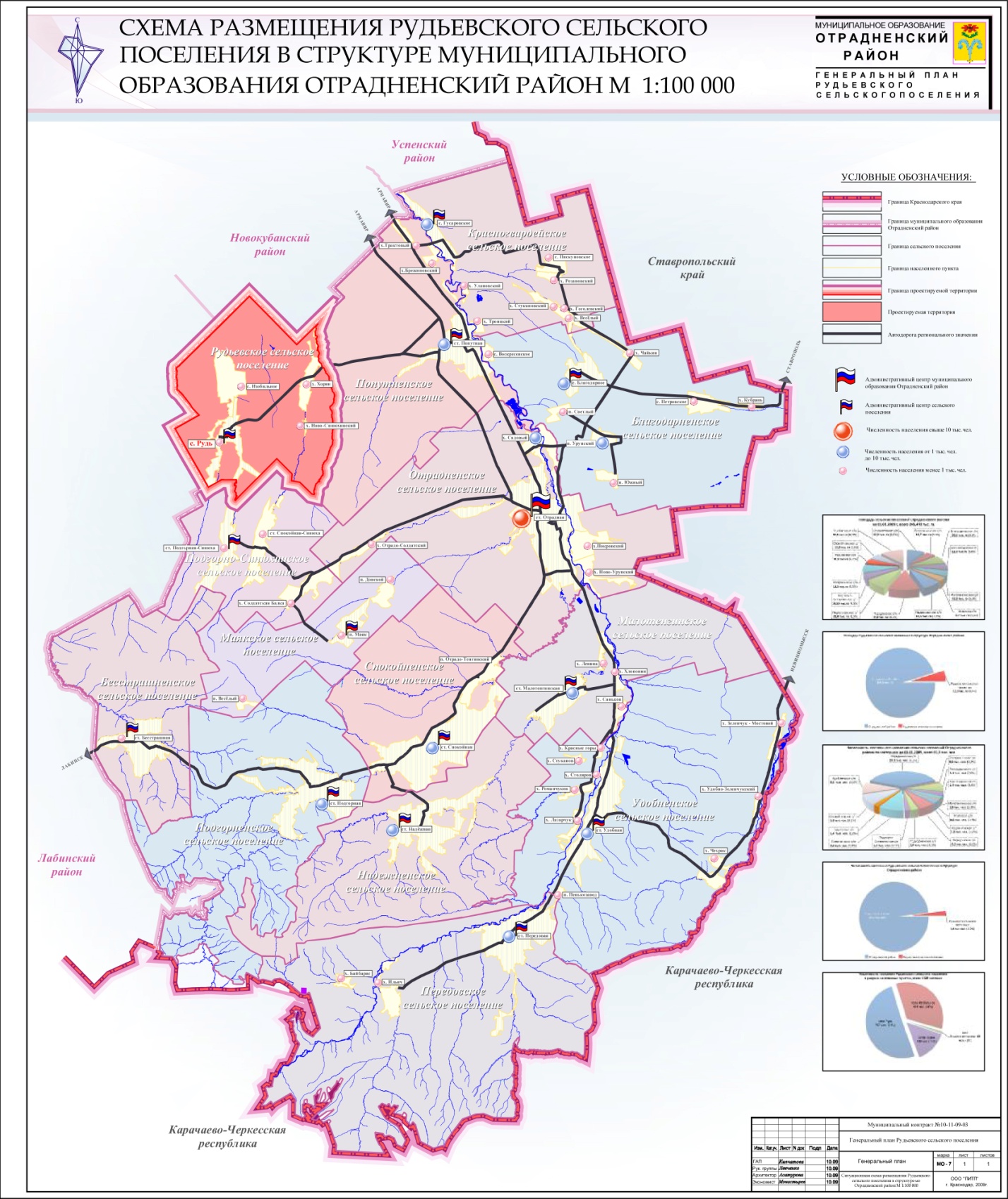 ЭКОНОМИЧЕСКАЯ ХАРАКТЕРИСТИКА ПОСЕЛЕНИЯВсего на территории сельского поселения зарегистрировано 7 предприятий и организаций, 9 индивидуальных предпринимателя и 4 крестьянско-фермерских хозяйства.Из предприятий сельхозназначения на территории поселения расположены:  ООО «Патриот», АПК «Отрадненская», а также 4 крестьянско-фермерские хозяйства (Букреева М.М., Ананьева М.Н., Борзенко Л.В., Шикола В.И.). Перечисленные предприятия и КФХ играют важную роль в развитии экономики поселения. Для развития сельскохозяйственного производства и ведения личного подсобного хозяйства в администрации сельского поселения оформляются пакеты документов для получения субсидий за произведенную и реализованную продукцию, для получения кредитов на развитие ЛПХ. Организован прием молока у населения.В Рудьевском сельском поселении 2 общеобразовательных средних школы (в с. Рудь и с. Изобильное закрытая СШ), где обучается 154 учащихся, 1 детское дошкольное учреждение, медпункт с. Рудь, фельдшерский пункт с.Изобильное, 2 отделения почтовой связи (в с. Рудь и в с. Изобильное). На почтовых отделениях ведется прием платежей за электроэнергию, электросвязь, транспортный налог, продажа товаров первой необходимости. Почтальоны доставляют корреспонденцию, ценные бандероли адресатам, оказывают услуги по доставке на дом печатной продукции и товаров первой необходимости. Предприятия общественного питания и бытового обслуживания на территории поселения отсутствуют. Функционируют 3 магазина Райпо (в с. Рудь, с. Изобильное и х. Хорин), в которых в последнее время широко развит ассортимент всех необходимых товаров, а также осуществляется доставка товаров по заказу населения. На территории с. Рудь также расположены 3 магазина индивидуальных предпринимателей, в которых реализуются продукты питания и товары первой необходимости.Электроснабжение находится в ведомстве Армавирских электросетей «Краснодарэнерго». Сетевой электроучасток, обслуживающий с. Рудь и с. Изобильное находится в ст. Подгорная Синюха, обслуживающий х. Хорин и с. Новосинюхинское – в ст. Попутная. Протяженность водопроводных сетей с. Рудь и с. Изобильное составляет 3,5 километров. Водопроводные сети с. Рудь и с. Изобильное переданы на обслуживание в ООО «Попутненское водопроводное хозяйство».Сжиженным баллонным газом население поселения обеспечивает ООО «ВИТ». Твердым топливом льготные категории граждан обеспечиваются через управление социальной защиты населения Отрадненского района.Протяженность дорог сельского поселения составляет 43,9 километров, в том числе с твердым покрытием – 13,4 километров. Требуют ремонта муниципальные дороги в х. Хорин по ул. Заречная протяженностью 0,6 километров, в с. Изобильное по ул. Ленина – 0,3 км. Общее количество мостов в поселении составляет 6 единиц. Из них проведено обследование 3 единиц. В 2007 году произведен ремонт моста в с. Рудь через р. Грязнуха с ул. Кирова на ул. Калинина.В настоящее время транспортные услуги населению оказывает Отрадненское ПАТП и индивидуальный предприниматель Шалаева Н.Г. График движения автобусов по маршрутам был согласован с администрацией сельского поселения и администрацией муниципального образования Отрадненский район.В Рудьевском сельском поселении функционируют 2 библиотеки и 2 клубных учреждения (Рудьевский СДК и Изобильненский сельский клуб). В Доме культуры работает 6 штатных работников. В ДК функционирует 9 формирований, в которых насчитывается 62 участника. В сельском доме культуры проводятся мероприятия для различных слоев населения и возрастных групп. На территории с. Рудь имеются следующие памятники: «Братская могила погибшим в годы гражданской войны», «Обелиск погибшим в годы Великой Отечественной войны» и бюст В.И.Ленину. На территории с.Изобильного находится «Братская могила погибшим в годы ВОВ». Для проведения физкультурно-оздоровительных и спортивных мероприятий в администрации поселения по договору работает спортинструктор, под руководством которого создана футбольная команда. Еженедельно на стадионе с. Рудь проводятся различные спортивные соревнования. Планируется оборудовать спортивную площадку на территории МОУ СОШ № 3.Для массового отдыха жителей на территории поселения имеется сквер, который расположен около ДК с. Рудь. На территории МОУ СОШ № 3 обустроена детская площадка, на которой установлены карусели, горка, качели, лавочки для отдыха.На территории поселения организована работа по сбору и вывозу мусора собственными силами.Природно-климатический потенциал. Рудьевское сельское поселение Отрадненского района одно из удаленных поселений района, оно богато природными ресурсами и культурно-историческим потенциалом. Поселение находится в зоне рискованного земледелия. Ландшафт предгорья, отсутствие железной дороги, протяженность транспортных путей и коммуникаций ставят сельское поселение в неравноправные условия при рыночных отношениях, как по сельскохозяйственному производству, так и по переработке его продукции. Железная дорога на территории поселения отсутствует. Ближайшие железнодорожные пути - г. Армавир (85 км) и г. Лабинск (58 км), водный и авиатранспорт тоже отсутствуют. При отсутствии железной дороги сельхозпродукция, производимая предприятиями поселения, становится неконкурентоспособной из-за отдаленности от Краснодара и больших материальных издержек при перевозке произведенной продукции. Для внешнего сообщения со многими городами Краснодарского и Ставропольского краев, Ростовской области используется автомобильный транспорт.Несмотря на существующую отрицательную характеристику местоположения поселения, имеются и положительные стороны.Климат характеризуется небольшими годовыми перепадами температур. Лето обычно не жаркое, с дождями, зима теплая. В течение года преобладает ясная погода – около 80% солнечных дней. Рельеф района представляет собой холмистые равнины, высота над уровнем моря составляет от 300 до 1500 метров в горной лесной части. Почвенный покров представлен в основном черноземами. Защищенность долины с трех сторон горными отрогами создает в ней свой микроклимат, характерными особенностями которого являются отсутствие ветров и богатая насыщенность воздуха кислородом.На территории Рудьевского сельского поселения имеется 11236 га сельскохозяйственных угодий, в том числе пашни 6969 га. Под урожай 2008 года сельскохозяйственными предприятиями поселения предполагается задействовать все 100% га пашни. Не используемой в настоящее время пашни в поселении нет.Развитие агропромышленного комплекса Рудьевского сельского поселения представляется главным образом в повышении эффективности хозяйствования, оптимизации качественных показателей (продуктивности) на предприятиях всех форм собственности как общественного сектора, КФХ, так и ЛПХ.Целостность природных комплексов, взаимосвязь и взаимообусловленность компонентов в природном комплексе требуют осторожного вмешательства человека в природную среду в процессе хозяйственной деятельности и общения с природой.Одним из перспективных направлений развития Рудьевского сельского поселения является использование того, что лежит в его недрах.При условии привлечения инвестиций при разработках месторождений полезных ископаемых (глина, песок, гравий), развития сельского массового отдыха населения поселения сможет стать экономически самодостаточным и к 2020 году расходную часть своего бюджета обеспечить собственными доходами.Ресурсный потенциал. Из полезных ископаемых на проектируемой территории имеется Рудьевское месторождение ПГС - толща 8,7 м. Песчано-гравийная смесь пригодна для получения гравия, щебня для покрытия автомобильных дорог категории 4-5. Запасы 1000 тыс. куб. м. Лекарственные растения, произрастающие на территории Рудьевского сельского поселения - липа кавказская, береза бородавчатая, дуб черешчатый, шиповник обыкновенный, боярышник кроваво-красный, калина обыкновенная, облепиха крушиновая, бузина черная. В изобилии лекарственные травы: подорожник обыкновенный, зверобой продырявленный, морозник кавказский, крапива жгучая, чистотел большой, мята перечная, девясил высокий, золототысячник зонтичный, шиповник мужской, кровохлебка лекарственная, адонис и его разновидности. Все эти растения - важные компоненты для отечественной и зарубежной фармацевтической промышленности. Для развития этой отрасли необходимо осуществлять поиск и привлечение инвесторов.Пчеловодство. Сегодня на территории Рудьевского сельского поселения содержится свыше 170 пчелосемей, в которых производится сбор продуктов пчеловодства в течение 6-ти месяцев в году. Важным сырьем является производимая продукция: мед, прополис, пчелиная обножка (цветочная пыльца), перга, воск. Эту продукцию производят в личных подсобных хозяйствах граждан. Возникают определенные трудности в реализации и сбыте продукции. Рынком сбыта продукции является розничная продажа продукции, закупочных организаций в поселении не имеется, поэтому и количество производимой продукции соответственно меньше, чем могло бы быть.Сельское хозяйство. В современных условиях основной акцент в развитии сельского хозяйства Рудьевского сельского поселения Отрадненского района необходимо сделать на интенсивность развития.Поселение подверглось негативным последствиям процедуры банкротства сельскохозяйственных предприятий. В результате этого были высвобождены как значительные площади земель сельскохозяйственного назначения (в том числе пашня), так и основные средства, а так же трудовые ресурсы.На сегодняшний день, благодаря усилиям, прилагаемым администрацией  поселения практически все производственные мощности задействованы в сельскохозяйственном производстве. Таким образом, дальнейшее развитие агропромышленного комплекса представляется главным образом за счет повышения эффективности хозяйствования, оптимизации качественных показателей (урожайности и продуктивности) на предприятиях всех форм собственности. Также не менее важную роль в развитии сельскохозяйственного производства играет развитие личных подсобных хозяйств граждан (ЛПХ). В сельскохозяйственных угодьях поселения используется 25 единиц тракторов, 7 сеялок, 6 зерноуборочных комбайнов, 5 грузовых автомобиля, 2 единицы свеклоуборочной техники, 11 единиц другой специализированной сельскохозяйственной техники. В результате реализации краевых и федеральных программ по поддержке развития личных подсобных хозяйств на сегодняшний день силами ЛПХ в поселении производится около 50 % всей сельскохозяйственной продукции, в том числе 97 % картофеля и 100 % овощей. Динамика объемов производства сельскохозяйственной продукцииДинамика производства сельскохозяйственной продукции  2006-2007 годах.Динамика поголовья сельскохозяйственных животных в хозяйствах всех форм собственности в 2006 -2007 годах.Динамика валового производства  сельскохозяйственной продукции в хозяйствах 
всех форм собственности в 2006 – 2007 годах, млн. руб.По состоянию на 01.01.2009 года количество поголовья скота в хозяйствах всех категорий составляет:крупный рогатый скот – 711 гол.(из них коров – 547 гол.);свиней – 27 гол.;овцы – 350 гол.;козы -16 гол.; кролики -35 гол.; птица – 4148 гол.; Лошади – 22 гол.;пчелы – 264 семьи.Посевная площадь сельскохозяйственных культур в хозяйствах населения составляет 196 га, в том числе: зерновые и зарнобобовые культуры – 60 га, картофель 76 га, овощи открытого и закрытого грунта 20 га.Потребительский рынок. Розничная торговля представлена 6 объектами, включая 3 магазина Отрадненского РайПО, которые расположены: 1 – с. Рудь, 1 – с. Изобильное, 1 – х. Хорин и 3 магазина индивидуальных предпринимателей, которые расположены в с. Рудь с общей торговой площадью 328,7 м2. В сфере розничной торговли занято 10 человек, из них наемных работников занятых в розничной торговле – 4 человека.Размещение розничной торговой сети на территории поселения неравномерно и сосредоточено в основном в с. Рудь.Бюджетообразующие предприятия. Основными бюджетообразующими предприятиями являются КФХ Букреева М.М. и ООО АПК «Отрадненская». КФХ Букреева М.М, находящееся в с. Изобильное, осуществляет деятельность по выращиванию сельскохозяйственных культур. Среднесписочная численность работающих по состоянию на 1 января 2008 года – 8 человек, среднемесячная заработная плата – 4000 руб. 	Предприятием в 2007 году перечислено налогов во все уровни бюджетов – 850,0 тысяч рублей ( в том числе в местный бюджет – 145,0 тысяч рублей).ООО АПК «Отрадненская» осуществляет деятельность по выращиванию сельскохозяйственных культур. 	В 2007 году предприятием было перечислено в бюджет сельского поселения – 57,0 тысяч рублей. НАСЕЛЕНИЕ И ДЕМОГРАФИЯЧисленность постоянного населения Рудьевского сельского поселения на 01.01.2009 года составляет 1,4 тыс. человек, что составляет 2,2% от общей численности Отрадненского района.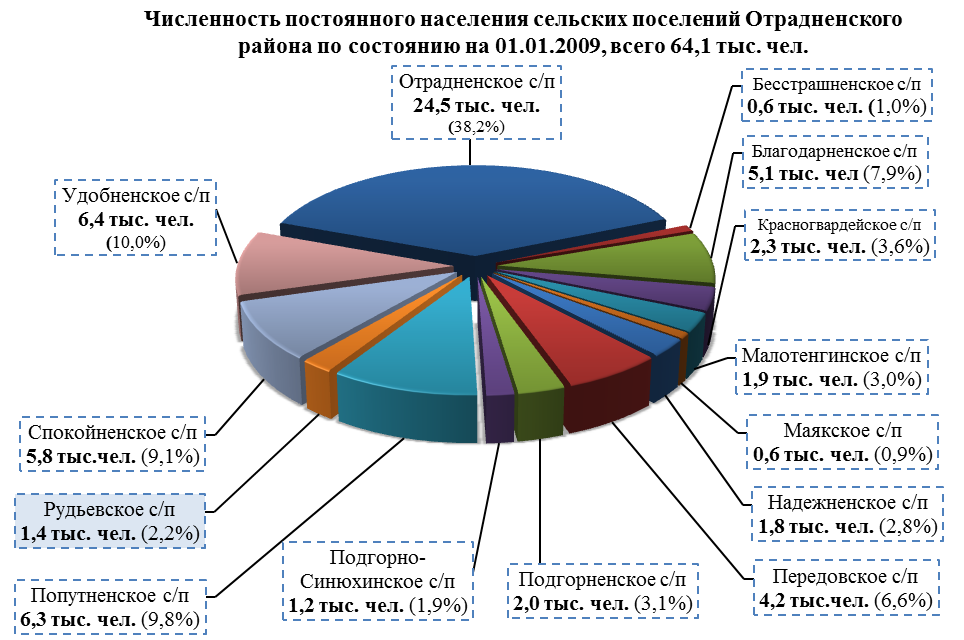 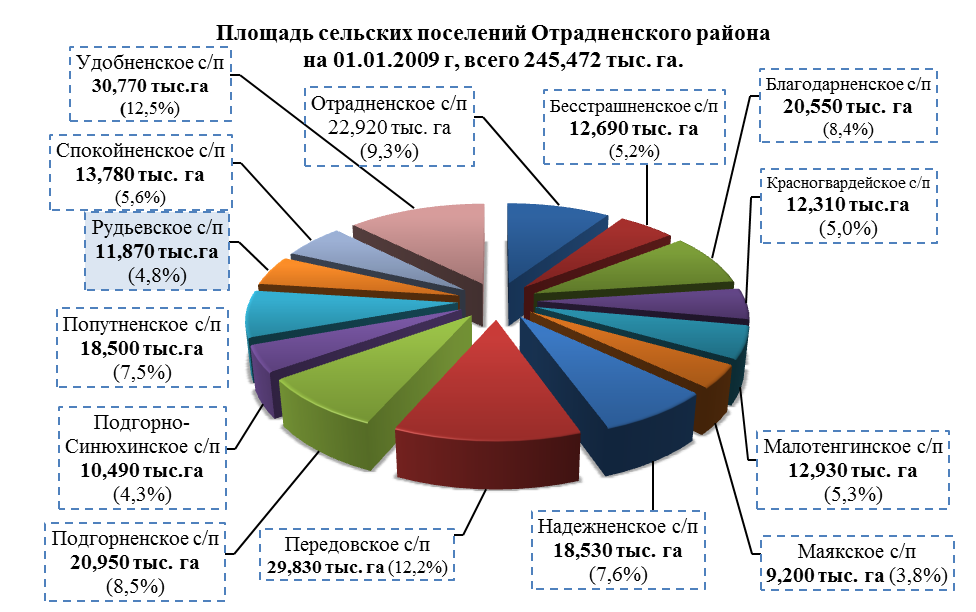 Плотность населения в поселении составляет 11,7 чел/км2, что является 9 результатом среди поселений Отрадненского района.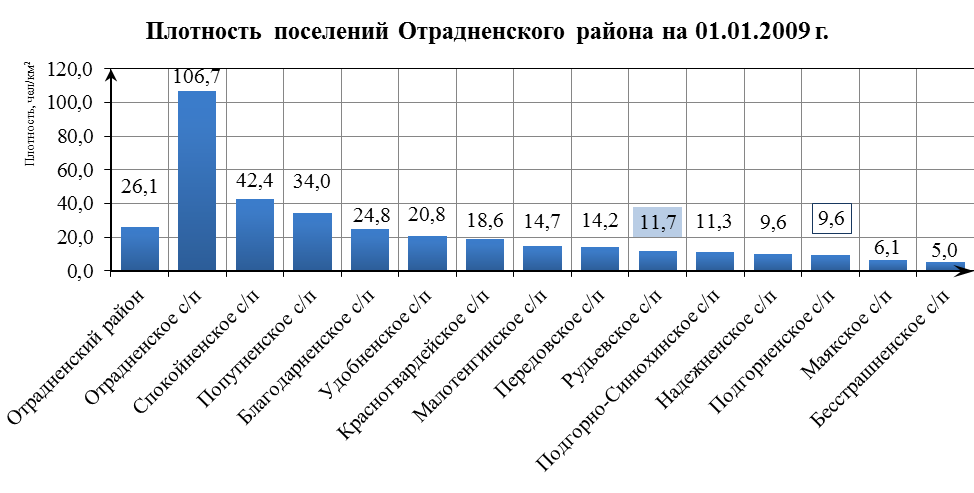 Рудьевское сельское поселение входит в состав включает в себя 4 населенных пункта: село Рудь, село Изобильное, село Новосинюхинское, хутор Хорин.Характеристика населенных пунктов, входящих в состав Рудьевского сельского поселенияНаселение Рудьевского сельского поселения характеризуется его преимущественным размещением в административном центре с. Рудь (51%) и с. Изобильное (34 %). На остальные населенные пункты с. Новосинюхинское, х. Хорин, приходится около 15 % населения. Малая численность этих населенных пунктов (менее 200 человек) объясняется их удаленностью от центра сельского поселения (9 и 7 км соответственно), а также плохой транспортной обеспеченностью и тупиковым положением в системе населенных пунктов Отрадненского района. Средняя плотность населения Рудьевского сельского поселения составляет 0,7 чел/га. Динамика численности населения характеризуется его снижением с 2006 по 2009 год. Снижение численности в указанный период наблюдается во всех населенных пунктах. При этом пик приходится на 2009 год, убыль населения составила -122 человека, что составляет 8,1 % от 2008 года. Убыль населения с 2006 г. по 2009 год составила 166 человек, что составляет 10,7 %.Динамика численности Рудьевского сельского поселения, чел.Динамика численности населения характеризуется его снижением с 2006 по 2009 год. Снижение численности в указанный период наблюдается во всех населенных пунктах и обусловлено низким отрицательным миграционным приростом, а также отрицательным естественным приростом населения. Кроме того, одним из негативных факторов, влияющих на динамику численности населения является отдаленность Отрадненского района от краевого центра города Краснодара.Возрастная структура населения Рудьевского сельского поселения 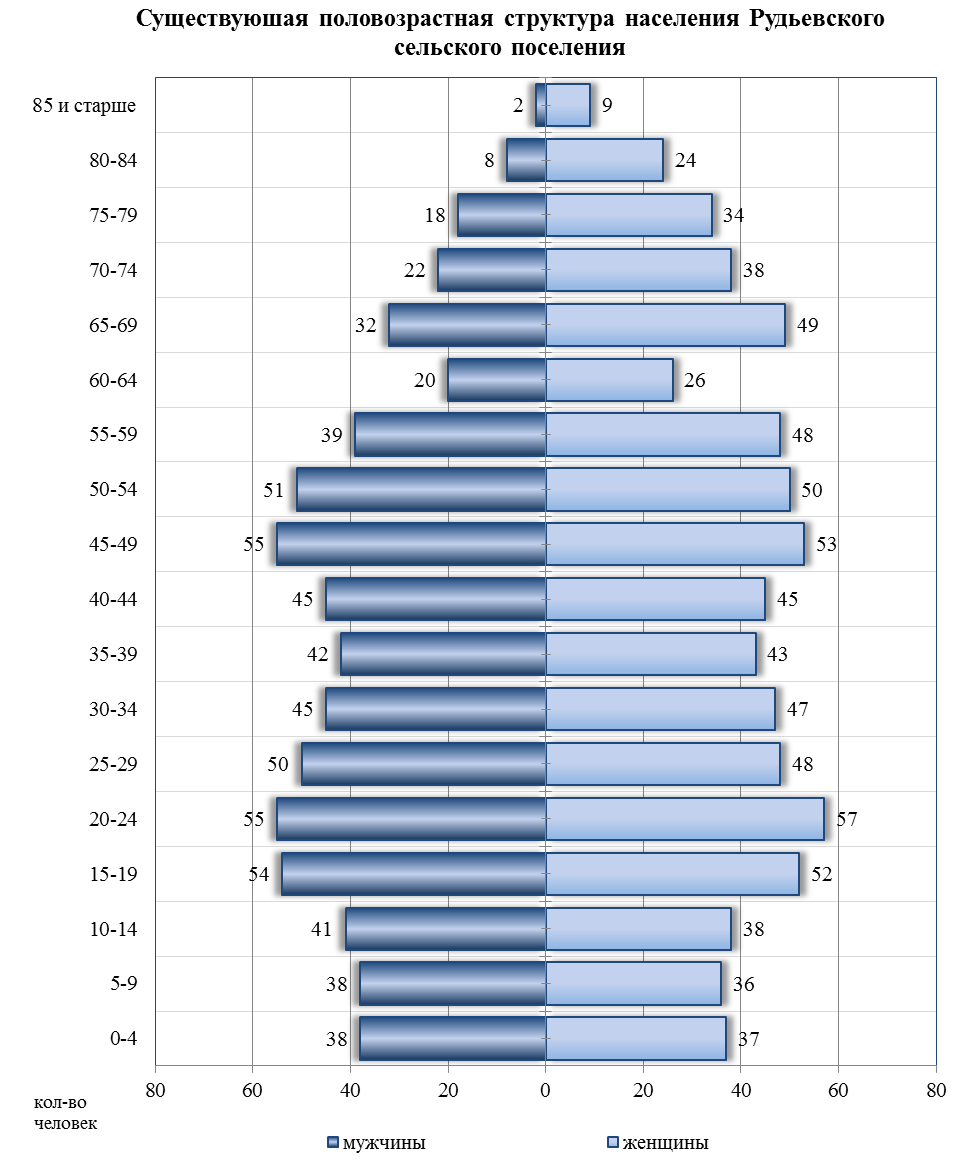 Анализ половозрастной структуры показал, что на ближайшую перспективу 10-15 лет без учета миграционного движения складывается тенденция уменьшения доли трудоспособного населения и увеличения — нетрудоспособного, что повысит демографическую нагрузку на население и негативно скажется на формировании трудовых ресурсов. Увеличение категории нетрудоспособного населения помимо особенности сложившейся структуры и возрастных групп населения, также обусловлено складывающимися в стране тенденциями увеличения рождаемости и продолжительности населения. В целом демографическая ситуация в поселении повторяет районные и краевые проблемы и обстановку большинства регионов. Характер рождаемости в настоящее время определяется массовым распространением малодетности (1-2 ребенка), в результате чего средний коэффициент семейности низкий по отношению к краевому показателю.Характер смертности определяется практически необратимым процессом старения населения, регрессивной структурой населения, а также ростом смертности населения в трудоспособном возрасте, особенно у мужчин.Наряду с процессами естественного воспроизводства населения большую роль в формировании демографического потенциала поселения играет механическое движение населения (миграция). За последние 4 года на территории поселения наблюдается миграционная убыль населения. Таким образом, проведенный анализ развития демографической ситуации поселения показал, что:прослеживается тенденция убыли населения; высокая естественная убыль населения в последние годы не восполняется миграционным приростом;для поселения характерен регрессивный тип возрастной структуры населения с относительно низкой долей населения молодых возрастов (что свидетельствует о слабом приросте населения) и относительно высокой долей населения старших возрастов (что оправдывает высокую смертность населения);доля трудоспособного населения ниже по сравнению с общекраевыми показателями (58,5% в поселении и 61,2% в крае).ХАРАКТЕРИСТИКА СОЦИАЛЬНОЙ ИНФРАСТРУКТУРЫ ПОСЕЛЕНИЯСовременный уровень развития сферы социально-культурного обслуживания в поселении по некоторым показателям и в ассортименте предоставляемых услуг не обеспечивает полноценного удовлетворения потребностей населения.Имеют место диспропорции в состоянии и темпах роста отдельных её отраслей, выражающиеся в отставании здравоохранения, предприятий общественного питания, бытового обслуживания.Образование. Сеть образовательных учреждений Рудьевского сельского поселения представлена 3-мя образовательными учреждениями: детскими садом на 20 мест и 2 общеобразовательными школами общей вместимостью 285 мест. В них обучаются 162 учащихся, воспитываются 16 детей. Существующая вместимость детских дошкольных учреждений не обеспечивает потребности существующего населения. Уровень охвата населения детскими дошкольными учреждениями и школами составляет 22%. Охват населения школьными учреждениями составляет 100%.Перечень образовательных учреждений Здравоохранение. На территории поселения оказывают медицинскую помощь амбулатория в с. Рудь на 40 посещений в смену и фельдшерско-акушерский пункт в с. Изобильное. Мощность амбулаторно-поликлинических учреждений составляет 28,6 посещений в смену на 1000 чел. населения, что выше социального норматива (18,15).Всего работающих в учреждениях здравоохранения - 5 человек (1 – фельдшер, 1 – медсестра, 2 – санитарки, 1 – водитель), из них трудоспособного возраста - 4 человека, пенсионного - 1 человек.Социальное обслуживание. В настоящее время на территории поселения отсутствуют учреждения социального обслуживания населения. Спортивные объекты. Спортивная база поселения представлена 4 спортивными сооружениями, из них:2 плоскостных спортивных сооружения — это футбольное поле, расположенное на территории МОУ СОШ №3 площадью 7500 кв. м. и многофункциональная комплексная спортивная площадка;2 спортивных зала.Учреждения культуры и искусства. Учреждения культуры проектируемой территории представлены 2 сельскими Домами Культуры и 2 сельскими библиотеками, книжный фонд которых составляет 15 тысяч экземпляров.Перечень учреждений культуры и искусстваПотребительская сфера. В сферу потребительского рынка включаются предприятия торговли, общественного питания, бытового и коммунального обслуживания населения.В Рудьевском сельском поселении расположено 6 учреждений розничной торговли общей торговой площадью 329,0 кв. м, 1 предприятие бытового обслуживания. Из предприятий общественного питания имеется школьная столовая вместимостью 100 мест. Общедоступные предприятия питания отсутствуют.Перечень предприятий розничной торговлиПЕРЕЧЕНЬ ОСНОВНЫХ ФАКТОРОВ РИСКА ВОЗНИКНОВЕНИЯ ЧРЕЗВЫЧАЙНЫХ СИТУАЦИЙ ПРИРОДНОГО И ТЕХНОГЕННОГО ХАРАКТЕРАДанный раздел был выполнен на основании тома IX «Инженерно-технические мероприятия гражданской обороны. Мероприятия по предупреждению чрезвычайных ситуаций», выполненного ООО «ПромТехноЭксперт. Инженерный консалтинговый центр» г. Краснодар, . в составе «Схемы территориального планирования муниципального образования Отрадненский район».Раздел «ИТМ ГО и ЧС» включает основные инженерные и технические решения, принятые при осуществлении градостроительной деятельности и направленные на обеспечение защиты населения и территории поселения, снижение материального ущерба от воздействия ЧС техногенного и природного характера от опасностей, возникающих при ведении военных действий или вследствие этих действий, а также при диверсиях и террористических актах. Своевременное выполнение проектируемых инженерно-технических мероприятий ГО и ЧС предупреждает и уменьшает риск возникновения прогнозируемых ЧС, во многих случаях предотвращает гибель и травмирование людей, сокращает материальный ущерб.Чрезвычайная ситуация – обстановка на определенной территории, сложившаяся в результате аварии, опасного природного явления, катастрофы, стихийного или иного бедствия, которые могут повлечь или повлекли за собой человеческие жертвы, ущерб здоровью людей или окружающей природной среде, значительные материальные потери и нарушение условий жизнедеятельности людей.Техногенная чрезвычайная ситуация – состояние, при котором в результате возникновения источника техногенной чрезвычайной ситуации на объекте, определенной территории или акватории нарушаются нормальные условия жизни и деятельности людей, возникает угроза их жизни и здоровью, наносится ущерб имуществу населения, народному хозяйству и окружающей природной среде.ВОЗМОЖНЫЕ ПОСЛЕДСТВИЯ ВОЗДЕЙСТВИЯ СОВРЕМЕННЫХ СРЕДСТВ ПОРАЖЕНИЯВ случае возникновения на территории России локальных вооруженных конфликтов и развертывания широкомасштабных боевых действий, возможными источниками чрезвычайных ситуаций на территории Краснодарского края, в том числе Отрадненского района, являются оружия массового поражения (ядерное, биологическое, химическое, геофизическое и высокоточное оружие).Ядерное оружие на настоящий момент является самым мощным оружием массового поражения, обладающим такими поражающими факторами, как ударная волна, световое излучение, проникающая радиация, радиоактивное заражение и электромагнитный импульс. Поражающее действие того или иного ядерного взрыва зависит от мощности использованного боеприпаса, вида взрыва и типа ядерного заряда.При применении противником оружия массового поражения возможны следующие основные пути воздействия радиоактивных факторов на население:внешнее гамма-облучение при прохождении радиоактивного облака;внутренние облучение за счет вдыхания радиоактивных аэрозолей (ингаляционная опасность);контактное облучение при радиоактивном загрязнении кожных покровов и одежды;общее внешнее гамма-облучение людей от радиоактивных веществ, осевших на поверхность земли и местные объекты (здания, сооружения и т.д.);внутреннее облучение в результате потребления населением воды и местных пищевых продуктов, загрязненных радиоактивными веществами.Радиоактивное заражение местности, приземного слоя атмосферы, воздушного пространства, воды и других объектов возникает в результате выпадения радиоактивных веществ из облака ядерного взрыва.Бактериологическое оружие – это специальные боеприпасы и боевые приборы со средствами доставки, снаряженные биологическими средствами. Оно предназначено для массового поражения людей, сельскохозяйственных животных и посевов. Биологическое оружие находится под всеобщим запретом.Поражающее действие биологического оружия основано на использовании болезнетворных свойств микроорганизмов (бактерий, вирусов, грибков) и вырабатываемых некоторыми бактериями ядов.Химическое оружие – один из видов оружия массового поражения, поражающее действие которого основано на использовании боевых токсичных химических веществ. К таким веществам относятся отравляющие вещества и токсины, оказывающие поражающее действие на организм человека и животных, а также фитотоксиканты, поражающие различные виды растительности.29 апреля . вступил в действие всеобъемлющий запрет химического оружия, подобный тому, под которым находится бактериологическое оружие. Результатом применения химического оружия могут быть тяжелые экологические и генетические последствия, устранение которых потребует длительного времени.Геофизическое оружие – вид оружия массового поражения, направленно воздействовать на изменение природно-климатических условий и процессов.В США, ряде стран НАТО и в КНР достаточно интенсивно ведутся разработки в области создания геофизического оружия (ГФО). На территории Российской Федерации вероятнее всего могут быть подвержены воздействию ГФО Северо-Западный регион, водохранилища Центрального и Сибирского регионов, горные территории Уральского, Северо-Кавказского регионов и Алтая.Воздействию ГФО может подвергнуться и территория Краснодарского края, что может спровоцировать возникновение чрезвычайных ситуаций природного характера на территории проектируемого объекта (землетрясения, затопления и т.д.). Высокоточное оружие – это такой вид управляемого оружия, эффективность поражения которым малоразмерных целей с первого пуска (выстрела) приближается к единице в любых условиях обстановки. Границы зон возможной опасности.В соответствии с требованиями СНиП 2.01.51-90 «Инженерно-технические мероприятия гражданской обороны», состав проектных решений, направленных на защиту населения от последствий воздействия современных средств поражения при ведении военных боевых действий определяется в зависимости от того, находится ли проектируемый объект в зонах:- светомаскировки;- возможных разрушений;- возможного опасного радиоактивного загрязнения;- возможного химического заражения;- вероятного катастрофического затопления, с учетом групп городов и категорий объектов по гражданской обороне.Категорирование городов и объектов по ГО осуществляется в порядке, определяемом Правительством Российской Федерации в соответствии с постановлением Правительства РФ от 3 октября . № 1149 «О порядке отнесения территорий к группам по гражданской обороне».Проектируемая территория находятся на минимальном удалении 62 км от города Армавир (3 группа по ГО).Согласно СНиП 2.01.51-., население проектируемого поселения попадает частично в зону возможного сильного радиоактивного заражения (зона шириной до  от г. Армавир), частично в зону умеренного радиоактивного заражения (полоса за зоной возможного сильного радиоактивного заражения).Отрадненский район находится в Краснодарском крае и попадает в зону светомаскировки. С целью исключения демаскирующих признаков объекта в особый период необходимо предусматривать режимы и технические решения по светомаскировке.ВОЗМОЖНЫЕ ПОСЛЕДСТВИЯ ВОЗНИКНОВЕНИЯ ЧРЕЗВЫЧАЙНЫХ СИТУАЦИЙ ТЕХНОГЕННОГО ХАРАКТЕРАИсточник техногенной чрезвычайной ситуации – опасное техногенное происшествие (авария на промышленном объекте или транспорте, пожар, взрыв или высвобождение какого-либо вида энергии), в результате которого на объекте, определенной территории или акватории произошла техногенная чрезвычайная ситуация.Химически опасный объект (ХОО) – объект, на котором хранят, перерабатывают, используют или транспортируют опасные химические вещества, при аварии на котором или при разрушении которого, может произойти гибель или химическое заражение людей, сельскохозяйственных животных и растений, а также химическое заражение окружающей природной среды.На территории Рудьевского сельского поселения отсутствуют ХОО. Пожароопасный и взрывоопасный объект – объект, на котором производят, используют, перерабатывают, хранят или транспортируют легковоспламеняющиеся и пожаровзрывоопасные вещества, создающие реальную угрозу возникновения техногенной чрезвычайной ситуации. Из пожаровзрывоопасных объектов на территории поселения имеется автозаправочная станция с количеством опасного вещества 20 тонн ().Основными поражающими факторами в случае аварий на указанных объектах являются:- ударная волна;- тепловое излучение;- открытое пламя и горящий нефтепродукт.Гидротехнические сооружения.Гидродинамическая авария – авария на гидротехническом сооружении, связанная с распространением с большой скоростью воды и создающая угрозу возникновения техногенной ЧС.В период выпадения большого количества осадков возможно возникновение чрезвычайных ситуаций, связанных с прорывом дамб и затоплением прилегающих территорий.Гидротехнически опасных объектов в Рудьевском поселении нет.Объекты жилищно-коммунального хозяйства.К авариям, возможным на объектах ЖКХ на территории поселения относятся:- пожары в зданиях (жилых и общественных);- аварии на сетях газо-, тепло-, водо-, электроснабжения. В соответствии с критериями для зонирования территории по степени опасности ЧС, приведенными в СП 11-112-2001 Приложение Г, рассматриваемая территория поселения в целом по опасности пожаров относится к зоне приемлемого риска, мероприятия по уменьшению риска не требуются. Аварии на сетях тепло-, водо-, электроснабжения.На тепловых сетях, проходящих по рассматриваемой территории, возможны разрывы, что может привести к прекращению подачи тепла в помещении, а в зимнее время – к размораживанию систем отопления.Аварии в водопроводных сетях приведут к затоплению проезжей части дорог, падению давления в водопроводной системе, перебоям снабжения водой проектируемых территорий.Отказы на электрических сетях могут привести к остановке подачи электроэнергии в зданиях проектируемых районов, однако не приведут к крупной аварии со взрывом или большой загазованностью. В целях предупреждения возникновения чрезвычайных ситуаций целесообразно, помимо выполнения плана превентивных мероприятий разработать целевую программу МО по строительству, реконструкции, капитальному ремонту систем жизнеобеспечения на перспективу.Аварии на автотранспорте.Причины дорожно-транспортных происшествий различны: нарушения правил дорожного движения, техническая неисправность автомобиля, превышение скорости движения, недостаточная подготовка лиц управляющих автомобилями, их слабая реакция, низкая эмоциональная устойчивость, управление автомобилем в нетрезвом состоянии. Наиболее опасными для поселения являются аварии на автотранспорте, перевозящем ЛВЖ (бензин) и СУГ.Наиболее вероятными авариями на автотранспорте являются дорожно-транспортные происшествия, сопровождающиеся разрушением бензобака и разливом бензина с образованием облака, последующим образованием ударной волны и возможным разрушением рядом расположенных конструкций.Терроризм.Террористические акты – техногенные чрезвычайные ситуации, вызванные преднамеренными противоправными действиями со злым умыслом. Они обычно преследуют политические, религиозные, националистические, корыстные или другие цели и направлены на устрашение людей, общества, органов власти. Объектами терактов обычно являются потенциально опасные производства, места скопления людей (особенно в замкнутых пространствах), транспортные объекты, общественные и административные здания.Результатом теракта может быть взрыв, пожар, заражение территории, воздуха, воды или продовольствия, а также эпидемия. В соответствии с критериями для зонирования территории по степени опасности ЧС, приведенными в СП 11-112-2001 Приложение Г, Рудьевское сельское поселение по опасности терактов относится к зоне приемлемого риска, в которой мероприятия по снижению риска не требуются.  ВОЗМОЖНЫЕ ПОСЛЕДСТВИЯ ВОЗНИКНОВЕНИЯ ЧРЕЗВЫЧАЙНЫХ СИТУАЦИЙ ПРИРОДНОГО ХАРАКТЕРАПриродная чрезвычайная ситуация – обстановка на определенной территории или акватории, сложившаяся в результате возникновения источника природной чрезвычайной ситуации, который может повлечь или повлек за собой человеческие жертвы, ущерб здоровью и (или) окружающей природной среде, значительные материальные потери и нарушение условий жизнедеятельности людей.Источник природной чрезвычайной ситуации – опасное природное явление или процесс, в результате которого на определенной территории или акватории произошла или может возникнуть чрезвычайная ситуация.Опасное природное явление – событие природного происхождения (геологического, гидрологического) или результат деятельности природных процессов, которые по своей интенсивности, масштабу распространения и продолжительности могут вызвать поражающее воздействие на людей, объекты экономики и окружающую природную среду.К опасным природным явлениям, возможным на территории поселения, относятся землетрясения, эрозионно-аккумулятивные процессы постоянных водотоков (донные эрозионно-аккумулятивные процессы постоянных водотоков и береговые эрозионно-аккумулятивные процессы постоянных водотоков), эрозионно-аккумулятивные процессы временных водотоков, затопление во время паводков, селевые процессы, подтопления при подъеме уровня грунтовых вод, заболачивание, оползни, обвально-осыпные процессы, снежные лавины, набухание и просадка грунтов.Перечень поражающих факторов источников природных ЧС геологического и гидрологического происхождения, характер их действий и проявлений, согласно ГОСТ Р 22.0.06-95 «Источники природных чрезвычайных ситуаций. Поражающие факторы» приведен в таблице.Перечень поражающих факторов источников природных ЧС геологического и гидрологического происхожденияИнженерно-геологические условия территории, в  соответствии с  Приложением Б СП-II-105-97, характеризуются:- условиями средней сложности (II);- сложными условиями.Опасность природных явлений по категориям опасности в Отрадненском районе, в соответствии со СНиП 22-01-95 «Геофизика опасных природных воздействий», оценивается следующим образом:землетрясения – весьма опасная категория;оползни – опасная категория;сели – опасная категория;лавины – умеренно-опасная категория;просадочность лессовых пород – опасная категория;эрозия плоскостная – умеренно опасная категория;эрозия овражная – опасная категория;эрозия речная – весьма опасная категория;подтопления территории – опасная категория.При землетрясениях силой 5-8 баллов существует вероятность повреждения или разрушения зданий (обрушение внутренних стен и стен заполнения каркаса, проломы в стенах, обрушение частей зданий, разрушение связей между отдельными частями здания), инженерных коммуникаций (водопровод, газопровод, линии электро- и теплоснабжения); аварии на опасных химических объектах; сход оползней, обвалы; возможна гибель людей.Из опасных метеорологических явлений в проектируемом поселении возможны ураганные ветры, ливневые дожди с грозами и градом, снегопады, обледенения и подтопления в паводковый период и при ливневых дождях. В летнее время – повышение температуры окружающего воздуха выше 40º. В соответствии с рекомендациями МДС 11-16.2002 п. 6.3.2, землетрясения, оползни, сели, просадочность грунтов, эрозия овражная и речная, а также подтопления относятся к возможным источникам природных ЧС на территории поселения.Опасные метеорологические явления – природные процессы и явления, возникающие в атмосфере под действием различных природных факторов или их сочетаний, оказывающие или могущие оказать поражающее воздействие на людей, сельскохозяйственных животных и растения, объекты экономики и окружающую природную среду.Согласно исходным данным ГУ МЧС России по Краснодарскому краю (Приложение В) и данным инженерно-геологических изысканий ГУП «Кубаньгеология», в районе проектируемого объекта возможны ураганные ветры, пыльные бури, ливневые дожди с грозами и градом, туманы, снегопады, обледенения; в летнее время возможно повышение температуры окружающего воздуха выше 40°С.Перечень поражающих факторов источников природных ЧСметеорологического происхожденияКатегорированию по условиям СНиП 22-01-95 «Геофизика опасных природных явлений» подлежат:- ураганы – опасная категория;- наледеобразование – опасная категория.При сильных туманах, преимущественно весной и осенью, прогнозируются возникновение чрезвычайных ситуаций, связанных с авариями на автодорогах.В период с мая по сентябрь при выпадении крупного града существует вероятность возникновения чрезвычайных ситуаций, связанных с повреждением автотранспорта и разрушением крыш строений, уничтожением сельскохозяйственных культур.В период весенних и осенних заморозков существует вероятность возникновения чрезвычайных ситуаций, связанных с повреждением и гибелью сельскохозяйственных культур, косточковых и теплолюбивых растений.В зимний период года при выпадении сильного снега (гололеда) прогнозируется возникновение чрезвычайных ситуаций, связанных с обрывом воздушных линий связи и электропередач; затруднением в работе транспорта; авариями на объектах жизнеобеспечения; травматизмом людей. При понижении температуры воздуха ниже 280 мороза прогнозируется возникновение чрезвычайных ситуаций, связанных с авариями на объектах ЖКХ, гибелью озимых, косточковых и теплолюбивых растений.В период сильных дождей, преимущественно в весенне-летний период, возможно прохождение высоких кратковременных паводков на реках, в связи с чем возможны затопления сельхозугодий и населенных пунктов, подмыв опор мостов, земляных насыпей автодорог (эстакад) на подходах к мостам, опор ЛЭП.В летние месяцы при установлении жаркой погоды (сильная жара – максимальная температура воздуха +370 и выше) существует вероятность возникновения чрезвычайных ситуаций, связанных с прекращением подачи электроэнергии по причине аварий и пожаров, возникающих на электроподстанциях и электросетях. Ураганы.Частота возникновения ураганов составляет: - со скоростью ветра 31 м/с – 0,2 1/год (1 раз в 5 лет);- со скоростью ветра 37 м/с – 0,05 1/год (1 раз в 20 лет);- со скоростью ветра 42 м/с – 0,02 1/год (1 раз в 50 лет).В соответствии с критериями для зонирования территории по степени опасности ЧС, приведенными в СП 11-112-2001 Приложение Г, МО Отрадненский район по опасности ЧС в результате ураганов относится к зоне жесткого контроля, необходима оценка целесообразности мер по уменьшению риска.Таким образом, можно сделать следующие выводы:На территории Отрадненского района имеются предприятия, продолжающие работу в военное время.Проектируемая территория находится на минимальном удалении 62 км от г. Армавира (3 группа по ГО).Согласно СНиП 2.01.51-., население Рудьевского сельского  поселения попадает частично в зону возможного сильного радиоактивного заражения (зона шириной до  от г. Армавир).Согласно информации о гидротехнических сооружениях население  поселения в зону катастрофического затопления не попадает.Рудьевское сельское поселение находится в Краснодарском крае и попадает в зону светомаскировки. С целью исключения демаскирующих признаков объекта в особый период данным проектом предусматриваются режимы и технические решения по светомаскировке.Согласно требованиям ГУ МЧС России по Краснодарскому краю (Приложение В), для укрытия проживающего и эвакуируемого населения необходимо предусмотреть строительство противорадиационных укрытий или приспособление помещений жилых и административных (офисных) здании, сооружений с коэффициентом защиты равным:200/100 - для работающих смен предприятий и лечебных учреждений, развертываемых в военное время;100/50 - для проживающего и эвакуируемого населения.Возможными источниками техногенных чрезвычайных ситуаций на территории поселения являются:- применение оружия массового поражения (ядерное, биологическое, химическое, геофизическое и высокоточное оружие); - аварии на взрывопожароопасных объектах; - пожары в жилых и общественных зданиях;- аварии на инженерных сетях. - аварии на автотранспорте.В соответствии с критериями для зонирования территории по степени опасности ЧС в результате аварий на инженерных сетях, пожаров в жилых и общественных зданиях, а также на автотранспорте относится к зоне приемлемого риска, в мероприятиях по снижению риска нет необходимости. К опасным природным явлениям, возможным на территории поселения, относятся землетрясения, эрозионно-аккумулятивные процессы постоянных водотоков, эрозионно-аккумулятивные процессы временных водотоков, затопление во время паводков, селевые процессы, подтопления при подъеме уровня грунтовых вод, заболачивание, оползни, обвально-осыпные процессы, снежные лавины, набухание и просадка грунтов.Опасность природных явлений по категориям опасности, в соответствии со СНиП 22-01-95 «Геофизика опасных природных воздействий», оценивается следующим образом:землетрясения – весьма опасная категория;оползни – опасная категория;сели – опасная категория;лавины – умеренно-опасная категория;просадочность лессовых пород – опасная категория;эрозия плоскостная – умеренно опасная категория;эрозия овражная – опасная категория;эрозия речная – весьма опасная категория;подтопления территории – опасная категория.Из опасных метеорологических явлений в районе проектируемого объекта возможны ураганные ветры, пыльные бури, ливневые дожди с грозами и градом, туманы, снегопады, обледенения; в летнее время возможно повышение температуры окружающего воздуха выше 40°С. Категорированию по условиям СНиП 22-01-95 «Геофизика опасных природных явлений» подлежат:- ураганы – опасная категория;- наледеобразование – опасная категория.По опасности ЧС в результате ураганов проектируемая территория относится к зоне жесткого контроля, необходима оценка целесообразности мер по уменьшению риска.Проектом предусмотрена инженерная защита территории от указанных стихийных явлений и процессов.Оповещение ГО и ЧС населения предусматривается по местным каналам телевидения, телефонной сети и радиотрансляционным устройствам проводного/беспроводного вещания через вновь установленные радиоточки. Оповещение населения и обслуживающего персонала, находящегося вне зданий на территории населенных пунктов, организуется через уличные громкоговорители и электросирены С-40. В ходе эксплуатации проектируемой территории следует предусматривать контроль со стороны государственных надзорных органов, комиссии по чрезвычайным ситуациям за содержанием и исправностью строительных конструкций, инженерных коммуникаций, проведением планово-предупредительных ремонтов сооружений и инженерных сетей в установленные сроки, контроля выполнения правил дорожного движения и пожарной безопасности.Границы зон возникновения чрезвычайных ситуаций природного и техногенного характера представлены на чертежах: ГП-4 «Схема планируемых границ зон с особыми условиями (ограничениями) использования территории; МО-11 «Схема границ территорий, подверженных возникновению чрезвычайных ситуаций природного и техногенного характера».ПЛАНИРОВОЧНЫЕ ОГРАНИЧЕНИЯ И ЗОНЫ С ОСОБЫМ РЕЖИМОМ ИСПОЛЬЗОВАНИЯПланировочные ограничения представляют собой градостроительные регламенты и обременения, которые необходимо соблюдать при проектировании. Все планировочные ограничения можно представить в трёх категориях:1 категория – охранные зоны (зоны охраны объектов, которые необходимо защищать от влияния антропогенных факторов);2 категория – ограничения, связанные с объектами человеческой деятельности, приносящими ущерб окружающей среде и здоровью человека (санитарно-защитные зоны);3 категория – естественные рубежи, фактически сложившиеся рельеф, существующая застройка, геологические и  иные особенности территории, которые необходимо учитывать при освоении новых территорий под размещение объектов капитального строительства.Все вышеописанные зоны, являясь планировочными ограничениями, учитывались при принятии проектных решений.Данным генеральным планом устанавливаются следующие границы основных зон с особыми условиями использования:охранные зоны (водоохранные зоны и охранные зоны источников питьевого водоснабжения, временные охранные зоны памятников историко-культурного наследия);границы санитарно-защитных зон (зон негативного воздействия объектов капитального строительства);границы территорий, подверженных риску возникновения чрезвычайных ситуаций природного и техногенного характера.ОХРАННЫЕ ЗОНЫВ данном проекте выделены наиболее крупные (основные) охранные зоны:водоохранные зоны и охранные зоны источников питьевого водоснабжения;временные охранные зоны памятников историко-культурного наследия.ВОДООХРАННЫМИ ЗОНАМИ являются территории, которые примыкают к береговой линии морей, рек, ручьев, каналов, озер, водохранилищ и на которых устанавливается специальный режим осуществления хозяйственной и иной деятельности в целях предотвращения загрязнения, засорения, заиления указанных водных объектов и истощения их вод, а также сохранения среды обитания водных биологических ресурсов и других объектов животного и растительного мира.В границах водоохранных зон устанавливаются прибрежные защитные полосы, шириной  на территориях которых вводятся дополнительные ограничения хозяйственной и иной деятельности. Ширина прибрежной защитной полосы устанавливается в зависимости от уклона берега водного объекта и составляет 30м для обратного или нулевого уклона, 40м для уклона до 3º, 50м для уклона более 3º.На территории Рудьевского сельского поселения основными водными объектами являются р. Грязнуха, р. Синюха, р. Грязнушка.Согласно постановлению ЗСК №1492-П от 15 июля 2009г. «Об установлении ширины водоохранных зон и ширины прибрежных защитных полос рек и ручьев, расположенных на территории Краснодарского края» устанавливается ширина водоохранных зон в зависимости от их протяженности (от истока до устья) и ограничения использования территории в границах водоохранных зон. Длина реки Грязнуха – 22 км, р. Синюха – 22 км, р. Грязнушка – 10 км. Соответственно данному постановлению ширина водоохранной зоны рек составляет 100м.Зоны охраны источников питьевого водоснабжения устанавливаются на действующих и проектируемых источниках водоснабжения согласно пункту 2 статьи 43 Водного кодекса Российской Федерации от 03 июня 2006г. № 74-ФЗ, Федеральному Закону от 30 марта 1999г. №52-ФЗ «О санитарно-эпидемиологическом благополучии населения» (пункт 4 статьи 18). Источниками хозяйственно-питьевого водоснабжения населенных пунктов являются артезианские отдельно стоящие скважины либо водозаборы. Для подземного источника водоснабжения при использовании защищенных подземных вод устанавливается граница 1 пояса охраны (строгого режима) на расстоянии не менее  от скважины/крайней скважины. Границы 2 и 3 поясов определяется расчетами при конкретном проектировании водозабора. На момент проектирования проект зон санитарно-защитной охраны источников питьевого водоснабжения не был разработан, требуется его срочное выполнение. В соответствии с положением «О департаменте по вопросам гражданской обороны, чрезвычайных ситуаций и водных отношений Краснодарского края», утверждённым постановлением главы администрации Краснодарского края от 02 июля 2009г. № 550, департамент осуществляет полномочия по утверждению проектов, границ и режимов зон санитарной охраны водных объектов, используемых для питьевого и хозяйственно-бытового водоснабжения, согласно Федеральному закону № 52-ФЗ. После разработки проекта ЗСО водных объектов необходимо согласование с департаментом ГО ЧС.Восстановление и охрана водных объектов и источников питьевого водоснабжения возможны при проведении комплекса мероприятий:разработка проектов и организация зон санитарной охраны источников водоснабжения;разработка и утверждение схем комплексного использования и охраны водных объектов;разработка и установление нормативов допустимого воздействия на водные объекты и целевых показателей качества воды в водных объектах;проведение комплекса мероприятий по минимизации антропогенной нагрузки на водные объекты, путем выноса производственных предприятий из водоохранных зон, осуществления мониторинга качества очистки сточных вод, предотвращение несанкционированных сбросов и неочищенных ливнестоков;строительство современных локальных очистных сооружений;проведение плановых мероприятий по расчистке водоемов и берегов. ВРЕМЕННЫЕ ГРАНИЦЫ ЗОН ОХРАНЫ ОБЪЕКТОВ ИСТОРИКО-КУЛЬТУРНОГО НАСЛЕДИЯ устанавливаются в целях обеспечения сохранности объектов культурного наследия в его исторической среде на сопряженной с ним территории. Необходимый состав зон охраны объекта культурного наследия определяется проектом зон охраны. На стадии генеральных планов определяются временные границы зон  охраны.В соответствии с Законом Краснодарского края «О землях недвижимых объектов культурного наследия (памятников истории и культуры) регионального и местного значения, расположенных на территории Краснодарского края, и зонах их охраны» № 487-КЗ от 06.06.2002 установлены размеры временных охранных зон памятников истории и культуры, в границах которых должен соблюдаться особый режим охраны, содержания и использования  земель историко-культурного назначения, запрещающий строительство и ограничивающий хозяйственную  и иную деятельность, за исключением применения специальных мер, направленных на сохранение и регенерацию историко-градостроительной и природной среды данного памятника. Режим временной охранной зоны действует до разработки в установленном порядке проекта зон охраны данного памятника. При рассмотрении вопросов нового строительства в границах временной охранной зоны необходимо проведение тщательного исторического и градостроительного анализа, на основе которого определяется система ограничений (регламентов) которые фиксируются проектом зон охраны.В границах временных охранных зон запрещается:любые виды земляных, строительных и хозяйственных работ;раскопки, расчистки;посадка деревьев;рытье ям для хозяйственных и иных целей;устройство дорог и коммуникаций;использование территории памятников и их охранных зон под свалку мусора.Разрешается использовать территорию памятников и их охранных зон под сельскохозяйственные нужды со вспашкой на глубину не более 0,35м. Все виды работ на памятниках истории и культуры и в их охранных зонах необходимо предварительно согласовывать с управлением по охране, реставрации и эксплуатации историко-культурных ценностей (наследия) Краснодарского края.Список объектов археологического наследия, расположенных на территории поселения Для памятников археологии (первое тысячелетие до н.э. - IV век н.э.) в зависимости от типа памятника устанавливаются следующие временные границы зон охраны:- для курганов высотой:до  -  от подошвы кургана по всему его периметру;до  -  от подошвы кургана по всему его периметру;до  -  от подошвы кургана по всему его периметру;свыше  -  от подошвы кургана по всему его периметру;Границы зон охраны памятников археологии определяются индивидуально краевым органом охраны памятников с указанием границы территории, занятой данным памятником и его охранной зоной, по картографическим материалам, в случае их отсутствия - путем визуального обследования памятника археологии на местности специалистами - археологами, а при определении границ древних поселений, городищ и грунтовых могильников - путем визуального обследования территории и (или) закладки разведочных шурфов специалистами - археологами и оформляются в установленном порядке землеустроительной документацией. Временные границы зон охраны памятников являются предупредительной мерой по обеспечению сохранности памятников  истории и культуры до разработки и утверждения проектов зон охраны.При разработке проектов детальной планировки и проектов строительства отдельных объектов, при отводе земельных участков под строительство учесть необходимость обеспечения сохранности объектов культурного наследия в соответствии со ст. 35, 36, 40 Федерального закона от 25.06.2002 № 73-ФЗ. Все акты выбора земельных участков подлежат обязательному согласованию с краевым органом охраны памятников.Проведение любых видов землеустроительных, земляных, строительных, мелиоративных, хозяйственных и иных работ осуществляется при отсутствии на данной территории объектов культурного наследия (по согласованию с управлением по охране, реставрации и эксплуатации историко-культурных ценностей (наследия) Краснодарского края).В настоящее время на территории Рудьевского сельского поселения располагается также 3 объекта культурного наследия (без учета памятников археологии), которые включены в государственный список памятников истории и культуры, список выявленных объектов культурного наследия Краснодарского края, и стоят на государственной охране согласно действующему законодательству. Список памятников истории, стоящих на государственной охранеРекомендации по эксплуатации и сохранению объекта культурного наследия:экскурсионный показ;своевременное проведение ремонтно-реставрационных работ в целях обеспечения нормального технического состояния памятника;благоустройство и озеленение территории, не противоречащее сохранности  памятника;использовать преимущественно по первоначальному назначению;все виды строительных и ремонтных работ, касающиеся ремонта, реконструкции и реставрации памятника истории и монументального искусства необходимо предварительно согласовывать с государственным органом по охране памятников.В соответствии со ст.25 Закона «О землях недвижимых объектов культурного наследия (памятников истории и культуры) регионального и местного значения, расположенных на территории Краснодарского края, и зонах их охраны» № 487-КЗ от 06.06.2002 для сохранения объектов культурного наследия, устанавливаются следующие временные границы зон охраны: для памятников архитектуры – в размере  от границ памятника по всему его периметру;для памятников истории – в размере  от границ памятника по всему его периметру;для памятников архитектуры, не являющихся зданиями, и памятников монументального искусства – в размере  от границ памятника по всему его периметру.САНИТАРНО-ЗАЩИТНЫЕ ЗОНЫСанитарно-защитная зона - обязательный элемент любого объекта, который является источником воздействия на среду обитания и здоровье человека.Санитарно-защитная зона (СЗЗ) отделяет территорию промышленной площадки от жилой застройки, ландшафтно-рекреационной зоны, зоны отдыха, с обязательным обозначением границ специальными информационными знаками.Использование площадей СЗЗ осуществляется с учетом ограничений, установленных действующим законодательством и настоящими нормами и правилами. Санитарно-защитная зона утверждается в установленном порядке в соответствии с законодательством Российской Федерации при наличии санитарно-эпидемиологического заключения о соответствии санитарным нормам и правилам.Генеральным планом границы санитарно-защитных зон устанавливаются для:обеспечения снижения  уровня воздействия до требуемых гигиенических нормативов по всем факторам воздействия за ее пределами;создания санитарно-защитного барьера между территорией объекта и территорией жилой застройки;организации дополнительных озелененных площадей, обеспечивающих экранирование, ассимиляцию и фильтрацию загрязнителей атмосферного воздуха и повышение комфортности микроклимата.Использование территории санитарно-защитной зоны устанавливается СанПиН 2.2.1/2.1.1.1200-03 «Санитарно-защитные зоны и санитарная классификация предприятий, сооружений и иных объектов».В границах санитарно-защитной зоны допускается размещать:сельхозугодия для выращивания технические культур, не используемых для производства продуктов питания;предприятия, их отдельные здания и сооружения с производствами меньшего класса вредности, чем основное производство. При наличии у размещаемого в СЗЗ объекта выбросов, аналогичных по составу с основным производством, обязательно требования непревышения гигиенических нормативов на границе СЗЗ и за ее пределами при суммарном учете;пожарные депо, бани, прачечные, объекты торговли и общественного питания, мотели, гаражи, площадки и сооружения для хранения общественного и индивидуального транспорта, автозаправочные станции, а также связанные с обслуживанием данного предприятия здания управления, спортивно-оздоровительные сооружения, общественные здания административного назначения;нежилые помещения для дежурного аварийного персонала и охраны предприятий, помещения для пребывания работающих по вахтовому методу, местные и транзитные коммуникации, ЛЭП, электроподстанции, газопроводы, артезианские скважины для технического водоснабжения, водоохлаждающие сооружения для подготовки технической воды, канализационные насосные станции, сооружения оборотного водоснабжения, питомники растений для озеленения, промплощадки предприятий.Все рассмотренные зоны, вошедшие в границы проектирования, были отражены на графическом материале (ГП-4 «Схема планируемых границ зон с особыми условиями (ограничениями) использования территории», МО-10 «Схема современного использования и планировочных ограничений территории»).РАЗДЕЛ 2.ОБОСНОВАНИЕ ПРЕДЛОЖЕНИЙ ПО ТЕРРИТОРИАЛЬНОМУ ПЛАНИРОВАниЮ.ТЕНДЕНЦИИ И ПРИОРИТЕТЫ ЭКОНОМИЧЕСКОГО РАЗВИТИЯ.Муниципальное образование Рудьевское сельское поселение обладает рядом преимуществ и сильных сторон, которые являются базовыми при разработке перспектив и направлений экономического развития:имеются значительные площади естественных пастбищ, пригодных для развития мясного скотоводства и овцеводства;большое количество ценных лекарственных растений;природные условия: сочетание равнины и предгорной зоны, чистые горные реки, близость Главного Кавказского Хребта, до 300 солнечных дней в году. Вместе с тем следует учесть имеющиеся в сельском поселении проблемы и слабые стороны. Ключевыми, затрудняющими дальнейшее развитие проблемами Рудьевского сельского поселения, на решении которых необходимо сконцентрировать усилия, являются:превышение смертности над рождаемостью;недостаточный уровень развития инженерной, транспортной и коммунальной инфраструктуры, что негативно влияет на качество жизни населения, а также ухудшает инвестиционную привлекательность муниципального образования для размещения новых производительных сил на территории поселения;удаленность от железной дороги и высокая стоимость товаров в связи с их с доставкой исключительно автомобильным транспортом;отсутствие на территории поселения предприятий занимающихся переработкой сельскохозяйственной продукции, что затрудняет сбытовую деятельность хозяйствующих субъектов, занимающихся ее производством. Данный фактор существенно сдерживает инвестиционное развитие муниципального образования и создает инвестиционные риски, низкий уровень внедрения передовых (инновационных) технологий в сельскохозяйственной отрасли (растениеводстве, животноводстве). Использование устаревших технологий существенно снижает эффективность работы предприятий и конкурентоспособность производимой продукции, что в совокупности отражается на инвестиционной привлекательности территории муниципального образования;высокий моральный и физический износ техники и оборудования;не развитый агропродовольственный рынок, диспаритет цен на сельхозпродукцию и энергоносители, монополизм;недоступность кредитных ресурсов для многих хозяйствующих субъектов поселения обусловлено высокими ставками, сложностью в оформлении документов и отсутствием необходимой залоговой базы как у сельскохозяйственных предприятий, так и в КФХ и ЛПХ; высокий моральный и физический износ техники и оборудования;отсутствие залоговой базы у заемщиков для получения кредитных ресурсов;низкая страховая культура населения, неуверенность населения в финансовой стабильности компаний;нехватка профессиональных кадров;низкий уровень жизни населения;высокая дотационность района.В основу экономического и градостроительного развития территории поселения положена идея формирования конкурентоспособной и инвестиционно-привлекательной среды в поселении адекватной имеющемуся потенциалу.Общей стратегической целью социально-экономического развития поселения на прогнозный период является обеспечение повышения уровня и качества жизни населения, приток инвестиций в экономику муниципального образования, что обеспечит создание современных производств на его территории, а также увеличит налоговые поступления в бюджеты всех уровней.Прогноз социально-экономического развития разработан на основе различных комплексных и целевых программ социально-экономического развития, а также схем территориального планирования Краснодарского края и Отрадненского района, с учетом стратегических направлений, инвестиционных проектов и предложений Рудьевского сельского поселения.В проекте предусматриваются следующие мероприятия в сфере экономического развития:снятие инфраструктурных ограничений;определение приоритетов и перспективных направлений экономического развития территории;повышение инвестиционной привлекательности.С целью повышения инвестиционной привлекательности и развития производственного комплекса (сельского хозяйства и промышленности) проектом определены конкурентные преимущества планируемой территории, выявлены зоны первоочередного освоения, учитывающие особенности и интересы территорий, потенциальных застройщиков (инвесторов) и создающие узловые точки развития – инвестиционные зоны, площадки и участки высокой привлекательности.Генеральным планом был проведен анализ существующего положения территории, на основании которого выявлены зоны с разными типами развития и определены наиболее приоритетные направления развития муниципального образования.В настоящее время сдерживающими факторами развития экономики Рудьевского сельского поселения выступают сложившиеся инженерные и транспортные инфраструктурные ограничения. В связи с этим, для устойчивого развития экономики генеральным планом рекомендуется проведение комплекса мероприятий к 2015 году по снятию инфраструктурных ограничений и решению имеющихся проблем в сфере инженерного оборудования, а также развитие инженерной, социальной, производственной инфраструктуры с учетом прироста населения.Опираясь на поставленные цели и задачи, анализ существующего положения экономики поселения, сильные, слабые стороны, возможности для развития, природно-ресурсную и экономическую базу генеральным планом определены следующие нижеперечисленные приоритеты и перспективные направления экономического развития территории.Снятие инфраструктурных ограничений. Предлагается решение первоочередных имеющихся проблем в инженерной инфраструктуре, обеспечение поселения достаточными (в соответствии с расчетами) мощностями энерго-, водо-, и газообеспечения с учетом увеличения численности населения и строительства новых производственных объектов на проектируемых территориях. Необходимо развитие транспортной сети и системы внешних связей населенных пунктов. Указанные мероприятия увеличат инвестиционную привлекательность территории, обеспечат возможность реализации новых инвестиционных проектов и строительства новых производственных объектов, что в последующем создаст новые рабочие места и увеличит налоговые поступления в бюджет. Обеспечение населения сетью объектов обслуживания согласно действующим нормативам является главным условием повышения уровня благосостояния и комфортности проживания граждан и создаст необходимые предпосылки для формирования положительного имиджа территории и привлечения в муниципальное образование граждан Российской Федерации на постоянное место жительство. Реализацию данного направления рекомендуется обеспечить после снятия инженерных ограничений и достижения заметного экономического роста отраслей реального сектора экономики.Развитие агропромышленного комплекса. В поселении необходимо создать крепкую экономическую основу для сохранения и наращения экономического потенциала сельскохозяйственных и перерабатывающих предприятий. Предлагается развитие агропромышленного комплекса через реализацию инвестиционных проектов в области животноводства и растениеводства, а также строительство новых перерабатывающих предприятий, активизации сельского населения, создания современной инфраструктуры. Необходимо проводить реконструкцию и модернизацию животноводческих ферм, развивать интенсивное животноводство и растениеводство.Увеличение объемов производства и улучшение качества сельскохозяйственного сырья позволит повысить эффективность использования производственных мощностей и конкурентоспособность выпускаемой продукции. В данном направлении необходимо проведение следующих мероприятий:модернизация производственного потенциала сельскохозяйственной отрасли, внедрение прогрессивных технологий, эффективных и адаптированных в природно-климатических условиях поселения:в животноводстве – возрождение овцеводства как ведущей отрасли поселения, формирование высокопродуктивного стада КРС на основе завоза стартового поголовья племенного скота, создание племенного репродуктора КРС, строительство новых и реконструкция существующих ферм;в растениеводстве – внедрение энергосберегающих технологий, системы внесения органических и минеральных удобрений, севооборота чередования сельскохозяйственных культур. Возрождение картофелеводства как ведущей отрасли за счет посевных площадей. Помимо этого, в качестве перспективных направлений, необходимо уделить внимание развитию овощеводства и плодоводства (в том числе круглогодичному тепличному выращиванию ягод и овощей, а также цветоводству). В целях внедрения энергосберегающих технологий, создания экологической чистой продукции, повышения плодородия почв в поселении и районе необходимо предпринять меры по организации сельского хозяйства на принципах органического земледелия (в российской практике имеются успешные примеры применения данной технологии, в частности в ТНВ «Пугачевское» и других хозяйствах).в целях реализации продукции сельского хозяйства и пищевой промышленности необходимо создание сельскохозяйственных потребительских кооперативов, в том числе по сбыту, транспортировке, реализации и хранению продукции;с целью повышения эффективности использования земли необходимо проведение последовательной земельной политики (перераспределение земли и передача ее более эффективным хозяйствующим субъектам, вовлечение земельных участков в экономический оборот, создание регулируемого земельного рынка и его инфраструктуры, повышение плодородия почв и охрана земель);в целях увеличения добавленной стоимости продукта важным направлением является создание в поселении цехов или предприятий переработки на основе имеющихся сельскохозяйственных ресурсов, в частности, возможна организация крахмалового, чипсового, мукомольного, макаронного, мясомолочного производства. Интересным направлением является создание производства подсолнечного масла, жарка и фасовка семечек. Поскольку Отрадненский район является лидером по поголовью овец и коз – весьма перспективным является создания предприятий по первичной обработки шерсти овец и коз, а также по производству пряжи и продукции из овечьей и козьей шерсти. Наличие пасек и лекарственных растений создают предпосылки для организации и развития пчеловодства, производства меда и различной продукции из него, а также фармакологического производства.Одним из приоритетов сельского хозяйства является его дальнейшее развитие преимущественно за счет увеличения в данной отрасли малого предпринимательства и малых форм хозяйствования (крестьянско-фермерских и личных подсобных хозяйств), а также техническое обеспечение и перевооружение агропромышленного комплекса.Развитие малого предпринимательства. Поселение характеризуется низкой предпринимательской активностью. Несмотря на невысокий уровень развития малого бизнеса, именно он способен обеспечить рост доходов населения, улучшить качество его жизни, создать новые рабочие места, а также достаточно быстро дать дополнительные доходы в местный бюджет.Поэтому важным направлением экономического развития поселения является формирование предпринимательского потенциала, создание малых и средних предприятий в сельском хозяйстве, перерабатывающей промышленности (в том числе пищевой), потребительской сфере (розничная торговля, общественное питание, бытовые и др. платные услуги) и обеспечение их необходимой инфраструктурой. В качестве одного из инструментов создания предпринимательского потенциала на территории поселения (увеличение числа малых предприятий, их оборота производимой продукции и доли занятого в малом бизнесе населения) является создание бизнес-инкубатора — организация, которая создаёт наиболее благоприятные условия для стартового развития малых предприятий путём предоставления комплекса услуг и ресурсов, включающего: обеспечение предприятий площадью на льготных условиях, средства связи, оргтехнику, необходимое оборудование, проводит обучение персонала, консалтинг и т.д. Комплекс услуг - секретарских, бухгалтерских, юридических, образовательных, консалтинговых – это одно из самых главных условий, потому что именно комплексность имеет значение для стартового развития малых предприятий.Однако, учитывая, что создание бизнес-инкубатора в рамках одного поселения будет недостаточно неэффективным по причине невысокой численности населения, которая составляет всего 1,4 тыс. человек, наиболее предпочтительным является выбор одного из вариантов решения данной проблемы: информирование населения о работе районного бизнес-инкубатора и привлечение молодых и инициативных людей к участию в его деятельности;создание в поселении филиала бизнес-инкубатора районного уровня;создание (совместно с соседними муниципальными образованиями) в с.Рудь либо на территории соседних поселений бизнес-инкубатора межпоселенческого уровня (к примеру, обслуживающего Рудьевское, Попутненское, Красногвардейское, Благодарненское сельские поселения — их общая численность составляет 13,9 тыс. человек), что увеличит его рентабельность и эффективность;Основной задачей бизнес-инкубатора является создание условий для становления малого предпринимательства и создание новых продуктивных рабочих мест в секторе малых производственных и инновационных предприятий. Его роль состоит не только в создании новых малых предприятий на территории муниципальных образований (так называемых «старт-апов»), но и в поддержке уже действующих предпринимателей (за счет оказания услуг, включая маркетинговые исследования, консультации, бизнес-услуги и т.п.). Эта роль инкубатора — как бизнес-центра и бизнес-консультанта — очень важна для небольших муниципалитетов, где еще не сложилась разветвленная инфраструктура услуг для предпринимательской деятельности.Стоит отметить, что при участии муниципалитета в бизнес-инкубаторе в качестве учредителя или партнера, у него появляется возможность реализовывать собственную политику в экономической сфере, в частности, содействуя занятости населения и, косвенным образом, росту доходной части муниципального бюджета. Поддерживая начинающих предпринимателей, бизнес-инкубаторы занимаются непосредственным созданием новых предприятий и рабочих мест.Как отмечалось выше, развитие предпринимательства повышает инвестиционную привлекательность территории, а привлечение инвесторов является одной из основных задач муниципалитетов. Однако, при решении этой проблемы большинство из них сталкивается с рядом серьезных трудностей. С одной стороны, в Краснодарском крае присутствуют все необходимые элементы финансовой инфраструктуры — банки, страховые и лизинговые компании, пенсионные фонды, фонды по поддержке предпринимательства. С другой стороны, доступ к инвестиционным ресурсам на хороших условиях в большинстве случаев имеют только средние и крупные предприятия, занимающие устойчивые позиции на рынке, а у начинающих предпринимателей практически нет шансов привлечь финансовые ресурсы для своих проектов на «разумных» условиях, и они вынуждены искать дополнительные источники финансирования. В такой ситуации бизнес-инкубатор может оказать начинающим предпринимателям содействие в привлечении кредитов и займов, использовав следующий механизм: выступив в качестве гаранта возврата кредита, инкубатор контролирует целевое использование средств, а предприниматель с первых шагов получает знания о работе с традиционными источниками финансирования. С другой стороны, бизнес-инкубаторы могут оказать помощь инвесторам, консультируя их по вопросам приоритетности развития тех или иных видов бизнеса на территории муниципального образования, или предлагая им конкретные инвестиционные проекты, разработанные предпринимателями и прошедшие соответствующую экспертизу. Также инкубаторы могут самостоятельно инициировать создание предприятий по выпуску совершенно новых продуктов или услуг в результате изучения тенденций развития рынка, знания опыта работы в других муниципалитетах и регионах и обмена информацией с муниципальными властями. Иными словами, все вышесказанное свидетельствует о том, что создание и функционирование бизнес-инкубаторов является действенным инструментом повышения эффективности муниципальной политики как в сфере поддержки малого предпринимательства, так и в сфере реализации социально-экономической политики муниципального образования.ПРОГНОЗ ПЕРСПЕКТИВНОЙ ЧИСЛЕННОСТИ НАСЕЛЕНИЯДемографический прогноз – важнейшая составляющая градостроительного проектирования, на основе которой определяются проектные параметры отраслевого хозяйственного комплекса, комплекса общественных услуг, жилищного строительства, регионального рынка труда.Настоящим проектом при определении прогнозной численности населения Рудьевского сельского поселения учитываются положения «Концепции демографического развития Российской Федерации на период до 2015 года» и «Концепции демографического развития Российской Федерации на период до 2025 года», где в качестве основных приоритетов региональной демографической политики выделены – повышение рождаемости и укрепление семьи, снижение смертности и рост продолжительности жизни, оптимизация миграционных процессов.Исходя из этого, генеральным планом, учитывая достаточно высокий потенциал территории, выбрано направление на устойчивое увеличение численности населения поселения.Прогноз численности населения произведен по следующим проектным этапам:I очередь – ориентировочно до 2015 год;расчетный срок – ориентировочно до 2030 год.В качестве базового года для прогнозных расчетов принят 2009 год.При выполнении прогноза численности населения проектом использованы следующие материалы:данные по Всероссийской переписи населения 2002 года (статистический сборник «Итоги Всероссийской переписи населения 2002 года по Краснодарскому краю»);сведения о численности населения, естественном и механическом движении населения по Отрадненскому району (статистические сборники «Районы и города Краснодарского края » с 2002 г. по 2008 г.). Расчет прогнозной численности населения учитывает особенности развития, как территории района, так и поселения, а именно:Рудьевское сельское поселение в системе района по своему географическому положению является периферийным и тупиковым;экономика Рудьевского сельского поселения имеет монопрофильный характер;51 % населения проживает в административном центре поселения – в с. Рудь, который по уровню социально-экономического развития и в плане инвестиционной привлекательности территории выигрывает по сравнению с другими населёнными пунктами поселения. Следовательно, рост численности населения в административном центре будет происходить интенсивнее, прежде всего за счет внешней миграции из Краснодарского края и других регионов при условии реализации новых инвестиционных проектов.Проведенный территориальный анализ поселения показал, что населенные пункты имеют потенциал для территориального развития, что обеспечивает возможность их численного увеличения, как за счёт неосвоенных территорий внутри населенных пунктов, так и за счет уплотнения существующей жилой застройки.Основными показателями в прогнозе являются существующая и прогнозная численность населения Рудьевского сельского поселения.Существующая численность поселения принята согласно официальной статистической информации Краснодарского края «Сельские населенные пункты в Краснодарского края на 1 января 2009 года».Прогнозная численность населения принята согласно проведенным расчетам в схеме территориального планирования Отрадненского района Краснодарского края.Расчет основных показателей демографической ситуации проводился на основе метода трудового баланса, анализа сложившегося в последнее время состояния процессов воспроизводства населения, сдвигов в его половой и возрастной структуре, развития внешних миграционных процессов, территориальных внутренних перераспределений населения. Большое внимание уделялось анализу ряда социальных и экономических показателей районного и поселенческого уровня, в частности, учитывались занятость населения, уровень его жизни, миграционная привлекательность территории, устойчивость существующей экономической структуры на перспективу, экономико- и политико-географическое положение региона, природно-ресурсный потенциал территории, комфортность природной среды и т. д.В прогнозе численности населения заложены следующие тенденции на перспективу, обусловленные проведением в Краснодарском крае и непосредственно в Отрадненском районе эффективной демографической и миграционной политики:рост уровня рождаемости;снижение младенческой смертности и смертности населения молодых возрастов;рост показателя ожидаемой продолжительности жизни;рост миграционных потоков, активизация трудовой иммиграции (преимущественно в период 2015-2025 гг.).Основываясь на вышеперечисленных факторах, а также с учетом сложившейся динамики численности населения, были определены основные тенденции естественного и миграционного движения населения.Генеральным планом Рудьевского сельского поселения предлагается развитие всех населенных пунктов. Наибольший прирост населения предполагается в с. Рудь, который составит около 120 человек, что составляет 58 % от общего прироста поселения. Административный центр имеет большую территорию и численность населения, а также наиболее развитую инфраструктуру по сравнению с другими населенными пунктами. Прогнозная численность села составит 830 человек.Прогнозная оценка численности населения Рудьевского сельского поселения на расчетный срок генерального плана до 2030 года.Прогноз возрастной структуры населения Рудьевского сельского поселения выполнен методом «передвижки возрастов». Это комплексный вариант прогноза, учитывающий, помимо половозрастной структуры населения, механическое движение населения, общий коэффициент смертности (ожидаемую продолжительность жизни), суммарный коэффициент рождаемости. Процентное изменение структуры возрастных групп за период с 2009 по 2030 гг. представлено в диаграмме:Проанализировав данные представленной диаграммы, можно сделать следующие выводы:численность населения моложе трудоспособного возраста (детей от 0 до 15 лет) ориентировочно увеличивается с 17,8 % до 20,9%; численность населения в трудоспособном возрасте (мужчины от 16 до 59 лет, женщины от 16 до 54 лет) снижается с 58,5% до 52,8 %;численность населения пенсионного возраста (мужчины и женщины в возрасте от 60 и 55 лет и старше соответственно) увеличивается с 23,8 % до 26,4 %.Планируемый половозрастной состав населения: Заложенный в прогнозной оценке рост численности населения обусловлен необходимостью реализации поставленной в генеральном плане стратегической задачи достижения высокого уровня социально-экономического развития, адекватного имеющемуся потенциалу, соответственно, адекватному потребностями в трудовых ресурсах. Рост численности населения будет достигнут как за счет улучшения демографической ситуации (в рамках проводимой демографической политики на федеральном и региональном уровнях), так и за счет проведения эффективной миграционной политики (в части стимулирования трудовой иммиграции).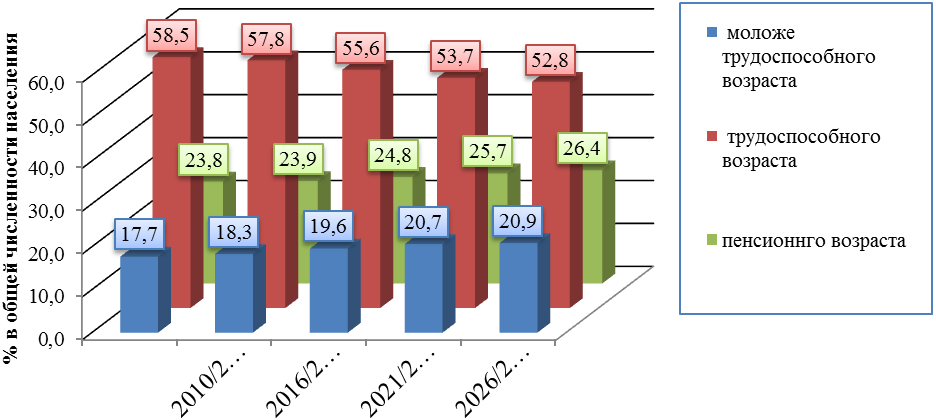 Прогноз численности и возрастной структуры 
населения Рудьевского сельского поселения.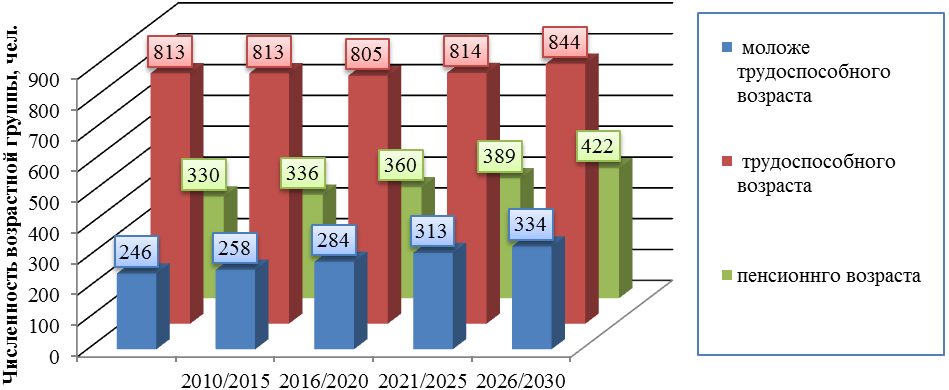 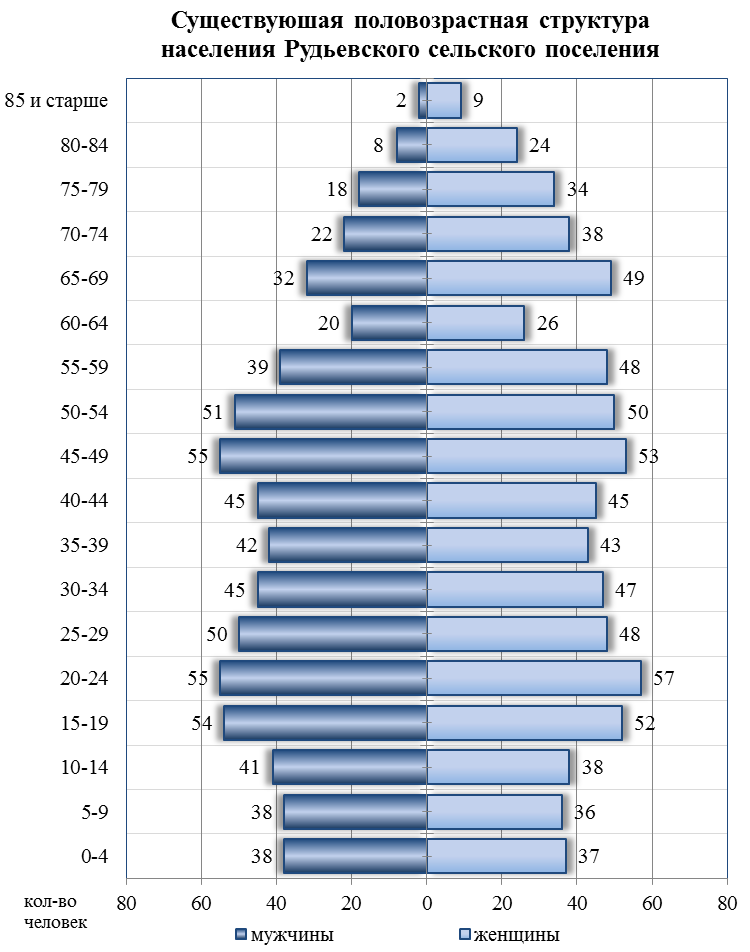 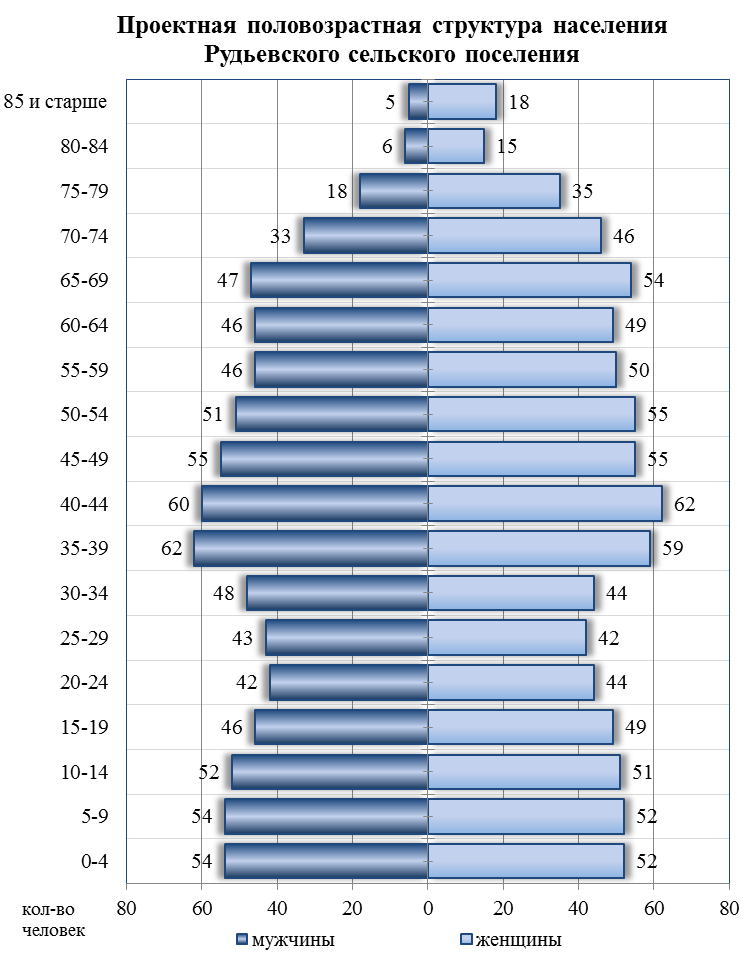 РАСЧЕТ ПОТРЕБНОСТИ В ТЕРРИТОРИЯХ ДЛЯ РАЗВИТИЯ НАСЕЛЁННЫХ ПУНКТОВ Цель данного раздела — определить потребность в новых территориях, обеспечивающих возможность расселения проектной численности населения, а также устойчивое развитие экономики поселения, включая размещение объектов транспорта, инженерной, социальной инфраструктур, промышленные, производственные и иные объекты, в том числе инвестиционные площадки.Размеры территорий для нового строительства (размещения жилищного фонда, общественных зданий и сооружений, отдельных коммунальных и промышленных объектов, не требующих устройства санитарно-защитных зон, для устройства путей внутриселенного сообщения и мест общего пользования), определяются в соответствии с правилами и нормами проектирования, установленными в СНиП 2.07.01-89*.Для этого были произведены расчеты потребности в территориях различного назначения.Согласно прогнозу демографического развития территории, численность ее населения к основному проектному сроку достигнет 1600 человек. Соответственно, в течение первой очереди и расчетного срока подлежит расселению 211 человек – 71 семья, при условно принимаемом коэффициенте семейности равном 3.С учетом освоения территорий под застройку индивидуальными жилыми домами с участками при доме от 0,20 до 0,25га, потребность в селитебной территории составит 16,0 га, при принятом среднем размере земельного участка 0,22га.Расчет территории для размещения объектов социального, культурного, коммунально-бытового обслуживания произведен исходя из нормы 25% от площади жилой территории и составляет 4,0 га. Расчет территории, занимаемой улично - дорожной сетью составляет 10-15% от жилой застройки - 2,0га.Расчет ландшафтно-рекреационных территорий производится согласно нормам СНиП 2.07.01.-89*. Площадь озелененных территорий для сельских поселений рассчитывается, исходя из норматива 12 м2/чел. Проектная площадь озелененных территорий на расчетный срок составляет 19,2 га.Расчет коммунально-складской зоны производится, исходя из норматива 2,5 м2 на одного человека постоянного населения. Потребность в коммунально-складской зоне составит 0,4 га.Расчет потребности в территориях в разрезе населенных пунктов представлен далее в таблице.Общий расчет потребности в территориях для перспективного развития населенных пунктовТаким образом, на расчетный срок необходимо новых территорий под освоение 22,3 га. Учитывая, что границы населенных пунктов были утверждены и в утверждённых границах площадь неосвоенных территорий составляет 944,8 га, генеральным планом не предусмотрено дополнительное освоение земель за границами населенных пунктов.СОЦИАЛЬНОЕ И КУЛЬТУРНО-БЫТОВОЕ ОБСЛУЖИВАНИЕ НАСЕЛЕНИЯВажными показателями качества жизни населения являются наличие и разнообразие объектов обслуживания, их пространственная, социальная и экономическая доступность.Современный уровень развития сферы социально-культурного обслуживания в Рудьевском сельском поселении по некоторым показателям и в ассортименте предоставляемых услуг не обеспечивает полноценного удовлетворения потребностей населения. Имеют место диспропорции в состоянии и темпах роста отдельных её отраслей, выражающиеся в отставании здравоохранения, предприятий общественного питания, бытового обслуживания.Цель данной части проекта — формирование социально-культурной системы обслуживания, которая бы позволила обеспечить человека всем необходимым в разумных, экономически оправданных пределах по радиусу доступности и ассортименту услуг, повысить уровень жизни населения, создать полноценные условия труда, быта и отдыха жителей поселения.В зависимости от нормативной частоты посещения населением, объекты культурно-бытового обслуживания подразделяются на:объекты повседневного пользования – детские сады, школы, магазины повседневного спроса;объекты периодического пользования –культурные центры, клубные помещения, учреждения торговли и быта, общественного питания, спортивные школы, спортивные залы;объекты эпизодического пользования – административные учреждения районного значения.Для определения показателей объектов социального и культурно-бытового обслуживания населения были произведены расчеты проектных параметров на расчетный срок.Расчет учреждений культурно-бытового обслуживания населения на расчетный срокОбразование. Развитие отраслей образования является одним из базовых показателей развития социальной сферы. Сеть образовательных учреждений Рудьевского сельского поселения представлена 3-мя образовательными учреждениями: детскими садом на 20 мест и 2 общеобразовательными школами общей вместимостью 285 мест. В них обучаются 162 учащихся, воспитываются 16 детей.Существующая вместимость детских дошкольных учреждений не обеспечивает потребности существующего населения. Уровень охвата населения детскими дошкольными учреждениями и школами составляет 20%. Охват населения школьными учреждениями составляет 100%.Учитывая прогнозируемый в ближайшие годы рост рождаемости, проблема нехватки детских дошкольных учреждений может стать для поселения решающей в сфере образования. Её решение требует пересмотра существующей сети дошкольных и школьных учреждений со строительством новых или реконструкцией имеющихся объектов. Согласно проведенному прогнозу численности населения, количество детей дошкольного и школьного возраста к расчетному сроку увеличится как в численном, так и в процентном выражении.Прогнозная оценка численности детей дошкольного (1-6 лет) и школьного возраста (7-17 лет).Генеральным планом предлагается полное обеспечение детей детскими дошкольными учреждениями, в связи, с чем предусмотрена возможность проведения следующих мероприятий:строительство в с. Рудь детского сада на 40 мест;строительство в с. Изобильное детского сада на 40 мест; строительство в х. Хорин детского сада с начальной школой на 35 мест: 20 воспитанников и 15 учащихся (с обслуживанием с. Новосинюхинское);Потребности в строительстве или реконструкции школ не имеется.Здравоохранение. На территории Рудьевского сельского поселения оказывают медицинскую помощь амбулатория в с. Рудь на 40 посещений в смену и фельдшерско-акушерский пункт в с. Изобильное. Мощность амбулаторно-поликлинических учреждений составляет 28,6 посещений в смену на 1000 чел. населения, что выше социального норматива (18,15).Исходя из нормативных показателей, принятых в системе здравоохранения в настоящее время и прогнозной численности населения на расчетный период генеральным планом определена нормативная потребность в койко-местах и амбулаторно-поликлинических учреждениях. В основу расчетов положены социальные нормативы системы здравоохранения, принятые в Российской Федерации: количество койко-мест на 1000 жителей – 13,47, из них больничных – 10,2; мощность амбулаторно-поликлинических учреждений (посещений на 1000 жителей/смена) – 18,15.На расчетный срок существующих объектов амбулаторно-поликлинической сети достаточно для обеспечения потребностей населения в медицинских услугах. Стационарное обслуживание населения предполагается в больничных учреждениях ст-цы Попутной и ст-цы Отрадной. Помимо этого необходимо строительство ФАП в х. Хорин. Также на расчетный срок необходимо предусмотреть дополнительное размещение аптек совокупной торговой площадью не менее 16 м2. Их размещение возможно как в отдельных зданиях, так и в качестве встроено-пристроенных помещений. Также допускается их размещение в амбулатории либо фельдшерско-акушерском пункте.Социальное обслуживание. Решение вопросов по организации предоставления социальных услуг является прерогативой муниципального образования Отрадненский район. В настоящее время на территории поселения отсутствуют объекты социального обслуживания.Однако, при строительстве районных и краевых объектов социального обслуживания на территории Отрадненского района, необходимо предусмотреть обеспечение жителей Рудьевского сельского поселения местами в этих учреждениях, потребность которых, согласно Нормативам градостроительного проектирования Краснодарского края, на расчетный срок составляет:1 место в детских домах интернатах;9 мест в домах-интернатах для престарелых с 60 лет;1 мест в домах-интернатах для взрослых инвалидов с физическими нарушениями.Место размещения и вместимость данных учреждений с учетом потребности других поселений определяется администрацией Отрадненского района.Помимо этого, на расчетный срок муниципальному образованию необходимо обеспечить:20 человек специальными жилыми домами и группами квартир для ветеранов войны и труда, одиноких престарелых;1 человека специальными жилыми домами и группами квартир для инвалидов на креслах колясках и их семей.Спортивные объекты. Спортивная база поселения представлена 4 спортивными сооружениями, из них: 2 плоскостных спортивных сооружения (футбольное поле, расположенное на территории МОУ СОШ №3 площадью 7500 кв. м. и многофункциональная комплексная спортивная площадка) и 2 спортивных зала. Перечисленные спортивные объекты нуждаются в модернизации, реконструкции, укреплении и оснащении. Их количественный состав не в состоянии обеспечить потребности населения муниципального образования.В целях обеспечения минимальной потребности населения Рудьевского сельского поселения в объектах спортивной инфраструктуры на расчетный срок генеральным планом рекомендуется:строительство помещений для физкультурно-оздоровительных занятий общей площадью не менее 130 м2 (с учетом существующих объектов);строительство новых спортивных залов общего пользования общей площадью не менее 130 м2 (с учетом существующих объектов);строительство спортивно-тренажерных залов повседневного обслуживания общей площадью зеркала воды не менее 130 м2(с учетом существующих объектов);строительство бассейнов общей площадью не менее 40 м2 (с учетом существующих объектов);строительство плоскостных спортивных сооружений общей площадью не менее 3,1 тыс. м2 (с учетом существующих объектов);строительство спортивно-досуговых центров общей площадью не менее 500 м2 (с учетом существующих объектов).Всего для обеспечения постоянного и временного населения учреждениями физкультуры и спорта на проектируемой территории необходимо предусмотреть 1,1 га территорий физкультурно-спортивных учреждений.Учреждения культуры и искусства. Общей целью развития учреждений культуры является обеспечение и создание условий для организации досуга и обеспечения жителей услугами организаций культуры на территории муниципального образования Рудьевского сельского поселения, организация библиотечного обслуживания населения, охрана и сохранение объектов культурного наследия (памятников истории и культуры) местного значения, расположенных в границах муниципального образования Рудьевского сельского поселения. Учреждения культуры проектируемой территории представлены 2 сельскими Домами Культуры и 2 сельскими библиотеками, книжный фонд которых составляет 15 тысяч экземпляров.В настоящее время имеющиеся клубные учреждения в полной мере удовлетворяют потребности населения. Потребительская сфера. В сферу потребительского рынка включаются предприятия торговли, общественного питания, бытового и коммунального обслуживания населения.Объекты потребительского рынка ориентированы на обслуживание постоянного и временного населения. Развитие данной сферы в генеральном плане базируется на следующих основных положениях:Формирование условий для организации и размещения сети предприятий потребительского рынка по схеме, обеспечивающей увеличение количества и мощности объектов.Развитие сети предприятий потребительского рынка с доведением уровня обеспеченности постоянного населения согласно минимальным нормативам градостроительного проектирования.Развитие на уровне кварталов магазинов мелкорозничной торговли с широким ассортиментом продовольственных и непродовольственных товаров, предприятий общественного питания и бытового обслуживания.Формирование в жилых районах центральных торговых зон с высоким уровнем торгового обслуживания и услуг (специализированные непродовольственные магазины, рестораны, кафе, услуги по ремонту бытовой техники и др.).Формирование зон торгового обслуживания вдоль автомагистралей и на территориях бывших производственных зон с созданием крупных многопрофильных имелкооптовых комплексов.В Рудьевком сельском поселении расположено 6 учреждений розничной торговли общей торговой площадью 329,0 кв. м, 1 предприятие бытового обслуживания. Из предприятий общественного питания имеется школьная столовая вместимостью 100 мест.В соответствии с градостроительными нормами проектирования Краснодарского края, утвержденных Постановлением ЗСК от 24 июня 2009 г. № 1381-П, на проектируемой территории к расчетному сроку необходимо обеспечить размещение следующих объектов потребительской сферы (с учетом существующих объектов):магазины – общей торговой площадью не менее 500 м2 (включая существующие объекты);рыночные комплексы – общей торговой площадью не менее 70 м2 (включая существующие объекты);предприятия общественного питания – общей вместимостью не менее 70 посадочных мест (включая существующие объекты);предприятия бытового обслуживания с числом рабочих мест не менее 11 человек (включая существующие объекты);банно-оздоровительный комплекс общей вместимостью не менее 11 мест.Для обеспечения населения Рудьевского сельского поселения полным набором потребительских услуг генеральным планом предусматриваются соответствующие территории для размещения на них объектов потребительской сферы.Оценка потребности в территории для размещения объектов торговли и общественного питания (с учетом существующих объектов) составляет 0,4 га, предприятий бытового и коммунального обслуживания (бани, фабрики-химчистки, прачечные и т.п.) – 0,2 га.ПРОЕКТИРУЕМЫЙ БАЛАНС ЗЕМЕЛЬ ПО КАТЕГОРИЯМТерритория Рудьевского сельского поселения в административных границах, установленных Законом Краснодарского края от 2 июля  2004 года № 749-КЗ «Об установлении границ муниципального образования Отрадненский район, наделении его статусом муниципального района, образовании в его составе муниципальных образований – сельских поселений – и установлении их границ», принятого Законодательным Собранием Краснодарского края, составляет  11865,8 га.Границы населенных пунктов установлены постановлением Законодательного Собрания Краснодарского края от 19 декабря 2006г. №2747-П «Об установлении границ административно – территориальных единиц Отрадненского района Краснодарского края».Учитывая тот факт, что площади земель в утвержденных границах населенных пунктов, достаточно для их развития на расчетный срок генерального плана, данным проектом не планируется увеличение площади земель населенных пунктов. Земли населенных пунктов.В соответствии с действующим законодательством землями населенных пунктов признаются земли, используемые и предназначенные для застройки и развития населенных пунктов, границы которых отделяют земли населенных пунктов от земель иных категорий. В состав земель населенных пунктов могут входить земельные участки, отнесенные к различным территориальным зонам: жилым, общественно-деловым,  производственным, рекреационным, к зонам инженерных и транспортных инфраструктур, сельскохозяйственного использования, специального назначения, военных объектов. Площадь земель населённых пунктов составляет 1675,2 га.Земли промышленности, энергетики, транспорта, связи, радиовещания, телевидения, информатики и иного специального назначения.В данную категорию включены земли, предоставленные в установленном порядке предприятиям, учреждениям, организациям для осуществления возложенных на них специальных задач. Земли, подлежащие отнесению к данной категории, расположены за чертой населенных пунктов. Общая площадь (по данным земельного кадастра)  43,4 га.Земли сельскохозяйственного назначения.Землями сельскохозяйственного назначения признаются земли за чертой поселений, предоставленные для нужд сельского хозяйства, а также предназначенные для этих целей. В составе земель сельскохозяйственного назначения выделяются сельскохозяйственные угодья, земли, занятые внутрихозяйственными дорогами, коммуникациями, лесными насаждениями, предназначенными для обеспечения защиты земель от воздействия негативных (вредных) природных, антропогенных и техногенных явлений, водными объектами, а также зданиями, строениями, сооружениями, используемыми для производства, хранения и первичной переработки сельскохозяйственной продукции. В границах поселения площадь земель сельхоз назначения составляет 9946,3 га.Земли запаса.К землям запаса относятся земли, находящиеся в государственной или муниципальной собственности и не предоставленные гражданам или юридическим лицам, за исключением земель фонда перераспределения земель, формируемого в соответствии со статьей 80 Земельного Кодекса РФ. Общая площадь – 200,9 га.    Структура существующего и прогнозируемого использования земель Рудьевского сельского поселения представлена в таблице: Распределение земель  по категориям.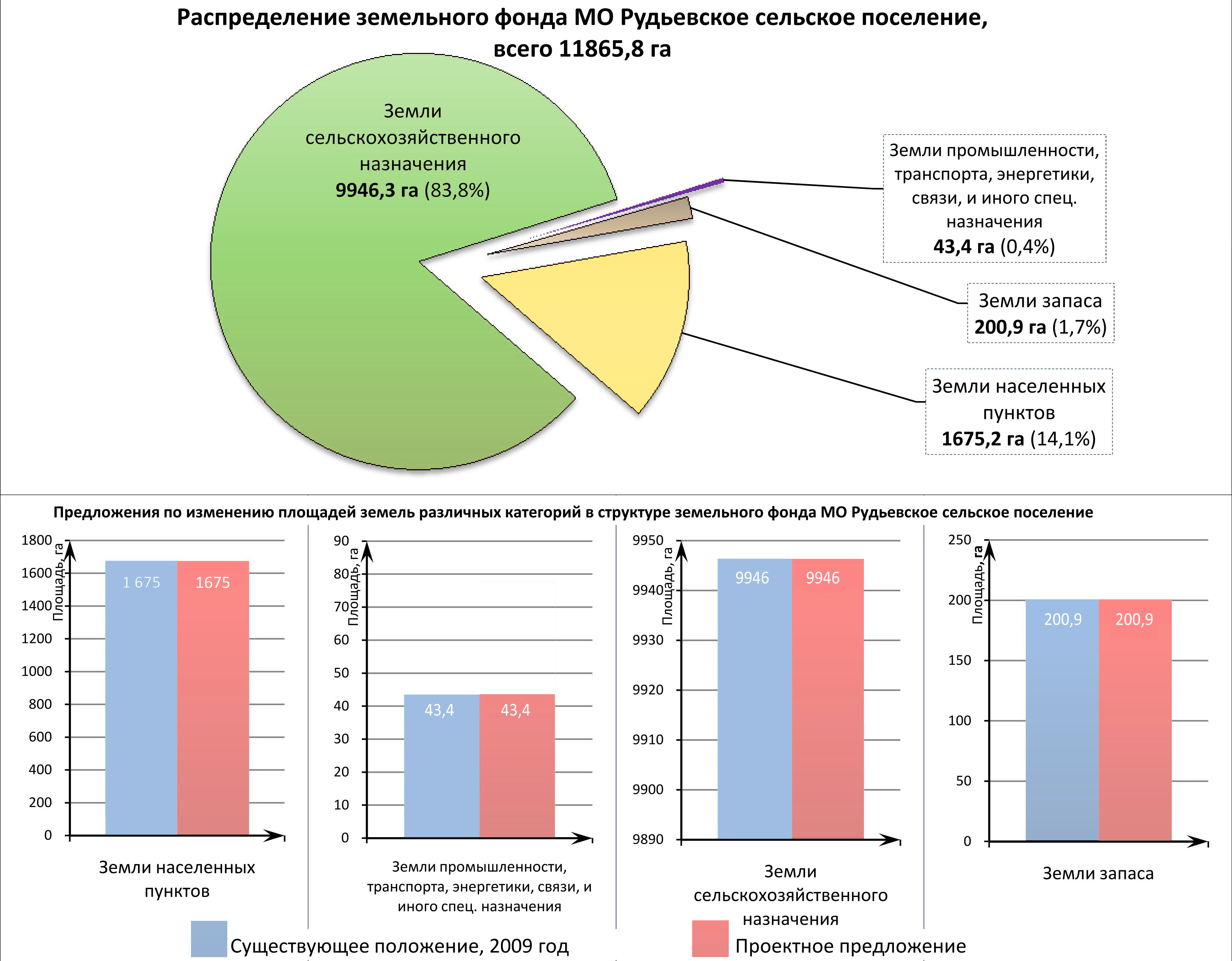 РАЗДЕЛ 3. ПЕРЕЧЕНЬ МЕРОПРИЯТИЙ ПО ТЕРРИТОРИАЛЬНОМУ ПЛАНИРОВАниЮ.ПРОЕКТИРУЕМАЯ ТЕРРИТОРИАЛЬНО-ПЛАНИРОВОЧНАЯ ОРГАНИЗАЦИЯ В основу планировочного решения генерального плана положена идея создания системы современных компактных населенных пунктов на основе анализа существующего положения с сохранением и усовершенствованием планировочной структуры в увязке с вновь осваиваемыми территориями с учетом сложившихся природно-ландшафтного окружения и транспортных связей, а также автомобильных дорог регионального и местного значения.Комплексный градостроительный анализ территорий с точки зрения инженерно-геологических, природно-экологических, санитарно-гигиенических факторов и условий позволил выявить на территории населённых пунктов и ряд площадок, пригодных для освоения.Генеральным планом градостроительного развития предложены следующие решения: функциональное зонирование территории, с учетом сложившейся застройки;максимальное использование внутренних территориальных резервов для нового строительства;строительство, реконструкция жилых кварталов и производственных объектов;определение территорий, предлагаемых для развития рекреационной зоны и возможного размещения объектов отдыха;приоритетность экологического подхода при решении планировочных задач и обеспечения экологически безопасного развития территории.Генеральный план содержит проектное градостроительное зонирование, направленное на оптимизацию использования территории населенных пунктов, обеспечение комфортного проживания жителей населённого пункта, создание современной социальной, транспортной и инженерной инфраструктур. Предусмотрено формирование функциональных зон в соответствии с Градостроительным Кодексом РФ – жилых, общественно-деловых, рекреационных, производственных, зон инженерной и транспортной инфраструктуры, сельскохозяйственного использования и других.Генеральный план предусматривает поэтапное освоение резервов территории в соответствии с прогнозом численности населения и средней жилищной обеспеченности. Основная идея территориального развития состоит в следующем:выявление сформировавшегося каркаса поселения - планировочного, транспортного, технического, зелёного;проектирование перспективного развития поселения, как органичное развитие сложившегося каркаса, который предусматривает реконструкцию и развитие на неосвоенных землях;компактное развитие периферийных зон предусматривается за счёт освоения земель сельскохозяйственного использования, прилегающих к существующей застройке, внутри населённых пунктов;При разработке генерального плана поселения намечен ряд мероприятий, суть которых заключается в следующем:совершенствование транспортной инфраструктуры;совершенствование функционального зонирования населенных пунктов;формирование общественных центров;формирование подцентров повседневного обслуживания;проектирование и размещение недостающих объектов социально-бытовой инфраструктуры;реконструкция и благоустройство существующей застройки;новое строительство;дальнейшее развитие существующих производственных зон.Система расселения на проектируемой территории исторически неразрывно связана с водными артериями. Село Рудь основано в месте, где река Малая Синюха впадает в реку Грязнуху с правого берега. Севернее с. Рудь, ниже по течению р. Грязнуха, расположено село Изобильное. Данные населенные пункты расположены агломерацией и имеют тенденцию к срастанию. В восточной части поселения, вдоль реки Синюха,  расположен хутор Хорин, а южнее, на расстоянии 500м – село Новосинюхинское. В направлении запад-восток, являясь основной транспортной магистралью, территорию поселения пересекает автомобильная дорога регионального значения «ст-ца Попутная - с.Рудь».В связи с небольшим приростом населения (211 чел.) развитие селитебных территорий предусмотрено в утвержденных границах населенных пунктов за счет полного освоения и реконструкция внутри кварталов населенных пунктов с размещением жилых зон, объектов общественного и социально-бытового обслуживания. Новые территории под жилую застройку предусмотрены в с. Рудь и с. Новосинюхинском. Развитие населенного пункта на отдаленную перспективу предлагается в с. Рудь, х. Хорин и в с. Новосинюхинское. Территории общественно-делового назначения запланированы в новых жилых кварталах, а также предусмотрена реконструкция существующих общественных центров (с Рудь, с. Изобильное). Производственные и складские территории представлены, в основном, объектами агропромышленного комплекса, расположенных на территории поселения, в основном, за границами населенных пунктов, генеральным планом предусмотрена их реконструкция. Новые производственные территории предусмотрены  в х. Хорине и вблизи восточной границы с. Рудь на автодороге регионального значения. Существующая свалка мусора находится восточнее села Рудь, не отвечает современным нормам и  подлежит рекультивации. Генеральным планом планируется строительство пункта сортировки с полигоном ТБО в 2км севернее существующей свалки, на расстоянии 1,0 км восточнее существующей жилой застройки села Рудь.ФУНКЦИОНАЛЬНОЕ ЗОНИРОВАНИЕ ТЕРРИТОРИИОсновными целями функционального зонирования, утверждаемого в данном генеральном плане, являются:установление назначений и видов использования территорий поселения;подготовка основы для разработки нормативного правового акта – правил землепользования и застройки, включающих градостроительное зонирование и установление градостроительных регламентов для территориальных зон;выявление территориальных ресурсов и оптимальной инвестиционно- строительной стратегии развития Рудьевское сельское поселения, основанных на эффективном градостроительном использовании территории.Основаниями для проведения функционального зонирования являются:комплексный градостроительный анализ территории и оценка системы планировочных условий, в том числе ограничений по развитию территории;экономические предпосылки развития поселения;проектная, планировочная организация территории поселения.Функциональное зонирование территории Рудьевского сельского поселения: выполнено в соответствии с действующими законодательными и нормативными актами;поддерживает планировочную структуру, максимально отвечающую нуждам развития населенных пунктов и охраны окружающей среды;предусматривает территориальное развитие производственной и жилой зоны;направлено на создание условий для развития инженерной и транспортной инфраструктуры, способной обеспечить растущие потребности в данных сферах;устанавливает функциональные зоны и входящие в них функциональные подзоны с определением границ и особенностей функционального назначения каждой из них;содержит характеристику планируемого развития функциональных зон и подзон с определением функционального использования земельных участков и объектов капитального строительства на территории указанных зон, рекомендации для установления видов разрешенного использования в правилах землепользования и застройки Рудьевского сельского поселения. Для развития на расчетный срок генеральным планом поселения определены следующие функциональные зоны:жилая зона;общественно-деловая зона;зона рекреационного назначения;производственная зона, зона инженерной и транспортной инфраструктуры;зона сельскохозяйственного использования;зона специального назначения.Для эффективного и упорядоченного взаимодействия функциональных зон в них выделены подзоны.ЖИЛАЯ ЗОНА Жилая зона предназначена для организации благоприятной и безопасной среды проживания населения, отвечающей его социальным, культурным, бытовым и другим потребностям.В жилых зонах допускается размещение отдельно стоящих, встроенных или пристроенных объектов социального и коммунально-бытового назначения, объектов здравоохранения, объектов дошкольного, начального общего и среднего (полного) общего образования, культовых зданий, стоянок автомобильного транспорта, гаражей, объектов, связанных с проживанием граждан и не оказывающих негативного воздействия на окружающую среду. В состав жилых зон могут включаться также территории, предназначенные для ведения садоводства и дачного хозяйства. В составе жилой зоны генпланом выделены следующие подзоны: - зона застройки индивидуальными жилыми домами (плотность 10-25 чел/га);- резерв жилой застройки.Жилищное строительство на проектируемой территории предлагается осуществлять индивидуальной застройкой усадебного типа с рекомендуемыми размерами приусадебных участков от 0,20 га до 0,25 га (размеры участков подлежат уточнению на стадии разработки Правил землепользования и застройки).В данном проекте был произведен расчет требуемой площади территорий для расселения прогнозного прироста населения (см. п. 2.3).Таким образом, общая площадь жилой зоны на расчетный срок составит 505,2 га, планируемое увеличение составит 16,0 га.  ОБЩЕСТВЕННО-ДЕЛОВАЯ ЗОНАОбщественно-деловая зона предназначена для размещения объектов здравоохранения, культуры, торговли, общественного питания, социального и коммунально-бытового назначения, предпринимательской деятельности, объектов среднего и высшего профессионального образования, административных, культовых зданий, стоянок автомобильного транспорта, объектов делового, финансового назначения, иных объектов, связанных с обеспечением жизнедеятельности постоянного и временного населения.В состав объектов капитального строительства, разрешенных для размещения в общественно-деловых зонах, могут включаться жилые дома, гостиницы, подземные или многоэтажные гаражи, предприятия индустрии развлечений при отсутствии ограничений на их размещение.В общественно-деловой зоне формируется система взаимосвязанных общественных пространств (главные улицы, площади, набережные, пешеходные зоны), составляющая ядро поселкового центра.В составе общественно-деловой зоны выделены подзоны:- зона общественно-делового и коммерческого назначения;- многофункциональная зона;- зона размещения объектов придорожного сервиса;- зона размещения объектов образования и здравоохранения.На расчетный срок генерального плана проектом предусмотрено увеличение площади зон общественно-делового назначения на 4,0 га. Таким образом, общая площадь общественно-деловых зон с учетом существующих и подлежащих реконструкции территорий составит 32,2 га.Зона общественно-делового и коммерческого назначения.Включает в себя:существующие (подлежащие реконструкции) и проектируемые общественные центры повседневного обслуживания населения (объекты торговли, питания, социального и коммунально-бытового назначения и т. д.).Зона размещения учреждений образования и здравоохранения – предполагает размещение сохраняемых существующих объектов образования и здравоохранения с дальнейшей реконструкцией по увеличению вместимости и строительство новых объектов.Зона многофункционального использования. В данной зоне предполагает многофункциональный набор объектов общественного назначения с фрагментарным включением объектов других зон, а именно – коммунально-производственных (исключающих вредное воздействие на окружающую среду), рекреационных (спортивно-оздоровительных и др.) и иных в соответствии с регламентом, установленным Правилами землепользования и застройки.Зона размещения объектов придорожного обслуживания предполагает размещение объектов обслуживания транспорта (СТО, АЗС), объектов торговли, объектов обслуживания и питания.Следует обеспечить  условия безопасности при размещении учреждений и предприятий обслуживания по нормируемым санитарно-гигиеническим и противопожарным требованиям.Баланс территорий общественно-деловой зоны.Генпланом предлагается как размещение объектов придорожного сервиса (АЗС, СТО, объекты питания), так и спортивных объектов. ЗОНА РЕКРЕАЦИОННОГО НАЗНАЧЕНИЯЗона рекреационного назначения представляет собой участки территории в пределах и вне границ населённых пунктов, предназначенные для организации массового отдыха населения, туризма, занятий физической культурой и спортом, а также для улучшения экологической обстановки и включают парки, сады, лесопарки, водоёмы и иные объекты, используемые в рекреационных целях и формирующие систему открытых пространств населенных пунктов.В настоящем генеральном плане в зоне рекреационного назначения выделены следующие подзоны:зона общественных пространств и зеленых насаждений общего пользования;зона спортивного назначения;зона зеленых насаждений вдоль водных объектов. Зона общественных пространств и зеленых насаждений общего пользования занимает свободные от транспорта территории общего пользования, в том числе пешеходные зоны, площади, улицы, скверы, бульвары, специально предназначенные для использования неограниченным кругом лиц в целях досуга, проведения массовых мероприятий, организации пешеходных потоков на территориях объектов массового посещения общественного, делового назначения. Зона спортивного назначения – предполагает размещение сохраняемых существующих спортивных объектов, в том числе плоскостных, а также проектируемых спортивных комплексов, площадок, стадионов и других сооружений для занятия физической культурой и спортом.Основными задачами по данной зоне при принятии проектных решений генерального плана являются:обеспечение населению возможности заниматься физической культурой и спортом;формирование у населения, особенно у детей и молодежи, устойчивого интереса к регулярным занятиям физической культурой и спортом, здоровому образу жизни, повышению уровня образованности в этой области;улучшение качества физического воспитания населения;совершенствование деятельности спортивных клубов и создание молодежных центров досуга.В настоящее время в поселении имеются плоскостные спортивные сооружения (футбольное поле, спортплощадка), расположенные на территории школы. Генпланом выделена зона под размещение плоскостных спортивных сооружений, с возможной организацией спортивно-досуговых центров и спортивно-тренажерных помещений.Зона зеленых насаждений вдоль водных объектов – занимает участки территории в пределах границ населённых пунктов, свободные от застройки зданиями и сооружениями, которые примыкают к береговой линии рек, ручьев, озер и других водных объектов, предназначенные для улучшения экологической ситуации и обеспечения дополнительных видов отдыха населения, преимущественно для прогулок и повседневного отдыха.ПРОИЗВОДСТВЕННАЯ  ЗОНА, ЗОНА  ИНЖЕНЕРНОЙ И ТРАНСПОРТНОЙ ИНФРАСТРУКТУРЫОсновной задачей данной функциональной зоны является обеспечение жизнедеятельности поселения и размещение производственных, складских, коммунальных, транспортных объектов, сооружений инженерного обеспечения, в соответствии с требованиями технических регламентов.Проектом предусматривается компактное размещение объектов и составных частей данной функциональной зоны и расположение их вблизи основных транспортных магистралей на достаточном удалении от жилых и рекреационных территорий с соблюдением санитарных норм. Для чего все объекты производственного назначения были отображены с выделением класса опасности.В составе зоны производственной, инженерной и транспортной инфраструктур генеральным планом выделены подзоны:производственная и коммунально-складская зона, зона размещения объектов агропромышленного комплекса, класс опасности не выше V, IV, III;зона размещения линейных объектов инженерной и транспортной инфраструктуры.Производственная и коммунально-складская зона, зона размещения объектов агропромышленного комплекса предназначена для размещения производственных и сельскохозяйственных предприятий, складских объектов, иных объектов, обеспечивающих функционирование данных предприятий. Планируемая категория вредности – II - V класс с размерами санитарно-защитных зон 500-.Генеральным планом в основном планируется реконструкция существующих недействующих объектов, а также новые производственные территории.Первоочередными мероприятиями по реализации проектных решений в данном направлении являются:ликвидация или перепрофилирование предприятий, расположенных в пределах селитебных и рекреационных зон, не отвечающих современным экологическим и эстетическим требованиям к качеству окружающей среды, либо увеличение санитарных разрывов за счет территории таких предприятий;модернизация, экологизация и автоматизация производств с целью повышения производительности без увеличения территорий, а также создание благоприятного санитарного и экологического состояния окружающей среды;организация санитарно-защитных зон в соответствии с требованиями соответствующих нормативных документов и регламентов.Зона размещения линейных объектов инженерной и транспортной инфраструктуры представляет собой совокупность территорий, предусмотренных для размещения линейных объектов автомобильного транспорта и инженерных сетей, путем реконструкции и капитального ремонта существующих систем в сочетании с созданием современной сети инженерных коммуникаций и головных сооружений, вводимых в строй в рамках планируемого строительства и реализации инвестиционных проектов. Указанная зона представлена существующими и проектируемыми объектами.ЗОНА СЕЛЬСКОХОЗЯЙСТВЕННОГО ИСПОЛЬЗОВАНИЯЗемли сельскохозяйственного использования в границах населенных пунктов предназначены для нужд сельского хозяйства, как и другие земли, предоставленные для этих целей, в соответствии с градостроительной документацией о территориальном планировании, а также разработанной на их основе землеустроительной документацией (территориальным планированием использования земель).Разрешенные виды использования: сельскохозяйственные угодья (пашни, сады, виноградники, огороды, сенокосы, пастбища, залежи), лесополосы, внутрихозяйственные дороги, коммуникации, леса, многолетние насаждения, замкнутые водоемы, здания, строения, сооружения, необходимые для функционирования сельского хозяйства.Не основные и сопутствующие виды использования: инженерные коммуникации и транспортные сооружения, устройства; земельные участки, предоставляемые гражданам для ведения крестьянского (фермерского) хозяйства, личного подсобного хозяйства (садоводства, животноводства, огородничества, сенокошения и выпаса скота), а также несельскохозяйственным и религиозным организациям для ведения сельского хозяйства.Условно разрешенные виды использования (требующие специального согласования): карьеры перерабатывающих предприятий, склады, рынки, магазины, стоянки транспортных средств (терминалы), превышающие разрешенные размеры; почтовые отделения, телефон, телеграф; временные сооружения мелкорозничной торговли и другие сооружения.Изменение целевого использования земель включенных в границу населенных пунктов будет производиться постепенно, по мере необходимости освоения, в порядке, предусмотренном действующим законодательством. Территории зон сельскохозяйственного использования могут использоваться в целях ведения сельского хозяйства до момента изменения вида их использования и перевода в другие категории, в соответствии с функциональным зонированием, намеченным генеральным планом.ЗОНА СПЕЦИАЛЬНОГО НАЗНАЧЕНИЯВ состав зон специального назначения могут включаться зоны, занятые кладбищами, зелёными насаждениями специального назначения, объектами размещения отходов потребления и иными объектами, размещение которых может быть обеспечено только путем выделения указанных зон и недопустимо в других территориальных зонах.В настоящем генеральном плане выделены следующие подзоны зоны специального назначения:зона кладбищ;зона размещения объекта сортировки отходов потребления;санитарно-защитная зона (озеленение санитарно-защитного назначения).Зона кладбищ.На территории поселения имеется 4 действующих кладбища. Генпланом предусмотрено их сохранение с перспективным расширением, т. к. их месторазмещение отвечает требованиям нормативных документов (СНиП, Сан Пин) .На расчетный срок территория всех кладбищ поселения составит . Санитарно-защитная зона.Санитарно-защитная зона является обязательным элементом любого объекта, который является источником воздействия на среду обитания и здоровье человека. Санитарно-защитная зона утверждается в установленном порядке в соответствии с законодательством Российской Федерации при наличии санитарно-эпидемиологического заключения о соответствии санитарным нормам и правилам.Ширина санитарно-защитной зоны устанавливается с учётом санитарной классификации, результатов расчётов ожидаемого загрязнения атмосферного воздуха и уровней физических воздействий, а для действующих предприятий - натурных исследований.Территория санитарно-защитной зоны предназначена для:обеспечения снижения уровня воздействия до требуемых гигиенических нормативов по всем факторам воздействия за ее пределами; создания санитарно-защитного барьера между территорией объекта и территорией жилой застройки;организации дополнительных озелененных площадей, обеспечивающих экранирование, ассимиляцию и фильтрацию загрязнителей атмосферного воздуха, повышение комфортности микроклимата.В данном проекте предусмотрены мероприятия по постепенному выносу на нормативное расстояние от застройки предприятий, оказывающих негативное воздействие на окружающую среду. Высвободившиеся территории подлежат обязательному озеленению густокронными породами деревьев, обладающих фитонцидными свойствами. При невозможности переноса объектов предлагается перепрофилирование или модернизация таких производств для обеспечения нормативных санитарно-защитных разрывов.Зона размещения объекта сортировки отходов потребления.          Данная зона предусмотрена генпланом под размещения пункта сортировки вторсырья, на расстоянии 1,0км восточнее жилой застройки с. Рудь.РАЗВИТИЕ ТРАНСПОРТНОЙ ИНФРАСТРУКТУРЫПроектируемая транспортная схема является органичным развитием сложившейся структуры с учетом увеличения пропускной способности, организации безопасности движения, прокладки новых улиц и дорог.Генеральным планом предусматривается создание единой системы транспортной и улично-дорожной сети в увязке с планировочной структурой населенных пунктов и прилегающих к нему территорий. Такая система призвана обеспечить удобные, быстрые и безопасные связи со всеми функциональными зонами, объектами внешнего транспорта и автомобильными дорогами общей сети.Транспортная инфраструктура проектируемой территории представлен автодорогами регионального значения «ст-ца Попутная - с. Рудь» и «с .Рудь - с. Изобильное». В настоящее время автомобильные дороги регионального значения находится на балансе ГУ КК «Краснодаравтодор» и представлены следующим образом:Внутри границ населенных пунктов дорожная сеть представлена сетью автодорог местного значения, находящихся в муниципальной собственности.Проблемными вопросами на данном этапе развития автомобильного транспорта являются:Высокий процент износа дорожной сети;Недостаточное количество транспортных связей между соседствующими населенными пунктами, а также внешних связей с другими муниципальными образованиями;Малое количество и низкий уровень обслуживания объектов придорожного сервиса, в том числе станций технического обслуживания.Планировочная структура любой территории во многом зависит от развития дорожной сети и транспортного комплекса. Данный фактор дает возможность увеличения выпуска продукции предприятиями агропромышленного комплекса за счет увеличения рынков сбыта не только на территории Краснодарского края, но и в других регионах России, а также увеличивает инвестиционный потенциал территории.За последние годы транспортная инфраструктура имеет тенденцию к развитию. Растет количество автомобильных автозаправочных станций, придорожных пунктов быстрого питания, станций технического обслуживания.Генпланом предусмотрена территория под размещение объектов придорожного сервиса на въезде в с. Рудь площадью   10 га. Генеральным планом предлагается оптимизация сложившейся транспортной структуры путем дифференциации автомобильных дорог по значимости, реконструкции и модернизации существующих автомобильных дорог, расширение и асфальтирование дорог с гравийным покрытием внутри населенных пунктов,  а также проектирования новых участков автотранспортной сети с целью стабилизации инвестиционной привлекательности поселения, повышению безопасности и улучшению экологии населённых пунктов.Согласно СТП Краснодарского края на территории Рудьевского сельского поселения не предусматривается строительство новых автодорог федерального и регионального значения.Таким образом, на перспективу планируется развитие только автодорог  местного значения, а именно:Реконструкция дорожного полотна существующих автомобильных дорог местного значения;Асфальтирование дороги «х. Хорин – с. Новосинюхинское»;Строительство участка автодороги местного значения «с. Изобильное – ст. Бесскорбная», (Лабинский район) протяженностью 3,7 км в границах поселения;Строительство участка автодороги местного значения «с. Рудь – п. Харьковский» (Лабинский район) протяженностью 3,5 км в границах поселения;Строительство участка автодороги местного значения «с. Рудь – ст. Подгорная Синюха» протяженностью 3,2 км в границах поселения;Строительство участка автодороги местного значения «с. Изобильное – х. Харьковский» протяженностью 3,7 км в границах поселения;Повышение качества обслуживания путем строительства современных комплексов придорожного обслуживания вдоль основных транспортных артерий.При организации новых транспортных связей необходимо произвести выделение земельных отводов под их строительство.Ориентировочная площадь под новые автомобильные дороги и отдельные участки представлена в таблице.Примечание: 1. Протяженность автодорог дана ориентировочно, т.к. конкретный выбор трассы будет определен на последующей стадии проектирования автодорог.2. Площадь участков земельных отводов под автодороги определена исходя из средних показателей СН 467-74 «Нормы отвода земель для автомобильных дорог», (IV категория – 2 полосы – 28м). Ориентировочное прохождение автомобильных дорог показана на чертеже ГП - 5 «Схема существующих и планируемых границ земель различных категорий».Дальнейшее развитие транспортной структуры поселения должно происходить не только за счет проектируемых территорий под размещение придорожных сервисов и промышленных объектов.Планируемая схема развития транспортной инфраструктуры представлена на чертеже ГП – 7 «Схема развития транспортной инфраструктуры».САНИТАРНАЯ ОЧИСТКА, БЛАГОУСТРОЙСТВО И ОЗЕЛЕНЕНИЕ ТЕРРИТОРИИСанитарная очистка территории.Санитарная очистка территории поселения направлена на содержание в чистоте селитебных территорий, охрану здоровья населения от вредного влияния бытовых отходов, их своевременный сбор, удаление и эффективное обезвреживание для предотвращения возникновения инфекционных заболеваний, а также для охраны почвы, воздуха и воды от загрязнения.Процессы обращения с отходами (жизненный цикл отходов) включают в себя следующие этапы: образование, накопление и временное хранение, первичная обработка (сортировка, дегидрация, нейтрализация, прессование, тарирование и др.), транспортировка, вторичная переработка (обезвреживание, модификация, утилизация, использование в качестве вторичного сырья), складирование, захоронение и сжигание. Для решения проблем, связанных с процессами обращения с отходами, необходимо внедрение новых технологий по переработке отходов, а не только захоронение; требуется применение налоговых и кредитных льгот для предприятий, частных предпринимателей, занимающихся переработкой отходов, а также более активное участие органов краевого и муниципальных управлений в организации дифференцированного сбора отходов с целью их переработки, в приобретении и строительстве мусороперерабатывающих установок.До настоящего времени на территории Отрадненского района не была выполнена программа по мусороудалению населенных пунктов. Требуется срочная разработка программы и утверждения ее в установленном порядке. Во исполнении требований действующего законодательства, необходимо включение объектов в государственный реестр, согласно п.7 ст. 12 ФЗ № 89 от 24.06.1998 г. «Об отходах производства и потребления» с установлением конкретных сроков осуществления указанных мероприятий.Согласно положениям схемы территориального планирования Краснодарского края в схему санитарной очистки территории края положена комплексная система обращения с отходами, подразумевающая создание оптимальной сети мусороперерабатывающих комплексов и инфраструктуры транспортировки отходов между отдельными узлами этой сети.Для определения размещения узлов логистической сети переработки и утилизации отходов территория Краснодарского края была функционально прозонирована, с выделением поясов в соответствии с хозяйственным использованием территорий и плотностью населения, проживающего на них.Отрадненский район, согласно данному зонированию, относится к горной зоне очагового животноводческого земледелия. Место размещения межрайонного перерабатывающего комплекса для данной зоны на момент разработки схемы территориального планирования Отрадненского района не определено.Согласно разработанной и утвержденной СТП Отрадненского района в Рудьевском сельском поселении планируется закрытие и рекультивация существующей свалки мусора и организация пункта первичной сортировки вторсырья с частичной утилизацией не сортируемых бытовых отходов на расстоянии 1,0 км. восточнее с. Рудь. В данном разделе выполнены расчеты по прогнозному количеству бытовых отходов на расчетный срок.Количество бытовых отходов на расчетный срок генерального плана определяется согласно прил.11 СНиП 2.07.01-89*. Расчет накопления бытовых отходов.1. Численность населения на расчетный срок Рудьевского сельского поселения – 1600 чел, в том числе:с. Рудь – 830чел;с. Изобильное – 520чел;с. Новосинюхинское – 20чел;х. Хорин – 230чел.2.  Общее количество твердых бытовых отходов с учетом общественных зданий, при норме  на 1 чел. в год составит:1600×280 = 448 000 кг, в том числе:3.   Смет с 1м2 твердых покрытий улиц, площадей и парков при норме  на 1 чел в год составит:1600×5= 8 000 кг, в том числе:ИТОГО твердых бытовых отходов – 456 000 кг (или 456 тыс. кг).4.  Общее количество жидких бытовых отходов с учетом общественных зданий, при норме  на 1 чел. в год составит:1600×1400= 2 240 000 л, в том числе:5. Смет с 1м2 твердых покрытий улиц, площадей и парков при норме 8л на 1 чел в год составит:1600×8= 12 800 л, в том числе:ИТОГО жидких бытовых отходов – 1 962 800 л (или 1962,8 тыс. л), что составит 2252,8 м3/год или 5,4 м3/сутки, в том числе:Для вывоза отбросов механизированной уборки тротуаров и проезжей части улиц, дорог и площадей в населенных пунктах предусматривается использование парка машин специализированного назначения. В связи с небольшой численностью населения населенных пунктах  количество ТБО всего поселения составит 5,4 м3/сутки.Исходя из объёма спецтранспорта (50 м3), вывоз ТБО будет производиться  1 раз в 10 дней.Расчет количества контейнеров для мусора ведется исходя из объема контейнера 0,75 м3, что составит:с. Рудь  - 9 шт;с. Изобильное - 3 шт;с. Новосинюхинское - 1 шт;х. Хорин  - 1 шт.Благоустройство и озеленение территории.Одна из важнейших проблем современного градостроительства – улучшение окружающей среды и организация здоровых и благоприятных условий жизни при высокой требовательности к архитектуре и ландшафтной архитектуре в частности. В решении этой задачи видное место занимает строительство, охватывающее широкий круг вопросов архитектурно-планировочного, инженерного и биологического характера.Зеленые насаждения оказывают большое влияние на регулирование теплового режима, понижение солнечной радиации, очищение и увлажнение воздуха.Кроме того, единая система насаждений задерживает до 86% пыли, таким образом, уменьшит запыленность воздуха под кронами до 40%, уменьшает силу ветра, защищает воздух от загрязнения вредными газами и выполняет шумозащитную роль.Зеленые насаждения всех видов, начиная от озеленения усадеб до зеленого пояса, окружающего поселок, должны быть объединены в единую стройную систему.Генеральным планом предусматривается многофункциональная система зеленых насаждений.По функциональному назначению система зеленых насаждений подразделяется на следующие виды:- общего пользования (парки, скверы, бульвары, озеленение улиц, проездов);- ограниченного использования (участки культурно-бытовых, спортивных и коммунальных объектов, участки школ и детских дошкольных территорий, озеленение производственных и коммунальных территорий и индивидуальных жилых участков);- специального назначения – эпизодического пользования (санитарно-защитные, ветро- и снегозащитные зоны, водоохранное озеленение, почвоукрепительное и т.д.);Озеленение каждой функциональной зоны проектируется с учетом особенностей каждой из них в отдельности и вместе с тем их композиционного объединения в единую систему озеленения.Наряду с существующим зеленым массивом, который подлежит реконструкции, проектом предусмотрены спортивно-парковая зона поселкового значения.Скверы рекомендуется устраивать как открытого типа с преобладанием газонов и цветников, так и свободного пейзажного типа. Для озеленения партерной зеленью используются цветущие в одном ритме многолетние растения и кустарники.В качестве компонентов декоративного оформления рекомендуется использовать элементы малых архитектурных форм, которые должны подчеркнуть своеобразный характер проектируемых скверов. Для оформления участков общественной зелени предлагается использовать крупномерный посадочный материал, незамедлительно создающий эффект.Озеленение улиц и проездов должно обеспечивать защиту жилых домов от шума и пыли, для чего используют рядовые посадки деревьев вдоль улиц.Зеленые насаждения ограниченного использования будут иметь развитие на участках детских и медицинских учреждений, общественных и административных зданий, коммунальных территорий.Каждый объект зеленого строительства имеет свои функциональные особенности, поэтому природный состав насаждений носит индивидуальный характер.Озеленение школьных участков, детсадов, детских мест отдыха не должно препятствовать доступу солнечного света в здания. Насаждения не должны иметь колючек, ядовитых плодов и листьев, легко восстанавливаться после поломок.По всему внешнему периметру территории школы и детского сада должна быть создана сплошная зеленая полоса из деревьев и кустарников. Для этого рекомендуются следующие породы деревьев и кустарников: клен остролистый, липа, тополь, можжевельник, туя западная и др. Менее высокие живые изгороди из кустарников (сирень, чубушник, спирея Ван-Гутта, бирючина и др.) рекомендуются для разграничения площадок и сооружений друг от друга.При помощи насаждений на участках школ и детских дошкольных учреждений создаются наиболее благоприятные микроклиматические и санитарно-гигиенические условия.Для озеленения общественных и административных зданий предлагается использовать посадку роз, вечнозеленых растений, бульденежа и спиреи Ван-Гутта.Вокруг предприятий и объектов, требующих организации санитарно-защитной зоны, проектом предусматривается территория санитарно-защитного озеленения. Для этого подбирается ассортимент растений, снижающий содержание в воздухе окиси углерода, сернистого газа, окиси азота, аммиака, сероводорода и микрофлоры. К таким растениям относятся: тополь черный, клен ясенелистный и остролистный, софора, липа мелколистная, айлант высокий, береза бородавчатая, ель колючая, клен явор, а так же растения, поглащающие и нейтрализующие токсичные вещества – черемуха обыкновенная, сосна веймутова, бузина черная, красная скумпия, жимолость, клен татарский, клен полевой, калина городовина, липы, хвойные породы.Растения, используемые для озеленения санитарно-защитных зон, должны отвечать требованиям газоустойчивости, теневыносливости, быть малотребовательными к почвам (неприхотливыми), обладать крупной густой листвой, создающей непросматриваемость, и быстрым ростом.Следует уделять большое внимание озеленению придорожного пространства. Для этой цели используют: рядовые и групповые древесные и кустарниковые насаждения и травяной покров на полосе отвода, а с согласия землепользователей - на прилегающих к ней угодьях.Придорожное озеленение может использоваться в качестве противоэрозийного, ветрозащитного и снегозадерживающего средства.На Кубани для ветрозащитных полос широко применяют дубы, клены широколистные.В озеленении кварталов индивидуальной застройки на приусадебных участках целесообразно применять плодовые деревья и ягодные кустарники.Благоустройство бульваров, скверов, лесопарков предусматривает установку скамеек, укрытий от дождя в виде легких павильонов, беседок.Проектируются и декоративно озеленяются участки для торговых точек и пунктов питания.При проектировании приняты во внимания все озелененные участки территории, таким образом, все природные элементы сохраняются полностью в естественном виде, уделяется внимание организации поверхностного стока воды и проведение противоэрозионных мероприятий не только на склонах клифа, но и на всей территории проектирования. Для обогащения растительного состава производятся новые посадки деревьев, очищают участки от мусора, сухих веток, листьев, производится вырубка старых деревьев, обрезка ветвей, создают живописные уголки для отдыха. Вырубка старых некачественных деревьев, уборка и обрезка ветвей способствуют улучшению и оздоровлению древесного и кустарникового состава.Исходя из климатических и почвенных условий местности, необходимо обеспечить механизированный уход и полив новых посадок.Предложения по созданию зеленой зоны в проекте генплана предусматриваются в качестве прогноза.ОХРАНА ОКРУЖАЮЩЕЙ СРЕДЫОдна из основных задач данного генерального плана - разработка рациональной планировочной организации территории Рудьевского сельского поселения с целью обеспечения комплексного бережного природопользования.Данный проект содержит принципиальные предложения по планировочной организации сельского поселения, в основе которой заложен принцип минимизации антропогенной нагрузки на природную среду в условиях современного роста урбанизации населенных пунктов.На последующих стадиях проектирования при проектировании и размещении конкретных объектов капитального на отведенных данным проектом территориях для предотвращения и минимизации воздействия на природную среду, растительный и животный мир планируемой территории в обязательном порядке должны учитываться требования Федерального законодательства (Федеральные законы: № 7-ФЗ от 10.01.02 «Об охране окружающей среды», № 52-ФЗ от 24.04.95 «О животном мире», № 209-ФЗ от 24.06.09 «Об охоте и сохранении охотничьих ресурсов и о внесении изменений в отдельные законодательные акты РФ»).Предельно допустимые нагрузки на природную среду должны определить ту черту, за которой интенсификация антропогенного воздействия на природу без эффективных мероприятий по ее восстановлению должна быть категорически запрещена.Суммарная величина предельно допустимой нагрузки складывается из общей приземной концентрации вредных веществ и воздействий степени загрязнения, поверхностных и подземных вод, а также степени истощения недр, плодородного слоя почв, зелени и животного мира.ОХРАНА ЗЕМЕЛЬНЫХ РЕСУРСОВ.Почва населенных мест и сельхозугодий постоянно загрязняется бытовыми отходами, продуктами жизнедеятельности людей и сельскохозяйственных животных, солями тяжелых металлов, агрохимикатами и другими поллютантами, а так же в результате седиментационных процессов и выпадения осадков из загрязненного воздуха. Разрушение и истощение почвы в поселении проявляется в процессах водной и ветровой эрозии. В зоне проявления эрозионных процессов увеличение сельскохозяйственной продукции при интенсивном земледелии невозможно без осуществления комплекса организационно-хозяйственных, агротехнических, агролесомелиоративных, а там где необходимо и гидротехнических противоэрозионных мероприятий.Комплекс агротехнических мероприятий заключается в выполнении вспашки всех полевых культур поперек или по контурам склона, введение вместо пахоты плоскорезной обработки и бороздкового сева с вырезами на прикатывающихся каточках на склонах, а также щелевание посевов на глубину 38-.Широкая химизация, специализация на выращивание монокультуры с интенсивной химобработкой, а также концентрация и комплексная механизация производства при несоблюдении специальных мер приводят к загрязнению почвы, воды ядовитыми и опасными соединениями для жизнедеятельности человека.При ведении сельского хозяйства, в значительных объемах применяются химические средства защиты растений (ХСЗР). Вследствие этого, в ряду экологических проблем одной из наиболее серьезных является загрязнение окружающей среды пестицидами. Пестициды являются одними из самых опасных загрязнителей природной среды. Как вынужденная временная мера, до решения вопроса о способах уничтожения этой группы препаратов, хозяйствам было разрешено хранить их в складах в отдельно выделенных помещениях, что вызывает крайнюю озабоченность вследствие изношенной материально-технической базы большинства агрохимикатов.На территории проектируемого поселения отсутствуют склады по хранению агрохимикатов.В целях снижения прессинга на почвенный покров, связанного с выращиванием сельскохозяйственной продукции, необходимо обеспечить выполнение следующих мероприятий:-  полностью исключить сжигание стерни;- грамотно применять пестициды: правильный выбор дозы, сроков и способов внесения, использование новых, более безвредных и эффективных пестицидов;- снизить количество вредных веществ, особенно токсичных пестицидов, попадающих в почву при их транспортировке, хранении, применении;- осуществлять постоянный контроль уровня загрязнения почвы и возделываемых на ней культур;- не допускать пролива нефтепродуктов от сельскохозяйственных машин и механизмов;- осуществлять контроль качества вносимых органических удобрений.В целях охраны почвенно-растительного покрова необходимо соблюдение системы природоохранных мероприятий, которые включают строго регламентированное по времени и дозам применение удобрений и пестицидов, комплекс почвозащитных мероприятий.Прямое воздействие на земельные ресурсы оказывают мероприятия при строительстве и обустройстве, которые выражаются:В отчуждении земель под новое строительство (предприятия АПК, строительные организации, разработка карьеров, полигоны ТБО, кладбища и т.п.); При проведении строительных работ (котлованы, фундаменты, прокладка инженерных сетей и т.п.);При прохождении по участкам строительства тяжелой спецтехники и др.В целях охраны и рационального использования земельных ресурсов при производстве строительно-монтажных работ должны соблюдаться следующие основные требования к их проведению:осуществление работ подготовительного периода в соответствии с проектной документацией;неукоснительное соблюдение границ, отведенного под строительство земельного участка;снятие плодородного слоя почвы и рациональное его использование;инертные материалы, складируемые на участке, в целях недопущения вторичного пыления в атмосферу, должны постоянно увлажняться, либо иметь пленочное покрытие;не допустить захламления строительной зоны мусором, отходами строительных материалов, а также загрязнения горюче-смазочными материалами;в целях снижения техногенного воздействия на грунт, использовать строительные машины и механизмы, имеющие минимально возможное удельное давление ходовой части на подстилающие грунты;рациональное использование материальных ресурсов, снижение объемов отходов производства с их последующей утилизацией или обезвреживанием. недопущение загрязнения  поверхностного стока с территории объекта, как при выполнении работ по благоустройству, так при эксплуатации.во время строительства организовать отстой строительной техники и автотранспорта, не занятого работами и в не рабочее время, а также их заправку и мойку независимо от задействования в работе.В целях охраны и рационального использования земельных ресурсов при производстве строительно-монтажных работ должны соблюдаться требования СанПиН 2.2.3.1384-03 «Гигиенические требования к организации строительного производства и строительных работ».Организациям, осуществляющим добычу полезных ископаемых, необходимо соблюдать требования земельного законодательства (ГОСТ 17.5.3.04-83, Приказ Минприроды РФ и Роскомзема от 22.12.1995 г. № 525/67), предусматривающего проведение рекультивации нарушенных земель при разработке месторождений полезных ископаемых. Нормы снятия плодородного слоя почвы, потенциально плодородных слоев и пород устанавливаются в зависимости от уровня плодородия нарушаемых почв на основе почвенных исследований. Выбор направления рекультивации устанавливается в каждом конкретном случае отдельно и определяется особенностями проекта. В целях охраны и восстановления почвенно-растительного покрова в рамках мероприятий по реализации генерального плана предлагается следующее:- соблюдение системы природоохранных мероприятий при осуществлении различных видов хозяйственной деятельности;- рекультивация нарушенных земель и вовлечение их в хозяйственную деятельность;применение комплекса организационных и практических мелиорационных мероприятий, направленных на борьбу с эрозией почв;своевременный организованный вывоз бытового мусора с территорий населенных пунктов поселения, рекультивация свалки ТБО, разработка мероприятий, направленных на недопущение захламления земель поселения в с соответствии с ведомственными программами; борьба   с   замазучиванием   территории,   травосеяние,   создание системы озеленения вдоль автодорог;повышение культуры земледелия на прилегающих сельскохозяйственных землях;-	создание высокой  степени  благоустройства  территории   населенных пунктов Рудьевского сельского поселения;- при размещении специальных территорий (школы, детские сады, детские площадки) необходимо провести оценку пылеобразующих свойств почвы, а также ее способность к бактериальному самоочищению;  создание централизованных систем ливневой и хозяйственно-бытовой канализации;постоянный мониторинг состояния потенциально опасных объектов.ОХРАНА АТМОСФЕРНОГО ВОЗДУХА.Атмосферный воздух является жизненно важным компонентом окружающей природной среды, неотъемлемой частью среды обитания человека, растений и животных. Основной вклад в загрязнение поселения вносят производственные предприятия, транспорт, сельское хозяйство. В соответствии со ст. 9 № 96-ФЗ «Об охране атмосферного воздуха» юридические лица, имеющие источники выбросов вредных (загрязняющих)  веществ в атмосферный воздух, разрабатывают и осуществляют согласованные с территориальными органами специально уполномоченного федерального органа исполнительной власти в области охраны атмосферного воздуха, мероприятия по охране атмосферного воздуха.Мероприятия по охране атмосферного воздуха не должны приводить к загрязнению других объектов окружающей природной среды.В связи с изложенным, очевидно, что каждое из предприятий, имеющее источники выбросов загрязняющих веществ в атмосферный воздух, должно иметь реализуемую программу мероприятий по охране атмосферного воздуха. В случае ее отсутствия, такая программа должна быть разработана.Естественными загрязнителями воздуха в поселении являются пыль, возникающая при эрозии почв, продукты растительного, животного и микробиологического происхождения. Уровень загрязнения атмосферы естественными источниками является фоновым и мало изменяется с течением времени.Более устойчивые зоны с повышенными концентрациями загрязнений возникают в местах активной жизнедеятельности человека. Антропогенные загрязнения отличаются многообразием видов и многочисленностью источников их выбросов.Основными источниками загрязнения поселения являются производственные предприятия, автомобильный транспорт, животноводческие объекты, котельные.На автомагистралях  и в зонах влияниях промышленных предприятий наблюдается превышение концентрации вредных веществ в 1,5-2 раза.Основная доля выбросов загрязняющих веществ приходится на выбросы от автотранспорта (85% от общего выброса всех загрязнений). Определяющим условием минимизации загрязнения атмосферы отработавшими газами автомобильного транспорта является организация системы действенного контроля эксплуатации и технического состояния автотранспорта, использование на автозаправочных станциях высококачественных видов топлива, оборудование существующих и проектируемых автозаправочных станций системой закольцовки паров бензина.Все действующие производственные и коммунально-складские предприятия, расположенные в пределах селитебных зон и неудовлетворяющие санитарным нормам, данным проектом генерального плана предусмотрены к перепрофилированию, реконструкции и модернизации с целью сокращения размеров санитарно-защитных зон до нормативных. Данное решение принято исходя из условий невозможности либо сложности процедуры переселения жителей из санитарно-защитных зон предприятий.На территории Рудьевского сельского поселения расположено 2 котельные, работающие на жидком топливе. Санитарные разрывы до жилых строений соблюдаются. В процессе развития территорий на воздушный бассейн населенных пунктов поселения будет оказываться дополнительное негативное воздействие существующими и вновь вводимыми в эксплуатацию объектами теплоснабжения. Для уменьшения негативного влияния необходимо произвести ремонт и замену устаревшего оборудования на действующих котельных. Проектирование новых котельных вести исключительно с газовым оборудованием с учетом соблюдения нормативных санитарных разрывов.Также необходимо предусматривать меры по внедрению альтернативных источников тепла, работающих от возобновляемых источников энергии.Для предотвращения загрязнения воздушного бассейна проектом генерального плана предлагается:соответствующим службам осуществлять постоянный надзор над уровнем загрязнения вредными веществами атмосферы населенных мест и промышленных зон с целью проведения сравнительных характеристик и обобщений для принятия мер по улучшению обстановки;на производственных предприятиях постоянно совершенствовать технологические процессы, устанавливать оборудование с меньшим уровнем выбросов примесей и отходов в окружающую среду.Во избежание значительного загрязнения воздуха сероводородом, аммиаком, индолом, скатолом, а также микрофлорой, поступающей от животноводческих объектов, необходимо установление вентиляции с механическим побуждением воздухообмена, а также установки дезинфицирующей воздух с бактерицидными лампами. От всех источников загрязнения атмосферы необходимо соблюдение санитарно-защитных зон СанПиН 2.2.1/2.1.1.1031-01 и норм технологического проектирования.Для снижения негативного воздействия на атмосферный воздух населенных мест необходимо обеспечить выполнение следующих мероприятий:- не осуществлять сжигания стерни и строго выполнять мероприятия по охране посевов от пожара;- не осуществлять сжигания отходов и не допускать самовозгорания полигонов ТБО, дальнейшая их рекультивация;- на элеваторах использовать эффективные способы очистки выбросов от зерновой пыли;- пылящие материалы хранить в закрытых, защищенных от ветра складских зданиях и специальных сооружениях;-  благоустройство, озеленение улиц и населенных пунктов, создание «зеленых» поясов;- модеренизация и экологизация существующих предприятий производственного и коммунального назначения размещенных в пределах населенных пунктов с использованием новейших технологий очистки выбросов;На последующих стадиях конкретного проектирования объектов необходимо соблюдать требования Федерального закона «Об охране атмосферного воздуха» от 04.05.99 г., № 96-ФЗ (ред. От 31.12.2005 г. № 199-ФЗ).При строительстве конкретных объектов необходимо выполнять следующие требования, сформулированные в законе:-  использовать технические, технологические установки, двигатели, транспортные и иные передвижные средства и установки, имеющие сертификаты, устанавливающие соответствие содержания вредных (загрязняющих) веществ в их выбросах техническим нормативам выбросов (п.4 ст.15);-      обеспечить не превышение нормативов качества атмосферного воздуха в соответствии с экологическими, санитарно-гигиеническими, а так же строительными нормами и правилами в части нормативов площадей озелененных территорий (п.1 ст.16);-    в проектной документации на строительство предусмотреть меры по уменьшению выбросов загрязняющих веществ в атмосферу и их обезвреживанию (п.4 ст.16);-  при использовании транспортных и иных передвижных средств обеспечивать соответствие выбросов загрязняющих веществ техническим нормативам (ст.17).В ст. 20 Федерального закона «О санитарно-эпидемиологическом благополучии населения» от 30.03.99 г., № 52-ФЗ (ред. От 30.12.2006 г. №266-ФЗ, от 26.06.2007 г. № 118-ФЗ) сформулированы санитарно-эпидемиологические требования к атмосферному воздуху. Атмосферный воздух в городских и сельских поселениях, на территориях промышленных организаций, а также воздух в рабочих зонах производственных помещений, жилых и других помещениях не должен оказывать вредное воздействие на человека.В соответствии с этим требованием, при строительстве объектов должны соблюдаться установленные санитарными правилами ПДК химических, биологических веществ и микроорганизмов в воздухе утверждаются при наличии санитарно-эпидемиологического заключения о соответствии их санитарным правилам.Качество воздуха за пределами строительной площадки должно соответствовать требованиям к воздуху населенных мест.ОХРАНА ОКРУЖАЮЩЕЙ СРЕДЫ ОТ ВОЗДЕЙСТВИЯ ШУМА И ЭЛЕКТРОМАГНИТНЫХ КОЛЕБАНИЙ.Основными источниками шума в Рудьевском сельском поселении являются:транспортное движение на автомобильных дорогах регионального и местного значения;производственные зоны сельскохозяйственных предприятий.Необходимо отметить, что в целом по поселению источники шума незначительны, поскольку поток автотранспорта небольшой (т. к. поселение является тупиковым в районе, отсутствует сквозное прохождение крупных автомагистралей через населённые пункты), крупных промышленных предприятий нет, производственные сельскохозяйственные предприятия рассредоточены и малой мощности, поэтому не создают серьезного шумового воздействия на жилую среду.В период строительства объектов на отдельные территории будет производиться дополнительное шумовое воздействие, при котором возможно превышение уровня предельно-допустимых уровней шума. Все строительно-монтажные работы в период строительства должны проводиться с учетом требований действующих правил и нормативов, в том числе СанПиН 2.2.3.1384-03 «Гигиенические требования к организации строительного производства и строительных работ».Для обеспечения нормативных показателей акустического режима селитебных территорий необходимо выполнение предусмотренных данным проектом мероприятий по территориальному планированию, а именно:- строительство автомобильных развязок, удовлетворяющих современным требованиям; - создание санитарно-защитных полос озеленения и шумозащитных барьеров вдоль автодорог;- создание нормативных санитарно-защитных зон производственных и агропромышленных предприятий;- модернизация производственных предприятий – источников шума, с заменой оборудования и правильной ориентацией источника шума к жилой застройке. МЕРОПРИЯТИЯ ПО ОХРАНЕ И РАЦИОНАЛЬНОМУ ИСПОЛЬЗОВАНИЮ ВОДНЫХ РЕСУРСОВ.Водоемы Рудьевского поселения в настоящее время испытывают высокую антропогенную нагрузку. Воды рек загрязнены органическими веществами, солями тяжелых металлов, нитратами, пестицидами. Основными факторами загрязнения водоемов являются:- сброс сточных вод без очистки из-за отсутствия очистных сооружений;- отсутствие канализационных сетей;- аварийные ситуации	и стихийные бедствия;- поступление загрязненного поверхностного стока с площадей водосбора;- использование производственных технологий, не отвечающих современным требованиям в части	 их	экологической безопасности, особенно в животноводстве.Для обеспечения режима охраны водных объектов в данном проекте указаны границы водоохранных зон.Для предотвращения загрязнения водных объектов, устанавливаются прибрежные защитные полосы и водоохранные зоны.Водоохранными зонами являются территории, которые примыкают к береговой линии морей, рек, ручьев, каналов, озер, водохранилищ и на которых устанавливается специальный режим осуществления хозяйственной и иной деятельности в целях предотвращения загрязнения, засорения, заиления указанных водных объектов и истощения их вод, а также сохранения среды обитания водных биологических ресурсов и других объектов животного и растительного мира.Ширина водоохранной зоны рек или ручьев устанавливается согласно Водному Кодексу Российской Федерации № 74-ФЗ от 3июня 2006г.Постановлением ЗСК № 1492-П от 15 июля 2009г. установлены размеры водоохранных зон для рек р. Грязнуха, р. Синюха, балка Азиатская, р. Грязнушка ширина водоохраной зоны составляет для всех перечисленных рек .В границах водоохранных зон устанавливаются прибрежные защитные полосы, шириной  на территориях которых вводятся дополнительные ограничения хозяйственной и иной деятельности. В данном проекте предусматривается сохранение, реконструкция и модернизация существующих производственных и сельскохозяйственных предприятий частично или полностью размещенных в пределах границ нормативной водоохраной зоны с обязательным оборудованием таких объектов сооружениями, обеспечивающими охрану водных объектов от загрязнения, засорения и истощения вод. Размещение новых предприятий в пределах водоохранных зон схемой территориального планирования не предусмотрено.В границах водоохранных зон запрещаются:использование сточных вод для удобрения почв;размещение кладбищ, скотомогильников, мест захоронения отходов производства и потребления, радиоактивных, химических, взрывчатых, токсичных, отравляющих и ядовитых веществ;осуществление авиационных мер по борьбе с вредителями и болезнями растений;движение и стоянка транспортных средств (кроме специальных транспортных средств), за исключением их движения по дорогам и стоянки на дорогах и в специально оборудованных местах, имеющих твердое покрытие.В границах водоохранных зон допускаются проектирование, строительство, реконструкция, ввод в эксплуатацию и эксплуатация хозяйственных и иных объектов при условии оборудования таких объектов сооружениями, обеспечивающими охрану водных объектов от загрязнения, засорения и истощения вод в соответствии с водным законодательством и законодательством в области В границах прибрежных защитных полос наряду с установленными ограничениями запрещаются:распашка земель;размещение отвалов размываемых грунтов; выпас сельскохозяйственных животных и организация для них летних лагерей, ванн.В целях снижения негативного воздействия на поверхностные и подземные воды при проведении строительных работ необходимо выполнить устройство ловчих каналов ниже уровня выполняемых работ, которые по окончанию работ, после определения степени загрязнения зачищаются.На строительной площадке должны быть предусмотрены в достаточном количестве средства для оперативного сбора и удаления загрязненного грунта.Захоронение отходов на территории строительной площадки категорически запрещается.В сельских населенных пунктах, в которых используются колодцы, каптажи, родники и другие природные источники водоснабжения, при размещении кладбищ выше по потоку грунтовых вод, санитарно-защитная зона между кладбищем и населенным пунктом обеспечивается в соответствии с результатами расчетов очистки грунтовых вод и данными лабораторных исследований.При отсутствии централизованных систем водоснабжения и канализации допускается устройство шахтных колодцев для полива и строительство общественных туалетов выгребного типа в соответствии с требованиями санитарных норм и правил.При отсутствии централизованных систем водоснабжения и канализации на первоначальном этапе освоения новых территорий допускается устройство шахтных колодцев для полива и строительство общественных туалетов выгребного типа в соответствии с требованиями санитарных норм и правил.Для предотвращения загрязнения поверхностных вод на последующих стадиях проектирования необходимо предусматривать мероприятия по становлению современной системы канализования населенных мест, в том числе ливневой канализации, и реконструкцию и модернизацию существующих систем с учетом произведенных расчетов.Учитывая современное состояние инженерного обеспечения населенных пунктов района, а также возможности современного оборудования и технологий, может быть использован принцип децентрализации инженерного обеспечения, т.е. строительство локальных систем водоотведения для одного или нескольких объединенных населенных пунктов в зависимости от их территориального расположения и численности населения. Это позволит исключить протяженные инженерные коммуникации, КНС и другие сооружения, позволит улучшить степень благоустройства населенных пунктов и санитарно-экологическое состояние территории. Также генеральным планом поселения предусмотрены мероприятия по отводу поверхностных сточных вод, их сбору и очистке перед сбросом в поверхностные водоемы.Основными мероприятиями по улучшению состояния водных объектов поселения являются: 1. Для снижения загрязнения поверхностных водоемов веществами, поступающими с поверхностным стоком, необходимо предусмотреть локальные очистные сооружения.2.   Обеспечить системой канализации населенные пункты.3. Осуществить мероприятия по обеспечению режима хозяйственной деятельности в водоохранных зонах рек, произвести вынос объектов, размещение которых в водоохраннных зонах запрещено.  4.    Для снижения негативного воздействия животноводческих предприятий, деятельность по обращению с отходами животноводства необходимо осуществлять в соответствии с «Технологическим регламентом подготовки и использования отходов животноводства», разработанного в строгом соответствии с требованиями природоохранного законодательства.  5. Для производственных и сельскохозяйственных предприятий размещенных в пределах водоохраной зоны первоочередными мероприятиями для дальнейшего функционирования необходимо обязательное оборудование таких объектов сооружениями, обеспечивающими охрану водных объектов от загрязнения, засорения и истощения вод.  6. Для уменьшения поступления биогенов в поверхностные воды при возделывании сельскохозяйственных культур использовать подходы адаптивно-ландшафтного земледелия, предусматривающего, с одной стороны, максимальный учет и сохранение природных ресурсов, с другой - ограничение антропогенного воздействия, негативно влияющего на состояние окружающей среды.Для стабилизации экологической ситуации и ее улучшения в дальнейшем в бассейнах рек необходимо разработать систему мероприятий по облесению берегов рек и их притоков, провести мероприятия по расчистке русел рек.Соблюдение специального режима на территории водоохранной зоны является составной частью комплекса природоохранных мер по улучшению гидрологического, гидрохимического, гидробиологического, санитарного и экологического состояния водных объектов и благоустройству их прибрежных территорий.На расчетный срок генеральным планом определено территориальное размещение водозаборных сооружений.Для улучшения санитарно-охранного режима необходимо разработать силами специализированных организаций на последующих стадиях проектирования проекты санитарно-защитных зон водозаборов I-II-III пояса. В I и II поясе санитарной охраны источников водоснабжения, в том числе водозаборов, выдерживать правила санитарной охраны. В I поясе запретить: все виды строительства, проживание людей, выпуск стоков, применение ядохимикатов, органических и минеральных удобрений. Во втором поясе санитарной охраны все виды строительной и производственной деятельности согласовать с органами охраны природы и роспотребнадзора.ИНЖЕНЕРНОЕ ОБОРУДОВАНИЕ ТЕРРИТОРИИРаздел инженерное оборудование был выполнен в составе проекта «Генеральный план Рудьевского сельского поселения», субподрядной организацией ООО «Юг-Ресурс-XXI».С целью организации качественного инженерного обеспечения жизнедеятельности Рудьевского сельского поселения в данном проекте проведен анализ современного состояния каждого в отдельности инженерного сектора, выявлены мощности, необходимые для осуществления инвестиционных проектов, на основании чего были произведены расчеты требуемых нагрузок на инженерную инфраструктуру поселения и предложены пути решения данных задач.ЭЛЕКТРОСНАБЖЕНИЕ          Существующее положениеЭнергоснабжение поселения обеспечивается районными электрическими сетями ОАО «Кубаньэнерго» филиал «Армавирские электрические сети» Отрадненский производственный участок.Питающая электроподстанция с. Рудь и с. Изобильное ПС 110/35/10 «Подгорная Синюха», х. Хорин и с. Новосинюхинское от ПС 35/10 кВ «Попутная».Протяженность электрических линий составляет Вл-10кВт , ВЛ-0,4 24км.Электрооборудование в поселении находится в удовлетворительном состоянии.Все населенные пункты поселения электофицированы.Высоковольтное напряжение 10 кВ распределяется от КТП 10/0,4 кВ по ЛЭП 10 кВ с проводами марки АС-70 и АС-50. Существующие мощности не смогут удовлетворять растущие потребности поселения в электроснабжении, поэтому потребуется проведение комплекса работ, направленных на реконструкцию имеющихся мощностей с целью их увеличения, а также строительство новых.Существующие и проектируемые электрические нагрузки жилищно-коммунального, общественно-делового, культурно-бытового и производственного секторов определялись в соответствии со следующей нормативной документацией:СП 31-110-. «Проектирование и монтаж электроустановок жилых и общественных зданий».РД 34.20.185-94 «Инструкция по проектированию городских электрических сетей».Для обеспечения электроэнергией существующих и проектируемых жилых, общественных зданий и коммунальных объектов на расчетный срок  необходимо получить от энергоснабжающей организации технические условия на электроснабжение и разрешение на подключение расчетной нагрузки.          Проектные предложенияРаздел включает в себя:разработку схемы электроснабжения на напряжении 10кВ;определение основных показателей проекта;строительство новых сетей;реконструкцию существующих ТП с заменой трансформаторов на большую мощность.В связи с увеличением нагрузок и для улучшения схемы электроснабжения, обеспечивающей бесперебойным питанием её потребителей, необходима реконструкция существующих электрических сетей с учетом перспективного развития поселения.Необходимая перспективная реконструкция  трансформаторных подстанций в количестве 9шт. с заменой трансформаторов на   трансформаторы большей мощности. Для выполнения вышеуказанных работ необходимо разработать технические условия.Для подключения проектируемых электрических нагрузок жилых и общественных зданий предусматривается строительство трансформаторных подстанций 10/0,4 кВ, линий электропередач 10 кВ и замена на существующих ТП 10/0,4 кВ силовых трансформаторов на трансформаторы с большей мощностью.Электроснабжение электроприемников жилых и общественных зданий на проектируемых территориях принято от существующих подстанций.В данном проекте предусмотрено электроснабжение:жилых домов индивидуальной застройки на проектируемых территориях;проектируемых общественных зданий, расположенных вблизи  проектируемых территорий под жилье (учреждения образования, воспитания, медицины; предприятия бытового обслуживания, торговли, общественного питания и др.)Расчетная электрическая нагрузка определена согласно следующих нормативных документов: для жилых домов индивидуальной застройки на проектируемых территориях – РД 34.20.185 – 94;общественных зданий, расположенных вблизи  проектируемых территорий под жилье – СП 31-110-2003 и по проектам аналогичных объектов.Согласно произведенным расчетам общая потребная мощность на расчетный срок составляет – 690 кВт, годовой расход электроэнергии на расчетный срок составляет 2574 кВт ч/год.ГАЗОСНАБЖЕНИЕСуществующее положениеВ настоящее время  в Рудьевском сельском поселении не газифицирован ни один поселок. Согласно краевой целевой программе «Газификация Краснодарского края 2007-2011 года» планируется строительство подводящего газопровода от ГРС Попутная до всех населённых пунктов.Проектные решенияУчитывая новое строительство на свободных и реконструируемых территориях и техническую пригодность, для газификации жилого фонда в расчете принято 100% охвата газоснабжением проектируемых жилых и общественных зданий, при этом расход газа определен из учета местных отопительных установок.Площадь жилых зданий подсчитана, исходя из принятой нормы отапливаемой площади на одного человека – . Годовые расходы газа на индивидуально-бытовые и коммунально-бытовые нужды населения по выделенным кварталам под застройку определены в соответствии с принятыми  расчетными показателями по категориям потребителей, приведенными в таблицах  и удельными нормами расхода газа приведенными далее в таблице.Удельные нормы расхода газа по индивидуально-бытовым и коммунальным нуждам определены исходя из норм количества теплоты, согласно СП 42-101-2003 "Общие положения по проектированию и строительству газораспределительных систем из металлических и полиэтиленовых труб" и теплоты сгорания используемого газа, равной Q(нр) = 8000 ккал/м3. Расчетной величиной для определения  диаметров газопроводов являются максимально-часовые расходы газа, определяемые исходя из годового расхода газа и числа часов использования максимума каждой категорией потребителей отдельно.Для определения расчетных нагрузок был проведен расчет годовых и часовых расходов газа по потребителям. Данные расчеты предоставлены в таблице.Расчеты годовых и часовых расходов газа по потребителям На проектный срок для обеспечения газом всех потребителей населенных пунктов с учетом их перспективного развития необходимо дополнительно выполнить прокладку межпоселковых газопроводов высокого давления на территории сельских поселений.Для подключения к ГРС «Попутная» дополнительной расчетной нагрузки  необходимо выполнить расчет пропускной способности газопровода-отвода, а также необходима реконструкция ГРС для увеличения ее пропускной способности.Давление газа в точках подключения – 0,571 МПа.Для газоснабжения населенных пунктов необходимо построить межпоселковый газопровод Р=0,6 МПа из полиэтиленовой трубы ПЭ80 ГАЗ SDR11-110х10.Для снижения давления газа с высокого Р=0,6 МПа до низкого       Р=0,003 МПа и подачи его коммунально-бытовым потребителям в каждом населенном пункте установить ГРП (ШРП). Схема газоснабжения представлена на чертеже ГП-6 «Комплексная схема развития инженерной инфраструктуры».Для развития на перспективу  предусматривается:Реконструкция ГРС «Попутная» с заменой оборудования и доведения  мощности до расчетной.Прокладка газопроводов (Р=0,6 МПа из полиэтиленовой трубы  ПЭ80 ГАЗ SDR11-110х10) с врезкой в существующий газопровод. Прокладка сетей среднего давления и установки шкафных газорегуляторных пунктов в населенных пунктах  для обеспечения газом проектируемых  не газифицированных кварталов жилой застройки.ТЕПЛОСНАБЖЕНИЕ Существующее положениеСуществующее теплоснабжение осуществляется за счет 2 котельных на жидком  топливе:1. с.Рудь- МОУ ШОС №3;2. с.Изобильное – МОУ СОШ №22.	Существующая индивидуальная застройка обеспечивается теплом от печного отопления.В процессе развития населенных пунктов необходимо предусмотреть реконструкцию котельных и обустройство новых в основном газовых котельных с целью улучшения экологии существующей и проектируемой территорий, и повышения их экономических показателей. В отдельных случаях могут быть применены котельные на дизельном топливе. Проектные предложения Теплоснабжение жилых территорий Рудьевского сельского поселения предусматривается от автономных источников питания систем поквартирного теплоснабжения – от автоматических газовых отопительных котлов для индивидуальной одно- и двухэтажной застройки.Вновь проектируемые котельные необходимо предусмотреть во всех населенных пунктах при дальнейшем проектировании для обслуживания детских садов, комплексных зданий коммунально-бытового и общественного назначения.  На проектируемых территориях возможна установка мини ТЭЦ, использующих принцип когенерации, что позволяет существенно увеличить КПД использования топлива и создавать основу для энергобезопасности территории. В процессе развития новых территорий необходимо предусмотреть дальнейшую реконструкцию котельных и строительство новых газовых котельных с целью улучшения экологии и повышения экономических показателей.ВОДОСНАБЖЕНИЕ          Существующее положение          В настоящее время водопроводные сети имеются только в 2-х населённых пунктах: с. Рудь и с. Изобильное.Водоснабжение с.Рудь осуществляется из шахтных колодцев и родников. В поселке имеются  водозаборы, которые представляют собой следующую схему:  - от каптажей  родников вода поступает в накопительную емкость (15м³), затем насосами подается в водопроводную сеть – трубы стальные  диаметром   100мм и чугунные  диаметром .         Длина разводящих сетей в с. Рудь составляет:        - стальные диаметром  – ;        - чугунные диаметром   - .         Степень обеспеченности населения с.Рудь водой осуществляется только на 65%. Население пользуется индивидуальными скважинами и колодцами.         Низкий уровень внешних и внутренних инвестиций не обеспечивает своевременного выполнения текущего и капитального ремонта основных фондов водопроводного хозяйства и приводит к дальнейшему снижению надежности работы системы  хозяйственно – питьевого водоснабжения. В результате возрастают не только количество аварий, но и затраты на их восстановления. Эксплуатация системы осложняется тем, что более 30% водопроводных сетей подлежат замене и перекладке. Рост численности населения на расчетный срок повлекут за собой увеличение водопотребления.Определение расчетных расходов воды на расчетный срокс.РудьI. Численность населения с.Рудь на расчетный срок составит 830 человек. Удельное среднесуточное водопотребление на хозяйственно – питьевые  нужды населения принимается в соответствии с табл.1 СНиП 2.04.02-84* для застройки зданиями с водопроводом, канализацией и ваннами с газовыми водонагревателями составляет qж= 225 л/сут на одного жителя.1. Расчетный суточный расход воды на хозяйственные нужды определяется  в соответствии с п.2.2. СНиП 2.04.02-84* по формуле:Qсут =qж · Νж/1000, где  Νж- расчетное число жителейQсут.1 =225л/сут · 830/1000 = 187м³/сут2. Расход воды на поливку зеленых насаждений в населенных пунктах определяется в соответствии с п 2.3 СНиП 2.04.02.-84* прим.1Qпол. = 50л · 830 чел./1000 = 42 м³/сутОбщий расчетный расход воды на расчетный срок составит:Qобщ = 187м³/сут + 42м³/сут = 229 м³/сутДля обеспечения наружного и внутреннего пожаротушения необходимо также учитывать и расходы на противопожарные нужды. В соответствии с табл. 5 СНиП 2.04.02-84* расход воды на один пожар для с.Рудь составляет 5 л/с при количестве одного пожара.с.ИзобильноеII. Численность населения с.Изобильное на расчетный срок составляет 520 человек. Удельное среднесуточное водопотребление на хозяйственно – питьевые нужды населения в соответствии с табл. 1 СНиП 2.04.02-84* составляет 160 л/сут на одного жителя.Расчетный суточный расчет расход воды на хозяйственно – питьевые  нужды составляет:                Qсут. = 160л/сут · 520чел/1000 = 83.2м³/сутРасход воды на полив зеленых насаждений              Qпол. = 50л · 520чел/1000 = 26м³/сутОбщий расход воды на расчетный срок составит:             Qобщ. = 83м³/сут + 26м³/сут = 109м³/сутс.НовосинюхинскоеIII. Численность населения с. Новосинюхинское на расчетный срок составляет 20 человек. 1. Расчетный суточный расчет расход воды на хозяйственно – питьевые  нужды составляет:                Qсут. = 160л/сут · 20чел/1000 = 3.2м³/сутРасход воды на полив зеленых насаждений              Qпол. = 50л · 20чел/1000 = 1м³/сутОбщий расход воды на расчетный срок составит:                 Qобщ. = 3.2м³/сут + 1м³/сут = 4,2м³/сутх.ХоринIV. Численность населения х.Хорин на расчетный срок составляет 230 человек. 1. Расчетный суточный расчет расход воды на хозяйственно – питьевые  нужды составляет:                Qсут. = 160л/сут · 230чел/1000 = 36.8м³/сутРасход воды на полив зеленых насаждений              Qпол. = 50л · 230чел/1000 = 11.5м³/сутОбщий расход воды на расчетный срок составит:                          Qобщ. = 36.8м³/сут + 11.5м³/сут = 48,3м³/сут         Проектные предложения  Проектная система водоснабжения должна охватить жилую застройку и предприятия, обеспечить полив зеленых насаждений общего пользования, а также пожаротушения.После проведения анализа существующего состояния систем водоснабжения с.Рудь выявлено следующее:1. Для обеспечения возросшего водопотребления на расчетный срок необходимо предусмотреть дополнительные источники водоснабжения. Организация источников водоснабжения предполагается в несколько этапов.                          На  первом этапе – необходимо выполнение гидрологических изысканий подрусловых вод на предмет текущего баланса и качества воды. Необходимо провести  геологические и гидрогеологические изыскания водотоков с учетом рельефа местности. На втором – предусматривается обустройство водозаборов, из подрусловых источников с забором воды выше черты заселения и землепользования, строительство водоводов. 2. Дебита существующих источников водоснабжения достаточно:3. Износ основных фондов  водоснабжения составляет   80% . Для бесперебойного снабжения водой населения требуется:- произвести капитальный ремонт артезианских скважин,     каптажей, насосного оборудования, водопроводных сетей;- прокладка новых сетей водопровода;- бурение новых артезианских скважин.  В планах перспективного развития с. Рудь необходимо предусмотреть строительство резервуара чистой воды емкостью 100м³ и водопроводной насосной станции. Резервуары приняты из расчета хранения неприкосновенного и аварийного запаса воды, а также регулирующего объема воды, необходимого для выравнивания неравномерностей в водопотреблении и подачи воды от источника в течении суток.В перспективе необходимо добиваться снижения водопотребления воды питьевого качества за счет повсеместного внедрения приборов учета воды, применения металлопластиковых труб существенно снижающие потери в водоводах и уличных сетях. Снижение воды питьевого качества возможно применением на полив территории и зеленых насаждений технической водой. Для таких целей необходимо обустройство подрусловых водозаборов в низовьях водотоков. Кроме того, в качестве технической воды можно использовать воду, получаемую при очистке по современным технологиям хозяйственно-бытовых стоков с выполнением требований ПДК на очищенную воду.        Водоснабжение с.Изобильное может осуществляться от существующей артезианской скважины, при недостатке требуемого расхода  хозяйственно – питьевой воды на расчетный срок необходимо предусмотреть дополнительную скважину и устройство водонапорной башни емкостью , в которой будет хранится также и противопожарный запас воды.     Хозяйственно – питьевое водоснабжение с.Новосинюхинское и х.Хорин может быть обеспечено от одного общего водозабора. В рамках обеспечения населённых пунктов собственными источниками воды предполагается использование водозаборов из подрусловых источников с забором воды выше черты заселения и землепользования и устройство поверхностных водоемов, расположенных  с учетом особенностей рельефа. Организация источников водоснабжения предполагается в несколько этапов.      1.  На первом этапе:- необходимо выполнение гидрогеологических изысканий подрусловых вод на предмет текущего баланса и качества воды;- необходимо провести геологические и гидрологические изыскания водотоков с учетом рельефа местности на предмет перспективности организации поверхностных водоемов, которые обеспечат пиковые расходы летнего периода с учетом возможных засушливых периодов.     2.  На втором этапе:- предусмотреть обустройство подрусловых водозаборов и строительство водовода.    На следующих этапах предполагается создание поверхностных водоемов в соответствии с результатами геологических и гидрологических  изысканий водотоков, выполненных на первом этапе.    В перспективе, необходимо добиваться снижения водопотребления воды питьевого качества за счет применения технической воды на полив территории и  зеленых насаждений с применением пластиковых и металлопластиковых труб, существенно снижающих потери в водоводах и уличных сетях и использования приборов учета воды.ВОДООТВЕДЕНИЕ       Существующее положение       В настоящее время в Рудьевском сельском поселении централизованная система канализации отсутствует.        Проектное предложение       В соответствии со СНиП 2.04.03-85 п. 2.1 расчетное  удельное среднесуточное водоотведение бытовых сточных вод от жилых зданий следует принимать равными расчетному удельному среднесуточному водопотреблению, принятому по СНиП 2.04.02-85* без учета  расхода воды на полив зеленых насаждений.с.РудьСогласно производственным расчётам расход бытовых сточных вод в с.Рудь составит 187 м³/сут.Учитывая, что в перспективе степень благоустройства жилой застройки как существующей, так и планируемой будет повышаться в планах перспективного развития необходимо предусмотреть не только улучшение водоснабжения, но также строительство централизованной канализации.Водоотведение планируемой и существующей застройки с.Рудь предполагается в рамках создания системы коммунально-эксплуатационных центров обеспечения кластерно-территориального образования. Кластерный принцип является наиболее целесообразным для инженерного обеспечения жилых и общественных зданий при малоэтажном строительстве. Очистка сточных вод в условиях сложного рельефа местности с.Рудь  может осуществляться на комплексной установке биологической очистки заводского изготовления «Техносфера БИО-200» или, учитывая наличие линии водораздела территории с.Рудь , на трех установках  «Техносфера БИО-100».Водоотведение очищенных сточных вод от блоков очистки по напорным трубопроводам может осуществляться в подрусловые водоносные горизонты в местах, расположенных ниже по рельефу возможного забора воды для питьевых целей. Санитарно-защитная зона от таких очистных сооружений устанавливается в размере , но может быть снижена по фактическим замерам до 15-. За счет расположения очистных сооружений в крытом помещении с системой вентиляции.Для организации  и очистки хозяйственно-бытовых  стоков предполагается решение по организации  сетей и водоемов с локальными очистными сооружениями. Для очистки ливневых  стоков может быть предложена установка заводского изготовления «Ключ.Н.». Высокопадежные технологические решения  установки позволяют гарантированно обеспечить при подаче на очистку особозагрязнённых  стоков , возможность сброса вод в водоемы рыбо-хозяйственного назначения.с.ИзобильноеНа расчётный срок расход бытовых сточных вод в с.Изобильное составит 83 м³/сут.Очистка хозяйственно-бытовых сточных вод с.Изобильное может осуществляться на комплексной установке биологической очистки «Техносфера БИО-100». Установка заводского изготовления, производительностью 100 м³/сут.с.НовосинюхинскоеНа расчётный срок расход бытовых сточных вод в с.Новосинюхинское составит 3,2 м³/сут.х.ХоринРасход бытовых сточных вод в х.Хорин составит 36,2 м³/сут.Так как с.Новосинюхинское и х.Хорин находятся в непосредственной близости друг от друга. Очистку канализационных стоков можно предусмотреть на общих очистных сооружениях «Техносфера БИО-50». Установка заводского изготовления,  производительностью 50 м³/сут.        Проанализировав состояние инженерного обеспечения и особенности географического расположения населенных пунктов Рудьевского сельского поселения, а также возможности современного оборудования и технологий, проектом может быть предложено решение о децентрализации инженерного обеспечения.       Внедрение децентрализованного кластерного принципа инженерного обеспечения позволит экономить финансовые средства на прокладку, ремонт и поддержание протяженных инженерных коммуникаций существенно сократить потери энергоресурсов. Суть принципа в том, что  проектирование инженерного обеспечения новой застройки или реконструкция инженерного обеспечения сложившейся застройки осуществляется для локального поселения или части поселений, исходя из особенностей рельефа местности и численности его населения.       Таким образом, применяя современные и эффективные методы очистки сточных вод с использованием кластерного принципа, будет повышена степень благоустройства населения Рудьевского сельского поселения и улучшено санитарное и экологическое состояние местности. СЛАБОТОЧНЫЕ СЕТИТелефонизацияСуществующее  положениеОтрадненский линейно-технический участок Рудьевского сельского поселения является структурным подразделением Восточно-Кубанского узла электросвязи Краснодарского филиала ОАО «ЮТК». Основной задачей линейно-технического участка является обеспечение на территории бесперебойной и качественной работы всех средств электрической связи, совершенствование технической эксплуатации средств электросвязи, внедрение новых технологий. Проектные предложенияРасчет числа абонентов телефонной сети общего пользования и сети проводного вещания производится из условия один телефон и одна радиоточка на жилой дом (квартиру) плюс 5% от их числа на общественный сектор. Необходимо каждой семье обеспечить установку телефона. Количество телефонов для хозяйственного сектора по отдельным группам потребителей на 1000 человек работающих должно составлять:промышленность, транспорт, строительство    -   210 тлф.;торговля                                                                 -   270 тлф.;наука и образование                                            -    710 тлф.;здравоохранение                                                  -    580 тлф.;управление                                                            -  1000 тлф.Работающее (самодеятельное) население населенных пунктов сельской местности по отдельным группам народного хозяйства распределяется на перспективу в следующем соотношении:промышленность, транспорт, связь, строительство - 76%;торговля - 12%;образование и наука - 6%;здравоохранение - 4%;управление - 2%.Потребности хозяйственного сектора в телефонной связи на 1000 человек работающих составит:2100.76+270x0.12+710x0.06+580x0.04+1000x0.02=278 тлф.Степень обеспеченности населенных пунктов услугами связиНа данный момент задействовано - 122 номеров сельской АТС.Таким образом, на расчетный срок для полного удовлетворения потребности сельского поселения в телефонной связи потребуется 440 телефонов на 1000 человек населения, а также: предусмотреть строительство магистральных линий связи с устройством шкафных установок в зоне проектируемой застройки;предусмотреть расширение и реконструкцию линейно-кабельных сооружений связи в зоне существующей застройки.Проектом генерального плана предусматривается также и увеличение сферы услуг, предоставляемых средствами связи (мобильная связь, интернет, IP-телефония и.т.д.).Для реализации проектных решений по развитию средств связи рекомендуется использовать экономические основы президентской программы «Российский народный телефон», предусматривающей добровольное участие населения частного сектора в развитии и модернизации местных сетей связи, являющихся наиболее инвестиционноёмкими частями телефонной сети общего пользования.На стадии разработки генерального плана рассматриваются перспективы возможного развития проводных средств связи на ближайшие 30 лет. Все технические решения, касающиеся вопросов организации схем связи, выбора оборудования и кабельной продукции, определения трасс прохождения линий связи, способов монтажа и прокладки кабелей, числа каналов на МСС и т.д., определяются на последующих этапах проектирования при наличии финансирования строительства объектов связи.Вывод:        С учетом развития  Рудьевского сельского поселения требуют своего решения следующие задачи: на базе существующей АТС произвести переоснащение оборудования, позволяющее улучшить качество связи, а также использование абонентами дополнительных услуг связи;создание условий для эффективной работы операторов связи;дальнейшее развитие конкурентной среды на рынке услуг связи;обеспечение равных прав для всех операторов связи;повышение инвестиционной привлекательности телекоммуникационной отрасли;развитие новых технологий;построение современной региональной телекоммуникационной инфраструктуры;развитие сетей местной телефонной и сотовой связи, модернизация сети проводного вещания, развитие современных технологий телекоммуникаций;             В районе  успешно реализуется правительственная программа «Образование», направленная на подключение к сети Интернет всех образовательных учреждений.             В целях уверенного приема сигналов  операторов сотовой связи планируется строительство ретранслятора сотовой связи ОАО «Мобильные ТелеСистемы»:  «Мегафон», «Билайн», «МТС» в каждом населенном пункте. 	На  территории   Рудьевского сельского поселения   расположено    отделение  почтовой  связи.  Режим  работы  в полном объеме удовлетворяет потребности жителей поселков и почтальонами  на  дому.          Обеспеченность средствами массовой информации          В поселках печатаются следующие газеты:          - газета «Сельская жизнь»,                       - газета «Отрадненский вестник»,            - газета «Молодость предгорья».     РадиофикацияПотребная мощность для радиофикации района в соответствии с проектом до . определяется по показателям из расчета 0,3 Вт на одну радиоточку (одна радиоточка на семью и одна радиоточка на 10 человек работающих).Проектом предлагается развитие радиофикации  поселков через беспроводное вещание.ТелевидениеДля развития сети телевизионного вещания предусматривается на базе существующего телевизионного узла обеспечивать передачу новых телевизионных каналов, что позволит иметь доступ к любым, в том числе и к независимым каналам информации. В районе функционируют 2 местные организации телевещания. На всей территории района осуществляют вещание краевые и федеральные телекомпании: НТК, ГТРК Кубань, Первый, НТВ, РТР.ОСНОВНЫЕ ТЕХНИКО-ЭКОНОМИЧЕСКИЕ ПОКАЗАТЕЛИ ПРОЕКТА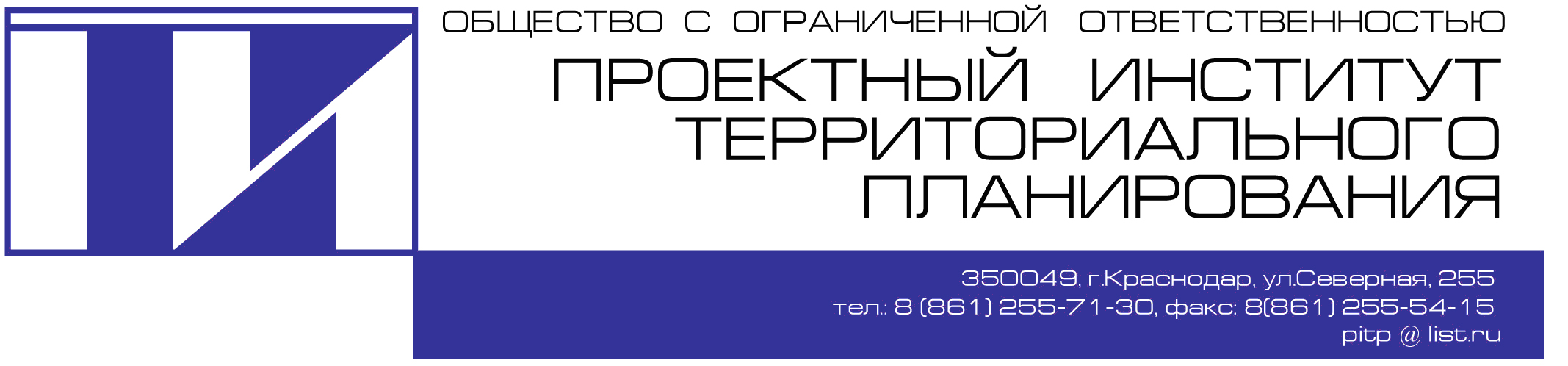 ГЕНЕРАЛЬНЫЙ ПЛАНРУДЬЕВСКОГО СЕЛЬСКОГО ПОСЕЛЕНИЯотрадненского района Краснодарского края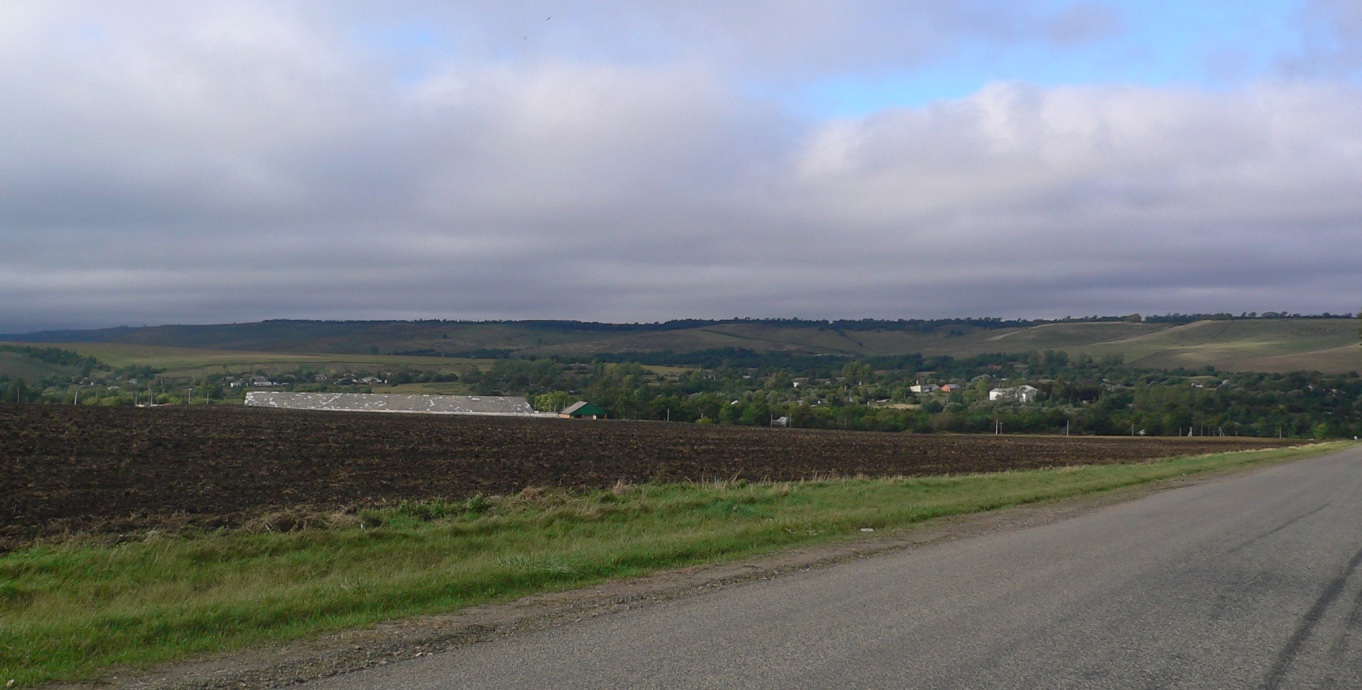 ТОМ iIЧасть 1Пояснительная записка (материалы по обоснованию генерального плана)Краснодар, 2010 г.ГЕНЕРАЛЬНЫЙ ПЛАНРУДЬЕВСКОГО СЕЛЬСКОГО ПОСЕЛЕНИЯотрадненского района Краснодарского краяТОМ iIЧасть 1Пояснительная записка (материалы по обоснованию генерального плана)Краснодар, 2010 г.ГЕНЕРАЛЬНЫЙ ПЛАНРУДЬЕВСКОГО СЕЛЬСКОГО ПОСЕЛЕНИЯотрадненского района Краснодарского краяТОМ iIЧасть 1Пояснительная записка (материалы по обоснованию генерального плана)Краснодар, 2010 г.ГЕНЕРАЛЬНЫЙ ПЛАНРУДЬЕВСКОГО СЕЛЬСКОГО ПОСЕЛЕНИЯотрадненского района Краснодарского краяТОМ iIЧасть 1Пояснительная записка (материалы по обоснованию генерального плана)Краснодар, 2010 г.ДиректорС.Г. КашинРуководитель мастерской,Главный архитектор проектаВ.М. КипчатоваСОСТАВ АВТОРСКОГО КОЛЛЕКТИВАИ УЧАСТНИКОВ РАЗРАБОТКИСОСТАВ АВТОРСКОГО КОЛЛЕКТИВАИ УЧАСТНИКОВ РАЗРАБОТКИГлавный архитектор проектаООО «ПИТП»В.М. КипчатоваАрхитектурно-планировочная часть и компьютерное обеспечениеООО «ПИТП»Главный архитектор проектаВ.М. КипчатоваРуководитель группыЕ.Р. ЛевченкоВедущий экономистН.В. МонастыревАрхитекторД.С. АсатуроваИнженерА.В. АлексеевИнженерное оборудование территорииООО «Юг-Ресурс-XXI»С.В. КузнецовА.Н. ГресьВ.С. ЛуценкоВ.В. СторожевскаяЛ.А. ДонгузоваТом I.    Утверждаемая часть проекта.Том I.    Утверждаемая часть проекта.Часть 1Положения о территориальном планировании Раздел 1Цели и задачи территориального планированияРаздел 2Перечень мероприятий по территориальному планированию и последовательность их выполненияЧасть 2Графические материалы (схемы) генерального плана Раздел 3Схема генерального плана Раздел 4Схемы границ территорий, земель различных категорий и ограниченийРаздел 5Схемы границ зон планируемого размещения объектов капитального строительства местного значенияТом II.    Материалы по обоснованию проекта генерального плана.Том II.    Материалы по обоснованию проекта генерального плана.Часть 1Пояснительная записка (описание обоснований проекта генерального плана)Раздел 1Анализ состояния, проблем и направлений комплексного развития территории, включая перечень основных факторов риска возникновения чрезвычайных ситуаций природного и техногенного характераРаздел 2Обоснование вариантов решения задач территориального планирования и предложений по территориальному планированиюРаздел 3Этапы реализации предложений по территориальному планированию, перечень мероприятий по территориальному планированиюЧасть 2Графические материалы (схемы) по обоснованию проекта генерального планаРаздел 4Схемы с отображением информации о состоянии территории, о возможных направлениях ее развития и об ограничениях ее использованияРаздел 5Схемы с отображением предложений по территориальному планированиюРаздел 6Схемы анализа современного состояния и предложения по территориальному планированию фрагмента поселения – с. РудьДокументация, выполненная субподрядными организациямиДокументация, выполненная субподрядными организациямиТом III.  Топографические изыскания М 1:5 000 с. Рудь.  Южный филиал ФГУП «Госземкадастрсъемка»  ВИСХАГИ, г. КраснодарТом IV. Приложения. Исходные данные (1 экземпляр в архиве института)№ п/пНаименование чертежаГрифМасштабМарка чертежаТом I. Утверждаемая часть проектаЧасть 2. Графические материалы (схемы) генерального плана.Том I. Утверждаемая часть проектаЧасть 2. Графические материалы (схемы) генерального плана.Том I. Утверждаемая часть проектаЧасть 2. Графические материалы (схемы) генерального плана.Том I. Утверждаемая часть проектаЧасть 2. Графические материалы (схемы) генерального плана.Том I. Утверждаемая часть проектаЧасть 2. Графические материалы (схемы) генерального плана.Раздел 3Раздел 3Раздел 3Раздел 3Раздел 31.Генеральный план (основной чертеж).ДСП1:25 000ГП - 1Раздел 4Раздел 4Раздел 4Раздел 4Раздел 42.Схема функционального зонирования территорииДСП1:25 000ГП - 23.Схема административно-территориальных границДСП1:25000ГП -34.Схема планируемых границ зон с особыми условиями (ограничениями) использования территории. ДСП1:25 000ГП – 4 5.Схема границ земель различных категорий.ДСП1:25 000ГП - 5 Раздел 5Раздел 5Раздел 5Раздел 5Раздел 56.Комплексная схема развития инженерной инфраструктуры ДСП1:25 000ГП - 67.Схема развития транспортной инфраструктуры.ДСП1:25 000ГП - 7Том II.    Материалы по обоснованию проекта генерального планаЧасть 2. Графические материалы по обоснованию проектаТом II.    Материалы по обоснованию проекта генерального планаЧасть 2. Графические материалы по обоснованию проектаТом II.    Материалы по обоснованию проекта генерального планаЧасть 2. Графические материалы по обоснованию проектаТом II.    Материалы по обоснованию проекта генерального планаЧасть 2. Графические материалы по обоснованию проектаТом II.    Материалы по обоснованию проекта генерального планаЧасть 2. Графические материалы по обоснованию проектаРаздел 4Раздел 4Раздел 4Раздел 4Раздел 48.Схема размещения планируемой территории в структуре Краснодарского краяб/г1:600000МО - 89.Ситуационная схема размещения планируемой территории в структуре Отрадненского районаб/г1:100000МО - 910.Схема современного использования и планировочных ограничений территорииДСП1:25 000 МО - 1011.Схема границ территорий, подверженных риску возникновения чрезвычайных ситуаций природного и техногенного характера.ДСП1:25 000 МО - 11Раздел 5Раздел 5Раздел 5Раздел 5Раздел 512.Схема планируемых границ функциональных зон и размещения объектов капитального строительства местного значенияДСП1:25 000 МО – 1213.Схема очередности освоения территории и размещения инвестиционных площадокДСП1:25 000 МО – 13Раздел 6Раздел 6Раздел 6Раздел 6Раздел 614.Схема современного использования и планировочных ограничений территории фрагмента поселения - с. Рудь.ДСП1:5 000 МО-1415.Генеральный план фрагмента поселения - с. РудьДСП1:5 000МО – 1516.Схема функционального зонирования территории фрагмента поселения  -   с. Рудь.ДСП1:5 000МО -1617.Схема развития транспортной инфраструктуры и системы культурно-бытового обслуживания  фрагмента поселения - с. РудьДСП1:5 000МО - 1718.Комплексная схема развития инженерной инфраструктуры фрагмента поселения - с. Рудь. ДСП1:5 000МО - 18Месяц123456789101112Хол.периодТеплпериодЗагодКол-воосадковмм161720487187815761383328114443557ХарактеристикатемпературыIIIIIIIVVVIVIIVIIIIXXXIXIIСреднегодоваяТемпература воздуха, 0СТемпература воздуха, 0СТемпература воздуха, 0СТемпература воздуха, 0СТемпература воздуха, 0СТемпература воздуха, 0СТемпература воздуха, 0СТемпература воздуха, 0СТемпература воздуха, 0СТемпература воздуха, 0СТемпература воздуха, 0СТемпература воздуха, 0СТемпература воздуха, 0СТемпература воздуха, 0САбс. миним.-31-30-23-8-2282-6-16-24-28-31Абс. макс.6,611,620,027,629,830,728,427,327,126,220,218,322,8Среднемесячная-3,7-2,22,89,014,617,820,620,415,610,63,8-1,09,0Показатель20082009Объем продукции сельского хозяйства всех сельхозпроизводителей, млн. руб.64,971,4продукция растениеводства, млн. руб.27,327,2продукция животноводства, млн. руб.24,224,3Наименование продукции Валовое производство,  тоннВаловое производство,  тоннОтклонение+,-2007 годв % к2006Наименование продукции 20062007Отклонение+,-2007 годв % к2006Зерновые и зернобобовые культуры (без кукурузы)2900041000+ 12000141,4Кукуруза7 30010 050+ 2750143,8Подсолнечник3 5002 400- 1 10068,5Картофель9 30011 099+ 1790117,2Овощи4048+ 8112Скот, птица (мясо)150160+ 10110,6Молоко1 5001 700+ 200133Яйцо280300+ 20107,1Шерсть1,51,3- 0,286,6Виды животных2006 год2007 годОтклонение +,-2007 год в % к 2006 годуКрупный рогатый скот734723- 1198,5в том числе коровы550566+ 16102Свиньи 160193+ 33120Овцы430390- 4090,6птица47805200+420108,7Наименование показателя2006 г.2007 г.Отклонение +,-2006 год в % к 2005Валовой объем производства, млн. руб. 49,960,4+10,5121в том числе:В ЛПХ22,223,5+1,3106Наименование населенного пунктаЧисленность населения, челПлощадь земель в границах, гаПлотность населения, чел/гасело Рудь707670,81,1село Изобильное474648,30,7село Новосинюхинское 1022,90,4хутор Хорин198333,20,6Рудьевское с/п, всего 13891675,20,7Наименование показателя01.01.200601.01.200701.01.2008Численность населения155515551511Прибыло222257Выбыло404052Родилось 111112Умерло222220Категория населенияЧисленность, чел.Доля, % - моложе трудоспособного возраста24717,8%- трудоспособного возраста81258,5%- старше трудоспособного возраста33023,7%Всего1389100,0%№Наименование учрежденияМестоположениеПроектная вместимость здания, местФактическая посещаемость учреждения, чел.1МОУ СОШ № 3с. Рудь, ул. Ленина, 151851542МОУ СОШ № 22с. Изобильное, ул. Ленина, 33100-3МДОУ № 29с.Рудь, ул.Ленина, 152016№Наименование учрежденийАдресКоличество посадочных мест1МУК «Социально-культурное объединение Рудьевского сельского поселения» с. Рудьс. Рудь, 
ул. Ленина, 53002МУК «Социально-культурное объединение Рудьевского сельского поселения», с. Избильноес. Изобильное, 
ул. Ленина, 352503МУК «Библиотечная система»с. Рудь, 
ул. Ленина, 5-4МУК «Библиотечная система»с. Изобильное, 
ул. Ленина, 35-Наименование организации, Ф.И.О. предпринимателя, № телефонаМесто нахожденияРеализуемый ассортиментПлощадь, кв.м.Площадь, кв.м.Площадь, кв.м.Наименование организации, Ф.И.О. предпринимателя, № телефонаМесто нахожденияРеализуемый ассортиментобщаяторговаячисло работ ников1ИП Воуба Альдона Константиновнас. Рудь, ул. Ленина 9продтовары463012ИП Воуба Альдона Константиновнас. Рудьпродтовары56,856,813Отрадненское РайПО, магазин № 130с. Рудь, ул. Гагарина продтовары146,665,524Отрадненское РайПО, Магазин № 131х. Хорин продтовары79,553,815Отрадненское РайПО, Магазин № 135с. Изобильноепродтовары171,392,616ИП Карпенко Денис Викторовичс. Рудь, ул. Ленинасмешаные товары30301Источник природной ЧСНаименование поражающего фактора природной ЧСХарактер действия, проявления поражающего фактора источника природной ЧСЗемлетрясениеСейсмическийСейсмический удар; Деформация горных пород; Взрывная волна; Извержение вулкана; Нагон волн (цунами); Гравитационное смещение горных пород, снежных масс, ледников; Затопление поверхностными водами; Деформация речных руселЗемлетрясениеФизическийЭлектромагнитное полеОползень. ОбвалДинамическийСмещение (движение) горных пород.Оползень. ОбвалГравитационныйСотрясение земной поверхности. Динамическое, механическое давление смещенных масс. Удар.Переработка береговГидродинамическийУдар волны; Размывание (разрушение) грунтов; Перенос (переотложение) частиц грунтаПереработка береговГравитационныйСмещение (обрушение) пород в береговой частиПереработка береговГравитационныйСмещение (обрушение) пород. Деформация земной поверхности.Просадка в лесовых грунтахГравитационныйДеформация земной поверхности; Деформация грунтовПодтоплениеГидростатическийПовышение уровня грунтовых водПодтоплениеГидродинамическийГидродинамическое давление потока грунтовых водПодтоплениеГидрохимическийЗагрязнение (засоление) почв, грунтов; Коррозия подземных металлических конструкцийРусловая эрозияГидродинамическийГидродинамическое давление потока воды. Деформация речного русла.СельДинамическийСмещение (движение) горных пород.СельГравитационныйУдар.СельГидродинамическийГидродинамическое давление селевого потока.СельАэродинамическийУдарная волна.Наводнение. Половодье. Паводок. Катастрофический паводок.АэродинамическийУдарная волна.Наводнение. Половодье. Паводок. Катастрофический паводок.ГидродинамическийПоток (течение) воды.Наводнение. Половодье. Паводок. Катастрофический паводок.ГидрохимическийЗагрязнение гидросферы, почв, грунтов. Звуковой удар.Наводнение. Половодье. Паводок. Катастрофический паводок.ГидрохимическийЗагрязнение гидросферы, почв, грунтов. Звуковой удар.Лавина снежнаяГравитационныйСмещение (движение) снежных массЛавина снежнаяДинамическийУдар. Давление смещенных масс снега.Лавина снежнаяАэродинамическийУдарная воздушная волна. Звуковой удар.Источник природной ЧСНаименование поражающего фактора природной ЧСХарактер действия, проявления поражающего фактора источника природной ЧССильный ветер. Ураган.АэродинамическийВетровой потокСильный ветер. Ураган.АэродинамическийВетровая нагрузкаСильный ветер. Ураган.АэродинамическийАэродинамическое давлениеСильный ветер. Ураган.АэродинамическийВибрацияПыльная буряАэродинамическийВыдувание и засыпание верхнего покрова почвы, посевовПродолжительный дождь (ливень)ГидродинамическийПоток (течение) водыПродолжительный дождь (ливень)ГидродинамическийЗатопление территорииСильный снегопадГидродинамическийСнеговая нагрузкаСильный снегопадГидродинамическийСнежные заносыГололедГравитационныйГололедная нагрузка.ГололедДинамическийВибрацияГрадДинамическийУдарГрозаЭлектрофизическийЭлектрические разрядыТуманТеплофизическийСнижение видимости (помутнение воздуха)№ ппНаименование объектаМестонахождение объектаРасполо-жение памятника на схеме(№ лис-та)Но-мер по государственному спис-ку№ кур-га-на в группеВысотакургана,мДиаметркургана,мОхранная зонаКургана,мРешение о поста-новке на гос. охрануКатегория историко - культурного значенияНаименование пользователяКурганс. Изобильное, к северо-востоку от Дома культуры4В380125549-пАКФХ «Родник»Курганс. Изобильное, к северу от Дома культуры4В1,56675549-пАКФХ «Родник»Курганная группа(2 насыпи)с. Изобильное, к северу от Дома культуры, (1,2 насыпь на кладбище)4В13,270150549-пАКФХ «Родник»Курганная группа(2 насыпи)с. Изобильное, к северу от Дома культуры, (1,2 насыпь на кладбище)4В21,8  4875549-пАКФХ «Родник»Курганная группа(3 насыпи)с. Изобильное, к северо-северо-западу от Дома культуры1В114250549-пАКФХ «Родник»Курганная группа(3 насыпи)с. Изобильное, к северо-северо-западу от Дома культуры1В214050549-пАКФХ «Родник»Курганная группа(3 насыпи)с. Изобильное, к северо-северо-западу от Дома культуры1В314450549-пАКФХ «Родник»Курганс. Изобильное, к юго-востоку от Дома культуры1В14250549-пАКФХ «Родник»Курганс. Изобильное, к западу-юго-западу от Дома культуры1В1,35875549-пАКФХ «Родник»Курганс. Новосинюхинское, к северо-северо-востоку от кладбища1В13850549-пАКФХ «Родник»Курганс. Новосинюхинское, к северо-востоку от кладбища1В27475549-пАКФХ «Родник»Курганс. Новосинюхинское, к северо-востоку от кладбища1В27675549-пАКФХ «Родник»Курганс. Новосинюхинское, к юго-юго-востоку от кладбища1В14050549-пАКФХ «Родник»Курганная группа(3 насыпи)с. Новосинюхинское, к юго-юго-западу от кладбища5В10,73450549-пАКФХ «Родник»Курганная группа(3 насыпи)с. Новосинюхинское, к юго-юго-западу от кладбища5В22,574125549-пАКФХ «Родник»Курганная группа(3 насыпи)с. Новосинюхинское, к юго-юго-западу от кладбища5В30,33450549-пАКФХ «Родник»Курганс. Новосинюхинское, к юго-юго-западу от кладбища1В2,778125549-пАКФХ «Родник»Курганс. Новосинюхинское, к юго-западу от кладбища1В13850549-пАКФХ «Родник»Курган(не прослежи-вается)с. Новосинюхинское, к юго-западу от кладбища1В---549-пАКФХ «Родник»Курганс. Новосинюхинское, к юго-юго-западу от кладбища1В1,24475549-пАКФХ «Родник»Курганс. Новосинюхинское, к западу-юго-западу от кладбища1В14050549-пАКФХ «Родник»Курганс. Новосинюхинское, к западу от кладбища1В27475549-пАКФХ «Родник»Курганная группа(2 насыпи)с. Новосинюхинское, к западу-северо-западу от кладбища1В114050549-пАКФХ «Родник»Курганная группа(2 насыпи)с. Новосинюхинское, к западу-северо-западу от кладбища1В2376125549-пАКФХ «Родник»Курганс. Новосинюхинское, к северо-западу от кладбища1В372125549-пАКФХ «Родник»Курганная группа(3 насыпи)с. Новосинюхинское, к юго-юго-востоку от кладбища1В1498150549-пЭфир. совхоз завод Попутненский»Курганная группа(3 насыпи)с. Новосинюхинское, к юго-юго-востоку от кладбища1В20,43850549-пЭфир. совхоз завод Попутненский»Курганная группа(3 насыпи)с. Новосинюхинское, к юго-юго-востоку от кладбища1В324075549-пЭфир. совхоз завод Попутненский»Курганная группа(9 насыпей)с. Новосинюхинское, к юго-юго-востоку от кладбища1В10,736505549-пЭфир. совхоз завод«Попутненский»Курганная группа(9 насыпей)с. Новосинюхинское, к юго-юго-востоку от кладбища1В22,7721255549-пЭфир. совхоз завод«Попутненский»Курганная группа(9 насыпей)с. Новосинюхинское, к юго-юго-востоку от кладбища1В30,532505549-пЭфир. совхоз завод«Попутненский»Курганная группа(9 насыпей)с. Новосинюхинское, к юго-юго-востоку от кладбища1В40,330505549-пЭфир. совхоз завод«Попутненский»Курганная группа(9 насыпей)с. Новосинюхинское, к юго-юго-востоку от кладбища1В50,436505549-пЭфир. совхоз завод«Попутненский»Курганная группа(9 насыпей)с. Новосинюхинское, к юго-юго-востоку от кладбища1В60,538505549-пЭфир. совхоз завод«Попутненский»Курганная группа(9 насыпей)с. Новосинюхинское, к юго-юго-востоку от кладбища1В70,738505549-пЭфир. совхоз завод«Попутненский»Курганная группа(9 насыпей)с. Новосинюхинское, к юго-юго-востоку от кладбища1В80,634505549-пЭфир. совхоз завод«Попутненский»Курганная группа(9 насыпей)с. Новосинюхинское, к юго-юго-востоку от кладбища1В90,532505549-пЭфир. совхоз завод«Попутненский»Курганная группа(5 насыпей)с. Новосинюхинское, к юг-востоку от кладбища,  к юго-востоку от полевого стана1В10,73250549-пЭфир. совхоз завод«Попутненский»Курганная группа(5 насыпей)с. Новосинюхинское, к юг-востоку от кладбища,  к юго-востоку от полевого стана1В225675549-пЭфир. совхоз завод«Попутненский»Курганная группа(5 насыпей)с. Новосинюхинское, к юг-востоку от кладбища,  к юго-востоку от полевого стана1В30,63450549-пЭфир. совхоз завод«Попутненский»Курганная группа(5 насыпей)с. Новосинюхинское, к юг-востоку от кладбища,  к юго-востоку от полевого стана1В40,43250549-пЭфир. совхоз завод«Попутненский»Курганная группа(5 насыпей)с. Новосинюхинское, к юг-востоку от кладбища,  к юго-востоку от полевого стана1В50,53450549-пЭфир. совхоз завод«Попутненский»Курганная группа(4 насыпи)с. Новосинюхинское, к юго-востоку от кладбища,  к северо-востоку от полевого стана1В125675549-пЭфир. совхоз завод«Попутненский»Курганная группа(4 насыпи)с. Новосинюхинское, к юго-востоку от кладбища,  к северо-востоку от полевого стана1В225875549-пЭфир. совхоз завод«Попутненский»Курганная группа(4 насыпи)с. Новосинюхинское, к юго-востоку от кладбища,  к северо-востоку от полевого стана1В30,23250549-пЭфир. совхоз завод«Попутненский»Курганная группа(4 насыпи)с. Новосинюхинское, к юго-востоку от кладбища,  к северо-востоку от полевого стана1В40,33450549-пЭфир. совхоз завод«Попутненский»Курганная группа(3 насыпи)с. Новосинюхинское, к юго-востоку от кладбища,  к северо-востоку от полевого стана1В126075549-пЭфир. совхоз завод«Попутненский»Курганная группа(3 насыпи)с. Новосинюхинское, к юго-востоку от кладбища,  к северо-востоку от полевого стана1В214050549-пЭфир. совхоз завод«Попутненский»Курганная группа(3 насыпи)с. Новосинюхинское, к юго-востоку от кладбища,  к северо-востоку от полевого стана1В313850549-пЭфир. совхоз завод«Попутненский»Курганс. Новосинюхинское, к юго-востоку от кладбища,  к востоку от ОТФ1В1378125549-пЭфир. совхоз завод«Попутненский»Курганная группа(2 насыпи)с. Новосинюхинское, к востоку-северо-востоку от кладбища1В11,75875549-пЭфир. совхоз завод«Попутненский»Курганная группа(2 насыпи)с. Новосинюхинское, к востоку-северо-востоку от кладбища1В213850549-пЭфир. совхоз завод«Попутненский»27Курганная группа(2 насыпи)с. Новосинюхинское, к северо-востоку от кладбища1В10,63450549-пЭфир. совхоз завод«Попутненский»27Курганная группа(2 насыпи)с. Новосинюхинское, к северо-востоку от кладбища1В20,73850549-пЭфир. совхоз завод«Попутненский»28Курганс. Новосинюхинское, к северо-востоку от кладбища1В25675549-пЭфир. совхоз завод «Попутненский»29Курганс. Рудь, к югу от Дома культуры, бугор Генеральский1В14250549-пАКФХ «Родник»30Курганная группа(2 насыпи)с. Рудь, к северо-востоку от Дома культуры, у автодороги1В10,33850549-пАКФХ «Родник»30Курганная группа(2 насыпи)с. Рудь, к северо-востоку от Дома культуры, у автодороги1В214250549-пАКФХ «Родник»31Курганс. Рудь, к северо-востоку от Дома культуры1В14450549-пАКФХ «Родник»32Курганнаягруппа(2 насыпи)с. Рудь, к юго-юго-востоку от Дома культуры,  к западу от левого берега р. Малая Синюха,  к востоку от МТФ1В114250549-пАКФХ «Родник»32Курганнаягруппа(2 насыпи)с. Рудь, к юго-юго-востоку от Дома культуры,  к западу от левого берега р. Малая Синюха,  к востоку от МТФ1В214450549-пАКФХ «Родник»33Курганс. Рудь, к юго-юго-востоку от Дома культуры1В14450549-пАКФХ «Родник»34Курганс. Рудь, к юго-востоку от Дома культуры1В14250549-пАКФХ «Родник»35Курганс. Рудь, к востоку от Дома культуры, у МТФ1В14050549-пАКФХ «Родник»36Курганс. Рудь, к северо-востоку от Дома культуры1В14050549-пАКФХ «Родник»37Курган(не прослежи-вается)с. Рудь, к северо-востоку от Дома культуры, у автодороги1В---549-пАКФХ «Родник»38Курганс. Рудь, к юго-западу от Дома культуры1В26275549-пАКФХ «Родник»39Курганс. Рудь, к западу-юго-западу от Дома культуры1В14050549-пАКФХ «Родник»40Курганс. Рудь, к западу-северо-западу от Дома культуры1В1,55475549-пАКФХ «Родник»41Курганная группа(2 насыпи)с. Рудь, к северо-западу от Дома культуры1В114250549-пАКФХ «Родник»41Курганная группа(2 насыпи)с. Рудь, к северо-западу от Дома культуры1В225275549-пАКФХ «Родник»42Курганс. Рудь, к северо-западу от Дома культуры1В14450549-пАКФХ «Родник»Курганная группа(2 насыпи)х. Хорин, к юго-востоку от кладбища4В114250549-пАКФХ «Родник»Курганная группа(2 насыпи)х. Хорин, к юго-востоку от кладбища4В21,74875549-пАКФХ «Родник»Курганная группа(3 насыпи)х. Хорин, к западу-юго-западу от ладбища4В11,24075549-пАКФХ «Родник»Курганная группа(3 насыпи)х. Хорин, к западу-юго-западу от ладбища4В20,63650549-пАКФХ «Родник»Курганная группа(3 насыпи)х. Хорин, к западу-юго-западу от ладбища4В30,73850549-пАКФХ «Родник»Курганная группа(4 насыпи)х. Хорин, к западу-юго-западу от кладбища4В11,34475549-пАКФХ «Родник»Курганная группа(4 насыпи)х. Хорин, к западу-юго-западу от кладбища4В20,83850549-пАКФХ «Родник»Курганная группа(4 насыпи)х. Хорин, к западу-юго-западу от кладбища4В30,73650549-пАКФХ «Родник»Курганная группа(4 насыпи)х. Хорин, к западу-юго-западу от кладбища4В40,63250549-пАКФХ «Родник»Курганх. Хорин, к юго-западу от кладбища4В14050549-пАКФХ «Родник»Курганх. Хорин, к юго-западу от кладбища4В14250549-пАКФХ «Родник»Курганх. Хорин, к юго-юго-западу от кладбища4В380125549-пАКФХ «Родник»Курганх. Хорин, к западу-юго-западу от кладбища4В1,26875549-пАКФХ «Родник»Курганх. Хорин, к западу от кладбища4В378125549-пАКФХ «Родник»Курганх. Хорин, к северо-северо-западу от кладбища4В27275549-пАКФХ «Родник»Курганх. Хорин, к северо-северо-западу от кладбища4В3,586150549-пАКФХ «Родник»54Курганх. Хорин, к северо-западу от кладбища4В14050549-пАКФХ «Родник»№ ппНаименование объектаМестонахожде-ние объектаНомер по государственному спискуВид памят-никаКатегория ист-культ. значенияДокумент о пост. на гос. охр.Примеча-ние1Братская могила воинов, погибших за власть Советов в годы гражданской войны,1918-1920 гг. с. Изобильное, кладбище2564540РИ2Братская могила воинов погибших в годы гражданской и Великой Отечественной войн, 1918-1920 гг., 1942-1943 гг. с. Рудь, центр2584540РИ3Бюст В.И. Ленина,1967 г.с. Рудь, у здания Дома культуры260763РМИ№ ппНаименование населенного пунктаСуществующее положение, челПроектируемое на расчетный срок, чел1село Рудь7078302село Изобильное4745203село Новосинюхинское 10204хутор Хорин198230ВСЕГОВСЕГО13891600Численность населения (чел.)Возрастные группы населения, чел.Возрастные группы населения, чел.Возрастные группы населения, чел.Возрастные группы населения, чел.Возрастные группы населения, чел.Возрастные группы населения, чел.Возрастные группы населения, чел.Возрастные группы населения, чел.Численность населения (чел.)от 0-6 летот 7-15 летсвыше 55 лет жен.свыше 60 лет муж.Итогонесамодеятельного населения от 16 до 54 лет включительно, жен.от 16 до 59 лет включительно, муж.Итоготрудоспособного населенияСуществующее положение на 01.01 2009 г.Существующее положение на 01.01 2009 г.Существующее положение на 01.01 2009 г.Существующее положение на 01.01 2009 г.Существующее положение на 01.01 2009 г.Существующее положение на 01.01 2009 г.Существующее положение на 01.01 2009 г.Существующее положение на 01.01 2009 г.Существующее положение на 01.01 2009 г.1389104143228102577385427812% к общей численности7,4910,3016,417,3441,5427,7230,7458,46На расчетный срок генерального планаНа расчетный срок генерального планаНа расчетный срок генерального планаНа расчетный срок генерального планаНа расчетный срок генерального планаНа расчетный срок генерального планаНа расчетный срок генерального планаНа расчетный срок генерального планаНа расчетный срок генерального плана1600147187267155756400444844% к общей численности9,1911,6916,699,6947,2525,0027,7552,75Возрастная группа населения20092015202020252030Численность Рудьевского сельского поселения, в том числе по категориям населения:13891407144915161600- моложе трудоспособного возраста246258284313334- трудоспособного возраста813813805814844- старше трудоспособного возраста330336360389422№Наименование населен-ного пунктаПрогнозный прирост населения на расчетный срок, челПотребность в территорияхПотребность в территорияхПотребность в территорияхПотребность в территорияхПотребность в территориях№Наименование населен-ного пунктаПрогнозный прирост населения на расчетный срок, челЖилые территории, гаОбщественно-деловая территория,гаОзеленение общего пользования, гаУлично-дорожная сеть, гаТерритория,  требуемая под освоение,  га1с. Рудь1239,02,30,141,112,52с. Изобильное463,60,90,050,55,13с. Новосиню-хинское100,90,20,010,11,24х. Хорин322,50,60,030,33,5Итого 21116,04,00,252,022,3№ ппНаименованиеЕдиница измеренияПринятые нормативы (Нормативы градостроительного проектирования Краснодарского края, приложение №6 таб. 1,
СНиП 2.07.01.89*) Норма-тивная потреб-ностьВ том числе:В том числе:№ ппНаименованиеЕдиница измеренияПринятые нормативы (Нормативы градостроительного проектирования Краснодарского края, приложение №6 таб. 1,
СНиП 2.07.01.89*) Норма-тивная потреб-ностьСохра-няемаятребуется запроектироватьУчреждения образованияУчреждения образованияУчреждения образованияУчреждения образованияУчреждения образованияУчреждения образованияУчреждения образования1Детские дошкольные учреждения (дети с 1 до 6 лет)местПроцент обеспеченности: 
85% от числа детей в возрасте 1-6 лет127201072Общеобразовательные школы (дети от 7 до 17 лет)мест1-9кл.-100% 10-11кл-75% или 140 мест на 1 тыс. чел.22528503Внешкольные учреждения,
в том числеместо10% от общего числа школьников23н/д23Учреждения здравоохраненияУчреждения здравоохраненияУчреждения здравоохраненияУчреждения здравоохраненияУчреждения здравоохраненияУчреждения здравоохраненияУчреждения здравоохранения4Стационарные больницы для взрослых,коек10,2 койко-мест на 1 тыс. постоянного населения160165Амбулаторно-поликлиническая сеть без стационаров, для постоянного населенияпосещений в смену18,15 на 1 тыс. постоянного населения294006Аптеким2 общей площади10 на 1 тыс. населения160167Станции скорой медицинской помощи, автомобилей0,1 на 1 тыс. населения000Учреждения социального обслуживания населенияУчреждения социального обслуживания населенияУчреждения социального обслуживания населенияУчреждения социального обслуживания населенияУчреждения социального обслуживания населенияУчреждения социального обслуживания населенияУчреждения социального обслуживания населения8Детские дома-интернатыместо3 на 1 тыс. населения от 4 до 17 лет1019Дома-интернаты для престарелых с 60 летместо28 на 1 тыс. населения с 60 лет90910Дома-интернаты для взрослых инвалидов с физическими нарушениями (с 18 лет)мест1 на 1 тыс. населения с 18 лет10111Специальные жилые дома и группы квартир для ветеранов войны и труда и одиноких престарелыхчел60 на 1тыс. населения после 60 лет2002012Специальные жилые дома и группы квартир для инвалидов на креслах колясках и их семейчел0,5 на 1тыс. чел всего населения101Учреждения культурыУчреждения культурыУчреждения культурыУчреждения культурыУчреждения культурыУчреждения культурыУчреждения культуры13Помещения для культурно-массовой воспитательной работы, досуга и любительской деятельностим250 на 1 тыс. населения8008014Сельские библиотекитыс. ед. хранения4,5 на 1 тыс. населения7,215014Сельские библиотекимест3 на 1 тыс. населения50515Клубы или учреждения клубного типазрительские места80 на 1 тыс. жителей1285500Спортивные сооруженияСпортивные сооруженияСпортивные сооруженияСпортивные сооруженияСпортивные сооруженияСпортивные сооруженияСпортивные сооружения16Территории физкультурно-спортивных сооруженийга0,7 на 1 тыс. чел.1,101,117Помещения для физкультурно-оздоровительных занятийм2 общей площади80 на 1 тыс. чел.128012818Спортивные залы общего пользованиям2 пола80 на 1 тыс. чел.128012819Спортивно-тренажерный зал повседневного обслуживаниям2 площади пола зала80 на 1 тыс. чел.128012820Бассейны крытые и открытые общего пользованиям2 зеркала воды25 м2 на 1 тыс. чел.4004021Плоскостные спортивные учреждениям21949,4 на 1 тыс. чел.31190311922Детско-юношеская спортивная школам2 площади пола зала10 на 1 тыс. чел.1601623Спортивно-досуговые центрым2 площади пола зала300 на 1 тыс. чел.4800480Учреждения торговли и общественного питанияУчреждения торговли и общественного питанияУчреждения торговли и общественного питанияУчреждения торговли и общественного питанияУчреждения торговли и общественного питанияУчреждения торговли и общественного питанияУчреждения торговли и общественного питания24Магазины ВСЕГО:м2 торговой площади280 на 1 тыс. чел. (для городских поселений),48032915125Рыночные комплексы розничной торговли м2 торговой площади40 на 1 тыс. чел.6406426Магазины кулинариим2 торговой площади6 на 1 тыс. чел.9,609,327Предприятия общественного питания, ВСЕГОпосадочных мест40 на 1 тыс. чел.64064Предприятия бытового обслуживанияПредприятия бытового обслуживанияПредприятия бытового обслуживанияПредприятия бытового обслуживанияПредприятия бытового обслуживанияПредприятия бытового обслуживанияПредприятия бытового обслуживания28Предприятия бытового обслуживаниярабочее место9 на 1 тыс. чел.1111029Прачечные, кг белья в смену120 на 1 тыс. чел.9609630Химчистки – фабрики химчистки, кг вещей в смену11,4 на 1 тыс. чел.5,805,831Банно-оздоровительный комплексместо5 на 1 тыс. чел.11011Предприятия коммунального обслуживанияПредприятия коммунального обслуживанияПредприятия коммунального обслуживанияПредприятия коммунального обслуживанияПредприятия коммунального обслуживанияПредприятия коммунального обслуживанияПредприятия коммунального обслуживания32Гостиницы коммунальныеместо6 на 1 тыс. чел.1001033Пождепо, машин0,2 на 1 тыс. чел.00034Кладбище традиционного захороненияга0,24 на 1 тыс. чел.0,40,435Бюро похоронного обслуживания1 объект1 на 0,3 млн. жителей / 1на поселение10136Дом траурных обрядов1 на 0,3 млн. жителей / 1на поселение101Административно-деловые и хозяйственные учрежденияАдминистративно-деловые и хозяйственные учрежденияАдминистративно-деловые и хозяйственные учрежденияАдминистративно-деловые и хозяйственные учрежденияАдминистративно-деловые и хозяйственные учрежденияАдминистративно-деловые и хозяйственные учрежденияАдминистративно-деловые и хозяйственные учреждения37Отделения связиобъект1 на 9 тыс.чел.11038Отделение, филиалы банковоперационная касса0,5 на 1 тыс. чел.010ГодыКоличество лиц дошкольного(1-6 лет) возраста, чел.% от всего населенияКоличество лиц школьного (7-17 лет) возраста, чел.% от всего населения2009896,418413,220151027,217012,120201178,117612,120301277,922514,1№ппКатегория земельПлощадь территории, га (по данным земельного кадастра на 01.06.08)% от общей площади земельПлощадь территории на расчетный срок, га% от общей площади земель1Земли населенных пунктов1675,214,11675,214,12Земли промышленности, транспорта, энергетики, связи, и иного спец. назначения43,40,443,40,43Земли сельскохозяйственного назначения9946,383,89946,383,84Земли запаса200,91,7200,91,7ВСЕГО11865,8100,011865,8100,0№ппНаименование населенного пунктаЗона делового, общественного и коммерческого назначенияЗона объектов придорожногосервисаЗона размещения  объектов образованияЗона размещения спортивных объектовИтого, общественно-деловая зона1.село Рудь3,42,82,01,79,92.село Изобильное14,93,10,92,020,93.хутор Хорин1,3---1,34.с.Новосинюхинское0,1---0,15.Всего19.75,92,93,732,2№ п/пНаименование дорогиТехническая категорияПротяженность, кмПротяженность, км (в границах поселения)№ п/пНаименование дорогиТехническая категорияПротяженность, кмПротяженность, км (в границах поселения)1ст-ца Попутная - с.РудьIV18,718,882с.Рудь - с.ИзобильноеIV3,953,95№ п/пНаименование участка автодороги( в границах района)Предлагаемая значимость автодорогиПротяженность участка автодороги, кмОриентировочная площадь участков земельных отводов под автодорогу, га1Изобильное – ст. БесскорбнаяМестного значения3,710,42с. Рудь – п. ХарьковскийМестного значения3,59,83с. Рудь – ст. Подгорная СинюхаМестного значения3,29,04с. Изобильное – х. ХарьковскийМестного значения3,710,4Итого14,139,6с. Рудь830×280= 232 400 кгс. Изобильное520×280= 145 600 кгс. Новосинюхинское20×280= 5 600 кгх. Хорин230×280= 64 400 кгс. Рудь830×5= 4 150 кгс. Изобильное520×5= 2 600 кгс. Новосинюхинское20×5= 100 кгх. Хорин230×5= 1 150 кгс. Рудь830×1400= 1 162 000 лс. Изобильное520×1400= 728 000 лс. Новосинюхинское20×1400= 28 000 лх. Хорин230×1400= 32 000 лс. Рудь830×8= 6 640 лс. Изобильное520×8= 4 160 лс. Новосинюхинское20×8= 160 лх. Хорин230×8= 1 840 лс. Рудь1 168 640 л 1 168,6  м3/год3,2 м3/суткис. Изобильное732 160 л732,2  м3/год2,0 м3/суткис. Новосинюхинское28 160 л28,2  м3/год0,1 м3/сутких. Хорин33 840 л33,8  м3/год0,1 м3/сутки№№п/пПотребителиПотребная мощность, кВт.Электропотребление, кВт-ч/годсело Рудьсело Рудьсело Рудьсело Рудь1Жилищно-коммунальный сектор Общественно-деловой, культурно-бытовой и производственный сектора:34012702Наружное освещение17633Плюс 10% для промышленной зоны361334Итого:39314675Всегос учётом коэффициента одновремённости 0,7 на стороне в соответствии с СП 31-110-2003 и РД 34.20.185-942751027село Изобильноесело Изобильноесело Изобильноесело Изобильное1Жилищно-коммунальный сектор Общественно-деловой, культурно-бытовой и производственный сектора:2137962Наружное освещение11403Плюс 10% для промышленной зоны22844Итого:2469195Всегос учётом коэффициента одновремённости 0,7 на стороне в соответствии с СП 31-110-2003 и РД 34.20.185-94172643село Новосинюхинское село Новосинюхинское село Новосинюхинское село Новосинюхинское 1Жилищно-коммунальный сектор Общественно-деловой, культурно-бытовой и производственный сектора:8312Наружное освещение023Плюс 10% для промышленной зоны134Итого:9355Всегос учётом коэффициента одновремённости 0,7 на стороне в соответствии с СП 31-110-2003 и РД 34.20.185-94725хутор Хоринхутор Хоринхутор Хоринхутор Хорин1Жилищно-коммунальный сектор Общественно-деловой, культурно-бытовой и производственный сектора:943522Наружное освещение5183Плюс 10% для промышленной зоны10374Итого:1094065Всегос учётом коэффициента одновремённости 0,7 на стороне в соответствии с СП 31-110-2003 и РД 34.20.185-9476285Итого5301980Инвестиционные проекты160594Всего6902574№п/пНаименование потребителейРасход газаРасход газаРасход газа№п/пНаименование потребителейПроектируе-мый прирост населения на расчетный срок, чел.Годовой, тыс.м3Часовой,м31село Рудь83011466372село Изобильное5207203993село Новосинюхинское 202618  4хутор Хорин230316176ИтогоИтого160022081230Инвестиционные проектыИнвестиционные проекты-662370ВсегоВсего-28701600№№п/пНаименованиестанцииКоличество телефонных аппаратовНаселение на расчетный срок, челПроектируемая     телефонизация,        номеров1.с.Рудь1228302312.с.Изобильное------5201453.с.Новосинюхинское------20----4.х.Хорин------23064Итого 1221830440№ п/пПоказателиЕдиница измеренияСовременное состояние на 2009 г.Современное состояние на 2009 г.Современное состояние на 2009 г.Расчетный срок1Территория1.1Всего, в том числе:га11865,811865,811865,811865,81.1- земли сельскохозяйственного назначенияга /%9946,3/ 83,89946,3/ 83,89946,3/ 83,89946,3/ 83,81.1 - земли населенных пунктовга /%1675,2/ 14,11675,2/ 14,11675,2/ 14,11675,2/ 14,11.1 - земли промышленности, транспорта, энергетики, связи, и иного спец. назначенияга /%43,4/0,443,4/0,443,4/0,443,4/0,41.1 - земли запасага /%200,9/ 1,7200,9/ 1,7200,9/ 1,7200,9/ 1,71.2Территории  земель населенных пунктов, всего:га1675,21675,21675,21675,21.2  из них:1.2Жилая зона всего, В том числе:га496,8496,8496,8505,21.2Жилая зона, подлежащая реконструкциига0,00,00,0404,31.2Зона застройки индивидуальными жилыми домамига496,8496,8496,8505,21.2Резерв жилой зоныга---69,41.2Общественно-деловая зонага14,214,214,232,21.2Зона зеленых насаждений общего пользованияга---55,51.2Производственная зонага5,15,15,114,91.2Зона транспортной и инженерной инфраструктурыга99,199,199,11001.2 Зона специального назначенияга4,44,44,461.2Зона сельскохозяйственного использования прочие территориига1055,61055,61055,6907,12Население2.1Всегочел.13891389138916002.1В том числе:2.1с. Рудьчел.7077077078302.1с. Изобильноечел.4744744745202.1с. Новосинюхинское чел.101010202.1х. Хоринчел.1981981982302.1Возрастная структура населенияВозрастная структура населенияВозрастная структура населенияВозрастная структура населенияВозрастная структура населенияВозрастная структура населения2.2Население моложе трудоспособного возраста, в том числе:чел./% 247/17,8247/17,8247/17,8334/20,92.2       - дети от 0 до 6 лет чел.1041041041472.2       - дети от 7 до 15 летчел.1431431431872.2Население в трудоспособном возрасте чел./% 812/58,5812/58,5812/58,5844/52,82.2Население старше трудоспособного возрастачел./%330/23,8330/23,8330/23,8442/26,42.3Плотность населения в границах селитебной территориичел./га2,82,82,83,23Объекты социального и культурно-бытового обслуживания Объекты социального и культурно-бытового обслуживания Объекты социального и культурно-бытового обслуживания Объекты социального и культурно-бытового обслуживания Объекты социального и культурно-бытового обслуживания Объекты социального и культурно-бытового обслуживания 3.1Детские дошкольные учреждениямест161616903.1Общеобразовательные школымест2852852852853.2Больницыкоек000163.2Поликлиникипос. в смену404040403.3Предприятия розничной торговли м23293293294803.4Предприятия общественного питанияпос. мест000643.5Предприятия бытового обслуживания населенияраб. мест111113.6Учреждения культуры и искусства (клубы, кинотеатры и др.)мест5505505505503.7Физкультурно-спортивные сооружения 0001,14Инженерная инфраструктура Инженерная инфраструктура Инженерная инфраструктура Инженерная инфраструктура Инженерная инфраструктура Инженерная инфраструктура 4.1ВодоснабжениеВодоснабжениеВодоснабжениеВодоснабжениеВодоснабжениеВодоснабжениеВодопотребление - всегом3/сутм3/сут-390,5390,54.2КанализацияКанализацияКанализацияКанализацияКанализацияКанализацияОбъемы сброса сточных вод в поверхностные водоемым3/сутм3/сут-309,4309,44.3ЭнергоснабжениеЭнергоснабжениеЭнергоснабжениеЭнергоснабжениеЭнергоснабжениеЭнергоснабжениепотребная мощностькВткВт569656656годовой расходкВт·ч/годкВт·ч/год2125244824484.4ГазоснабжениеГазоснабжениеГазоснабжениеГазоснабжениеГазоснабжениеГазоснабжениеГодовой расход газа тыс. м3/годтыс. м3/год-28702870Часовой расход газа м3/чм3/ч-16001600